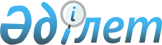 Об утверждении Плана по управлению пастбищами и их использованию в городе Кентау на 2020-2021 годы
					
			Утративший силу
			
			
		
					Решение Кентауского городского маслихата Туркестанской области от 25 июня 2020 года № 364. Зарегистрировано Департаментом юстиции Туркестанской области 2 июля 2020 года № 5688. Утратило силу решением Кентауского городского маслихата Туркестанской области от 5 октября 2021 года № 78
      Сноска. Утратило силу решением Кентауского городского маслихата Туркестанской области от 05.10.2021 № 78 (вводится в действие со дня его первого официального опубликования).
      В соответствии с подпунктом 15) пункта 1 статьи 6 Закона Республики Казахстан "О местном управлении и самоуправлении" от 23 января 2001 года и подпунктом 1) статьи 8 Закон Республики Казахстан от 20 февраля 2017 года "О пастбищах" городской маслихат РЕШИЛ:
      1. Утвердить План по управлению пастбищами и их использованию в городе Кентау на 2020-2021 годы.
      2. Государственному учреждению "Аппарат Кентауского городского маслихата" в установленном законодательством Республики Казахстан порядке обеспечить:
      1) государственную регистрацию настоящего решения в Республиканском государственном учреждении "Департамент юстиции Туркестанской области Министерства юстиции Республики Казахстан"; 
      2) размещение настоящего решения на интернет-ресурсе Кентауского городского маслихата после его официального опубликования. 
      3. Настоящее решение вводится в действие по истечении десяти календарных дней после дня его первого официального опубликования. План по управлению пастбищами и их использованию в городе Кентау на 2020-2021 годы
      Настоящий План по управлению пастбищами и их использованию по городу Кентау на 2020-2021 годы (далее – План) разработан в соответствии с Законами Республики Казахстан от 20 февраля 2017 года "О пастбищах", от 23 января 2001 года "О местном государственном управлении и самоуправлении в Республике Казахстан", приказом Заместителя Премьер-Министра Республики Казахстан – Министра сельского хозяйства Республики Казахстан от 24 апреля 2017 года № 173 "Об утверждении Правил рационального использования пастбищ" (зарегистрирован в Министерстве юстиции Республики Казахстан 28 апреля 2017 года № 15090), приказом Министра сельского хозяйства Республики Казахстан от 14 апреля 2015 года № 3-3/332 "Об утверждении предельно допустимой нормы нагрузки на общую площадь пастбищ" (зарегистрирован в Министерстве юстиции Республики Казахстан 15 мая 2015 года № 11064).
      План принимается в целях рационального использования пастбищ, устойчивого обеспечения потребности в кормах и предотвращения процессов деградации пастбищ.
      План содержит:
      1) схему (карту) расположения пастбищ на территории административно-территориальной единицы в разрезе категорий земель, собственников земельных участков и землепользователей на основании правоустанавливающих документов;
      2) приемлемые схемы пастбищеоборотов;
      3) карту с обозначением внешних и внутренних границ и площадей пастбищ, в том числе сезонных, объектов пастбищной инфраструктуры;
      4) схему доступа пастбищепользователей к водоисточникам (озерам, рекам, прудам, копаням, оросительным или обводнительным каналам, трубчатым или шахтным колодцам), составленную согласно норме потребления воды;
      5) схему перераспределения пастбищ для размещения поголовья сельскохозяйственных животных физических и (или) юридических лиц, к которых отсутствуют пастбища, и перемещения его на предоставляемые пастбища;
      6) схему размещения поголовья сельскохозяйственных животных на отгонных пастбищах физических и (или) юридических лиц, не обеспеченных пастбищами, расположенными в сельском округе;
      7) календарный график по использованию пастбищ, устанавливающий сезонные маршруты выпаса и передвижения сельскохозяйственных животных;
      8) иные требования, необходимые для рационального использования пастбищ на соответствующей административно-территориальной единице.
      План принят с учетом сведений о состоянии геоботанического обследования пастбищ, сведений о ветеринарно-санитарных объектах, данных о численности поголовья сельскохозяйственных животных с указанием их владельцев-пастбищепользователей, физических и (или) юридических лиц, данных о количестве гуртов, отар, табунов, сформированных по видам и половозрастным группам сельскохозяйственных животных, сведений о формировании поголовья сельскохозяйственных животных для выпаса на отгонных пастбищах, особенностей выпаса сельскохозяйственных животных на культурных и аридных пастбищах, сведений о сервитутах для прогона скота, иных данных, предоставленных государственными органами, физическими и (или) юридическими лицами.
      Вся земельная площадь города Кентау составляет 774 512 гектаров. Всего сельхозугодий составляет 394 951 га, в том числе пашни 44 225 га, из них орошаемая пашня 43 379 га, многолетние древесные растения 11 265 га, залежь 5 381 га, пастбища 329 742 га.
      По категориям земли:
      земли используемые в сельскохозяйственных целях 394 951 гектар;
      земли населенных пунктов 73 855 гектаров;
      земли промышленности, транспорта, связи, обороны и иного несельскохозяйственного назначения 7190 гектар;
      Земли особо охраняемых природных территорий-39424 гектар;
      земли лесного фонда 66 145 гектаров;
      земли водного фонда 3183 гектара;
      Земли специального земельного фонда-189 764 гектара
      По административно-территориальному делению в городе Кентау имеются 4 села, 12 сельских округов (Хантагы, Байылдыр, Ачысай, Карнак, Майдантал, Жибек жолы, Шорнак, Жуйнек, Карашык, Ушкайык, Ески Икан, Жана Икан, Орангай, Иассы, Шага), 57 сельских населенных пункта.
      Содержание:
      1 Природа
      2 Климат
      3 Гидрография
      4 Сельское хозяйство
      Природа:
      Каратауский государственный природный заповедник расположен в северо-западном отроге горы Каратау. На особо охраняемых заповедных зон. Его общая площадь составляет 39424 гектаров. Земли заповедника граничат с Сузакским, Байдибекским районами Туркестанской области и Жанакорганским районом Кызылординской области.
      Климат:
      Город расположен у подножия горы Каратау, в холодные дни составляет 160-180 дней, годовая влажность воздуха 330-390 миллиметров. В зимний период толщина снега составляет 20-40 сантиметров. Продолжительность составляет 120-160 дней. Земляная корка представляет собой влажную светло-серую почву. Географическое положение территории города (т. е. основной источник загрязнения атмосферы слишком отдален от океанов). Зима короткая, мягкая, лето длинное, жаркое. В течение года 40 дней выпадает снег. Но больше не лежать, быстро растворяется. Самый холодный месяц-средняя температура января-8-10 градусов холодная. Средняя толщина снежного покрова 20-40 сантиметров. Снег выпадет в конце ноября, в начале декабря и начнет таять в феврале в марте. Среднегодовое количество осадков составляет 200-380 миллиметров. Большая часть ветра ожидается в Восточном, Юго-восточном направлении. Средняя скорость 3-5 метров секунды. Летом под влиянием ветра резко снижается гидротермический показатель города (0,3-0,4) и уменьшается влажность, сухая и горячая.
      В городах летний период длится до 8 месяцев. Средняя температура жары в июле месяцев составляет 24-42С
      Гидрография:
      На территории города имеются 5 рек Большой-Малый. Река на территории города берет начало с горной зоны.
      Реки: река Сырдарья-протяженностью 95 километров, река Карашык-50 километров, река Шылбыр-20 километров, река Жанакорган-30 километров, река Икан-35 километров. Общая протяженность 230 километров.
      Плотины и пруды:
      Водохранилище "Коскорган", емкостью 37,3 миллиона м3;
      Водохранилище "Актобе", емкостью 7,74 миллиона м3;
      Водохранилище "Шерт", емкостью 2,7 миллиона м3;
      Водохранилище "Сасыкбулак", емкостью 5,5 миллионов м3;
      Водохранилище "Майдантал", емкостью 8,5 миллионов м3;
      Водохранилище "Пролив", вместимостью 0,55 миллионов м3;
      Водохранилище "Шылбыр", емкостью 4,85 миллионов м3.
      Сельское хозяйство:
      Территория сельскохозяйственного назначения города составляет 394 951 гектар. Из них пашни 44225 гектаров, в том числе орошаемая пашня 43379 гектаров, многолетние насаждения 11265 гектаров, сенокосы 3833 гектаров, пастбища 329742 гектаров.
      По г. Кентау поголовье крупного рогатого скота составило 94692 голов, овец и коз-459951 голов, лошадей-15199 голов, верблюдов-2511 голов.
      Информация о поголовье скота по сельским округам города Кентау
      Уровень обеспеченности скота на пастбищах:
      Ветеринарно-санитарные объекты по обслуживанию сельскохозяйственных животных: ветеринарные станции-17, места для купания мелкого рогатого скота-26, пункты искусственного осеменения-17, количество биотермических ям-7
      Информация о ветеринарно-санитарных учреждениях:
      Средняя урожайность сухой массы пастбищных угодий составляет 5,3 центнера / га, кормовая единица-3,1 центнера/га.
      Оценка урожайности (центнер/га) и кормовой единицы пастбищ в естественных кормовых угодьях проводилась по следующим показателям:
      Поток корма оценивается по следующим показателям:
      Заключение.
      В городе Кентау общая пастбищная площадь составляет 430340 гектаров, согласно Приказа Министерства сельского хозяйства Республики Казахстан от 14 апреля 2015 года № 3-3/332 "Об утверждении предельно-допустимых норм нагрузки общей площади пастбищ" установлено, что всего с учетом пастбищ на поголовье скота требуется 605 853 гектаров пастбищ.
      Всего по городу используют пастбища площадью 430340 га (94692 голов крупного рогатого скота, 15199 голов лошадей, 459 951 голов мелкого рогатого скота, 2511 верблюдов), из них 57 358 голов (10126 голов крупного рогатого скота, 2637 голов лошадей, 44595 голов мелкого рогатого скота).
      На основании вышеизложенного, в городе Кентау наблюдается недостаток пастбищных земель общей площадью 605 853 га на 572 353 голов.
      Для решения недостатка пастбищных угодий в городе Кентау, снижения нагрузки на пастбищные угодья и увеличения поголовья скота, не требующего пастбищных угодий из пастбищно-кормовой системы
      Предложение.
      В приказе Министерства сельского хозяйства Республики Казахстан от 14 апреля 2015 года № 3-3/332 "Об утверждении предельно допустимых норм нагрузки общей площади пастбищ" предлагается пересчет установленного предельного размера пастбищ на поголовье скота по месту жительства.
      В приложении сведения, схемы и карты в разрезе сельских округов:
      Приложение 1 – город Кентау
      Приложение 2 – село Байылдыр
      Приложение 3 – село Ачысай
      Приложение 4 – село Карнак
      Приложение 5-село Хантагы
      Приложение 6 – сельский округ Бабайкорган
      Приложение 7 – Майданталский сельский округ
      Приложение 8 – сельский округ Жибек жолы
      Приложение 9-сельский округ Шорнак
      Приложение 10 – Карашыкский сельский округ
      Приложение 11 – сельский округ Ески Икан
      Приложение 12 – сельский округ Жана Икан
      Приложение 13 – сельский округ Ушкайык
      Приложение 14 – сельский округ Иассы
      Приложение 15 – сельский округ Орангай
      Приложение 16-сельский округ шага
      Приложение 17 – Жуйнекский сельский округ
      1. Город Кентау
      Центр – города Кентау.
      Численность населения-67713 человек.
      Общая площадь города-7104 гектара
      В том числе:
      пастбищные земли-2577 гектар
      Данные о количестве поголовья скота сельскохозяйственных животных по месту жительства:
      Информация о ветеринарно-санитарных учреждениях:
      График использования календаря пастбищ для распределения сельскохозяйственных животных и сезонных маршрутов распространения. Продолжительность пастбищного периода следующая:
      График потребности в пастбище скота сельскохозяйственных животных:
      Схема (карта) расположения пастбищ на территории административно - территориальной единицы в разрезе категорий земель, собственников земельных участков и землепользователей на основании правоустанавливающих документов по городу Кентау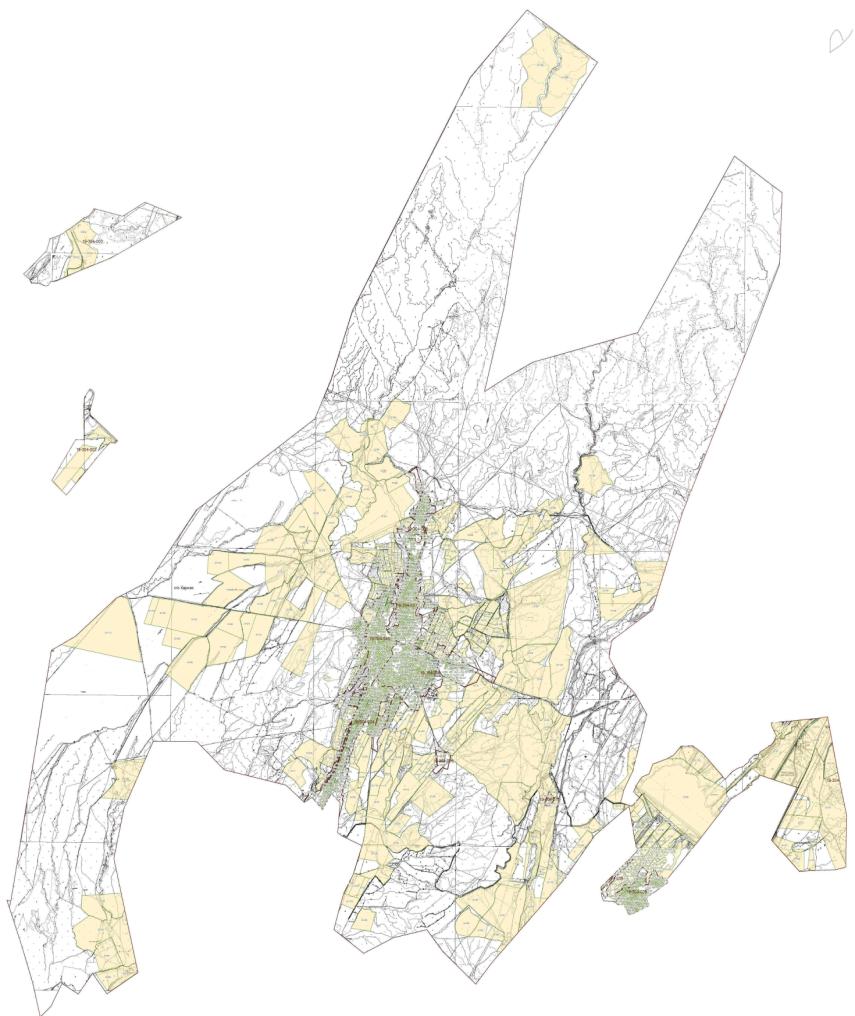 
      Категория земель:
      общая площадь города: 7104 гектаров
      в том числе сельскохозяйственные земли: 2577 гектаров
      пастбищные земли: 2577 гектаров
      Схема перераспределения пастбищ для размещения поголовья сельскохозяйственных животных физических и (или) юридических лиц, у которых отсутствуют пастбища, и перемещения его на предоставляемые пастбища и схема размещения поголовья сельскохозяйственных животных на отгонных пастбищах физических и (или) юридических лиц не обеспеченных пастбищами по городу Кентау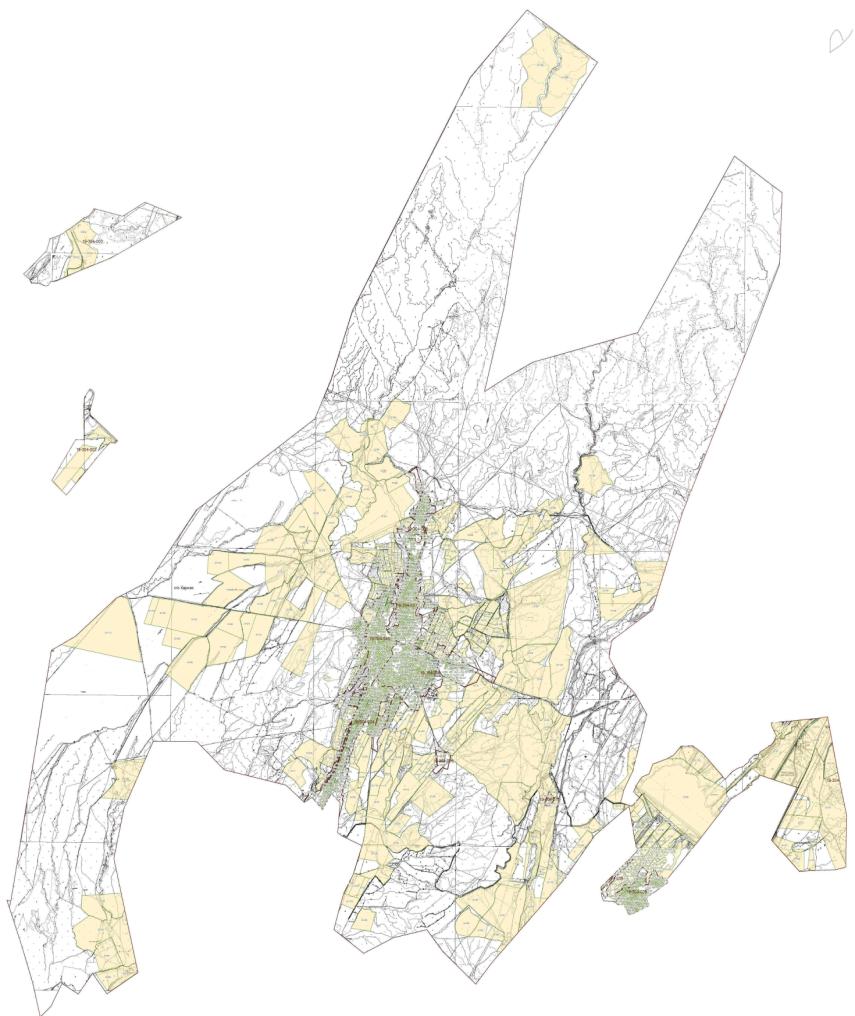 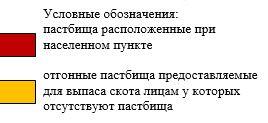 
      Схема доступа пастбищепользователей к водоисточникам (озерам, рекам, прудам, копаням, оросительным или обводнительным каналам, трубчатым или шахтным колодцам), составленная согласно норме потребления воды по городу Кентау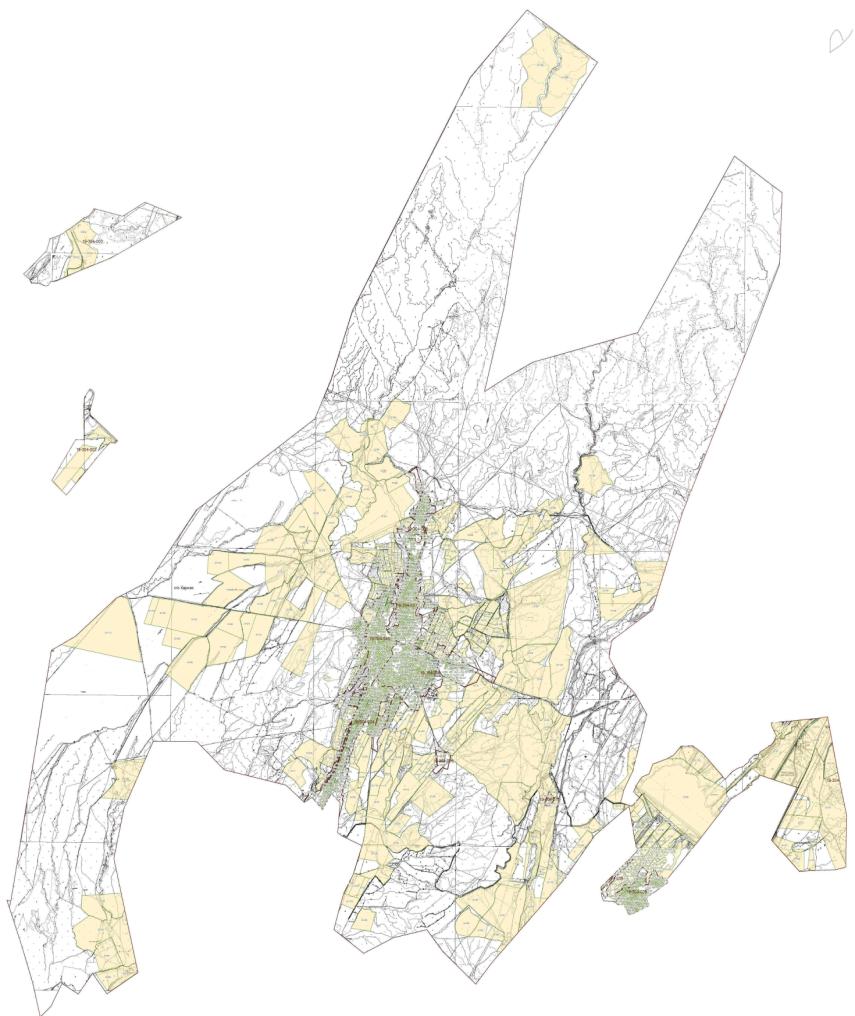 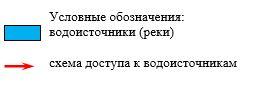 
      Календарный график по использованию пастбищ, устанавливающий сезонные маршруты выпаса и передвижения сельскохозяйственных животных по городу Кентау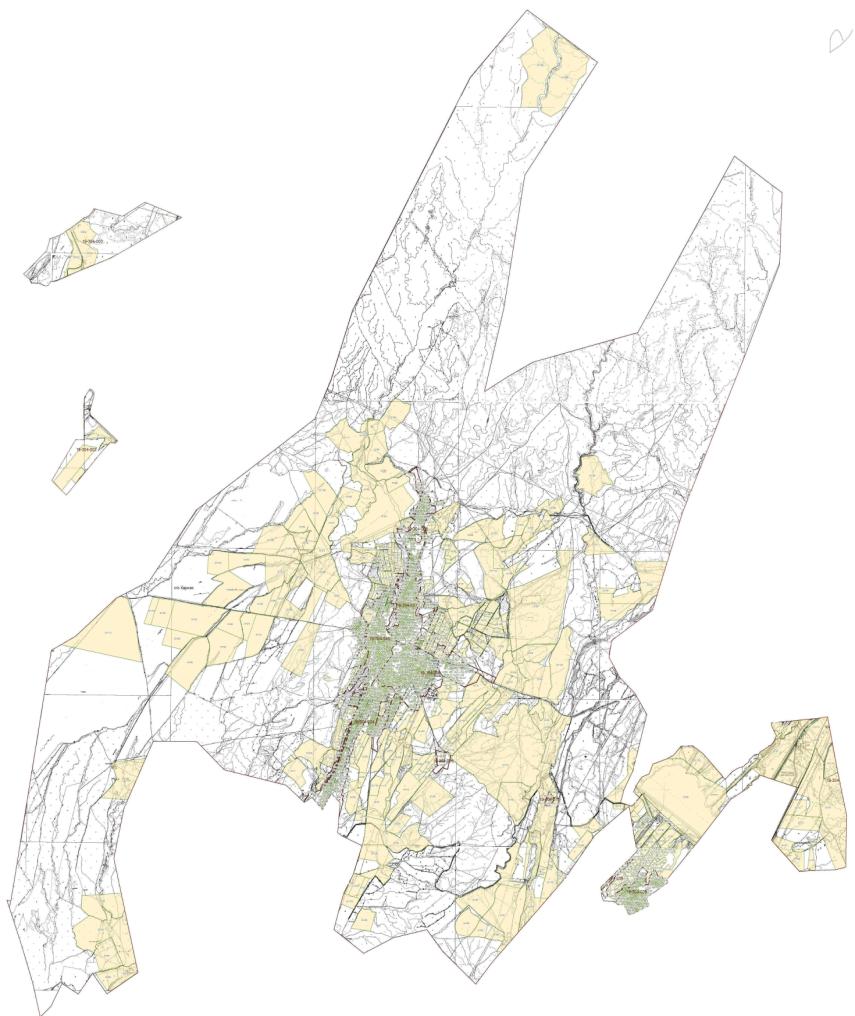 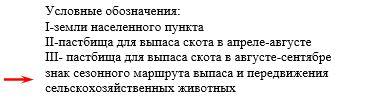 
      Приемлемые схемы пастбищеоборотов и карта с обозначением внешних и внутренних границ и площадей пастбищ, в том числе сезонных, объектов пастбищной инфраструктуры по городу Кентау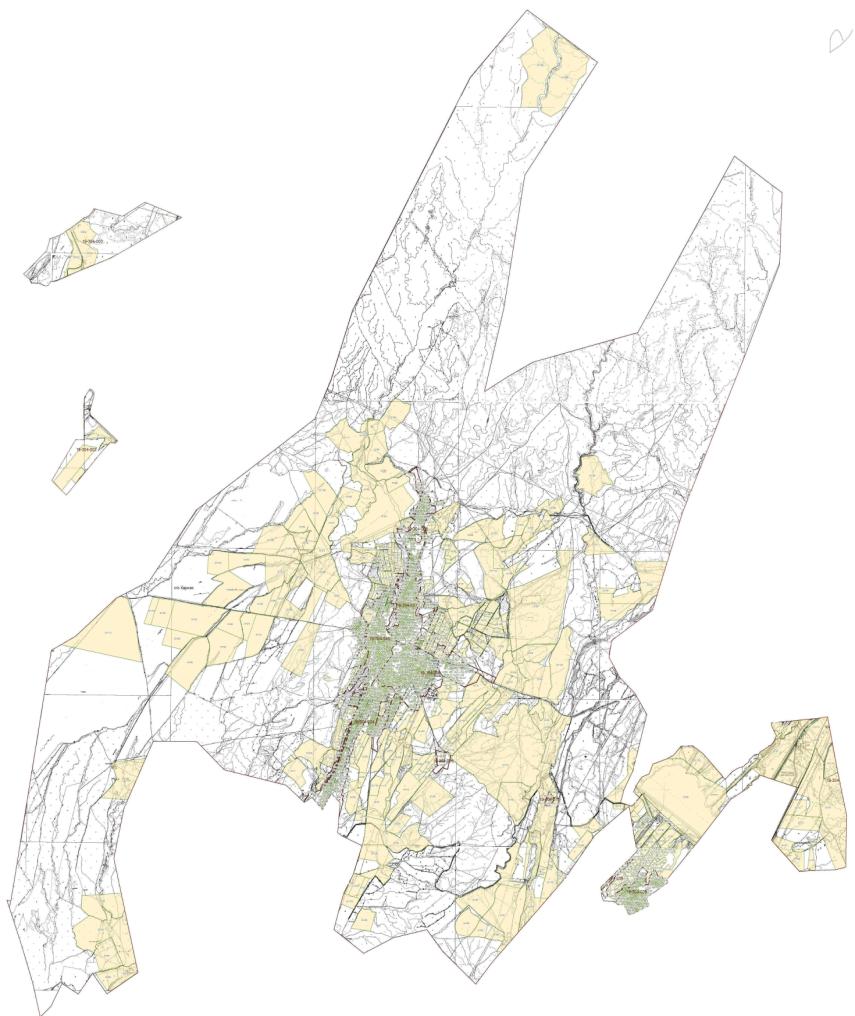 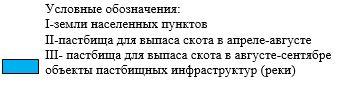 
      2. село Байылдыр
      Центр - село Байылдыр.
      Численность населения-1528 человек.
      Общая площадь села составляет 1562 гектара.
      В том числе:
      пастбищные земли -1455 гектаров
      Данные о количестве поголовья скота сельскохозяйственных животных по населенным пунктам:
      Данные о ветеринарно-санитарных учреждениях:
      График календаря использования пастбищ для распределения сельскохозяйственных животных и сезонных маршрутов распространения. Продолжительность пастбищного периода следующая:
      График потребности в пастбище скота сельскохозяйственных животных:
      Схема (карта) расположения пастбищ на территории административно - территориальной единицы в разрезе категорий земель, собственников земельных участков и землепользователей на основании правоустанавливающих документов села Байылдыр города Кентау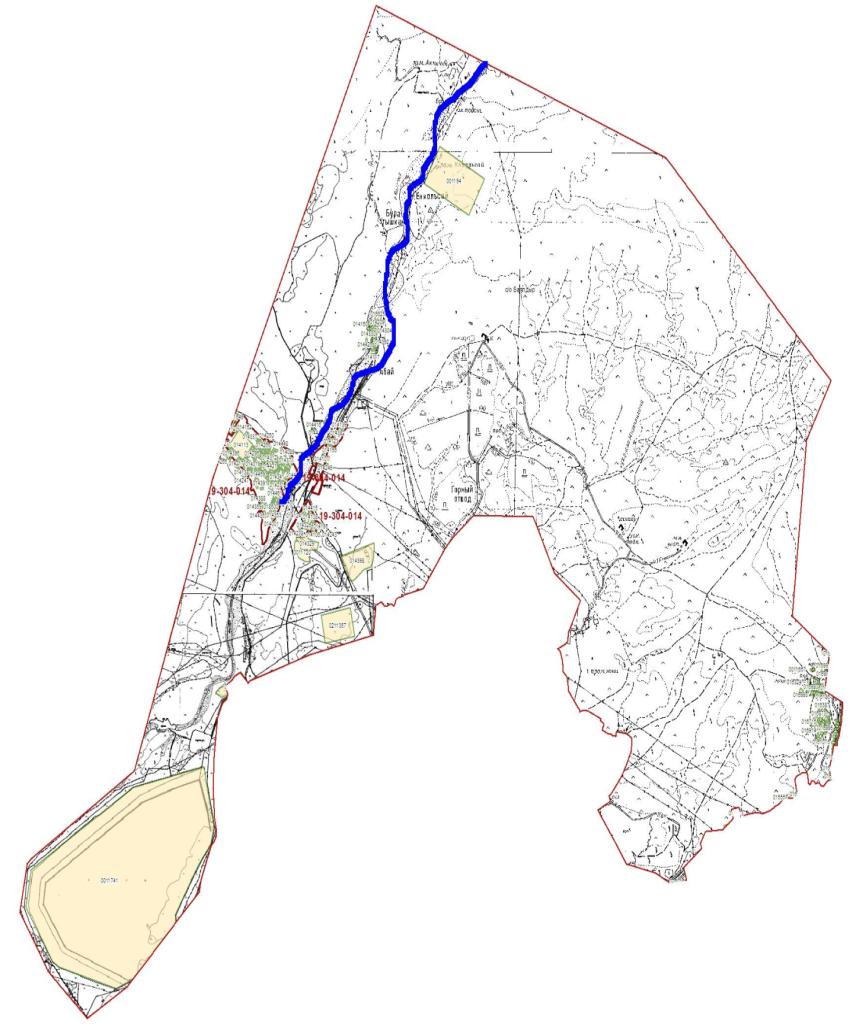 
      Категория земель:
      общая площадь округа: 1562 гектаров
      в том числе сельскохозяйственные земли: 1455 гектаров
      пастбищные земли: 1455 гектаров
      Схема перераспределения пастбищ для размещения поголовья сельскохозяйственных животных физических и (или) юридических лиц, у которых отсутствуют пастбища, и перемещения его на предоставляемые пастбища и схема размещения поголовья сельскохозяйственных животных на отгонных пастбищах физических и (или) юридических лиц не обеспеченных пастбищами села Байылдыр города Кентау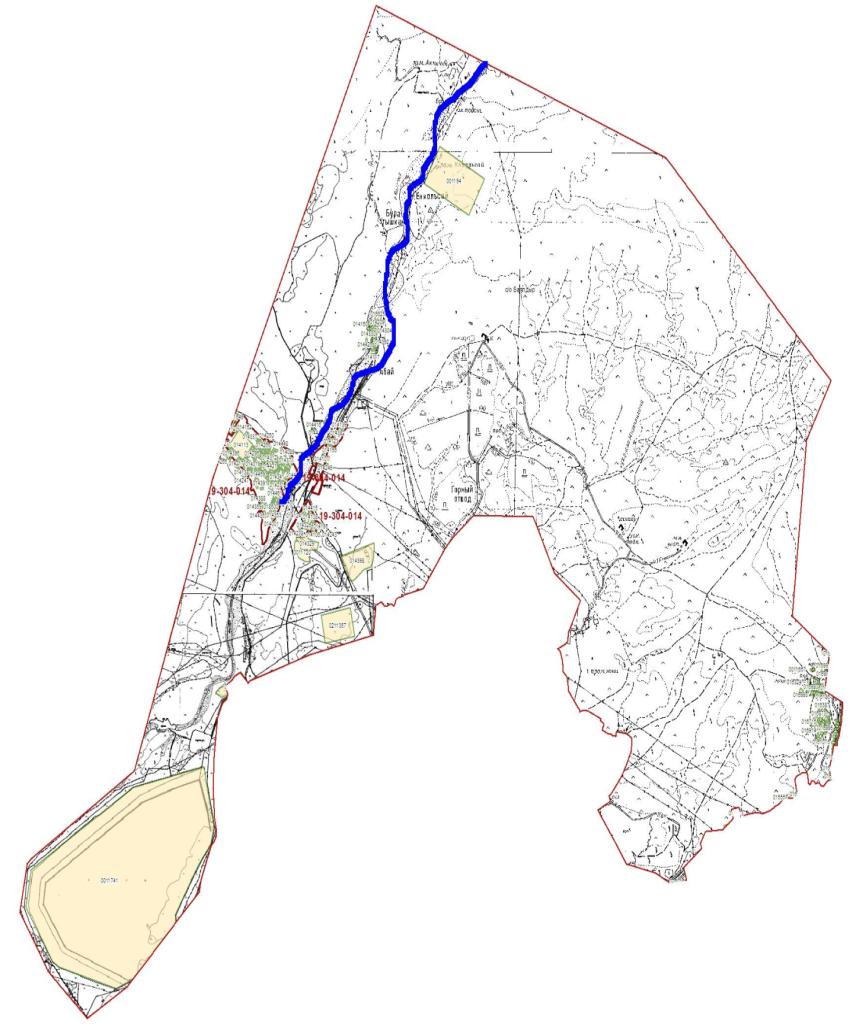 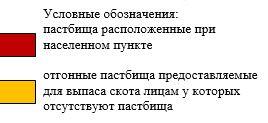 
      Схема доступа пастбищепользователей к водоисточникам (озерам, рекам, прудам, копаням, оросительным или обводнительным каналам, трубчатым или шахтным колодцам), составленная согласно норме потребления воды села Байылдыр города Кентау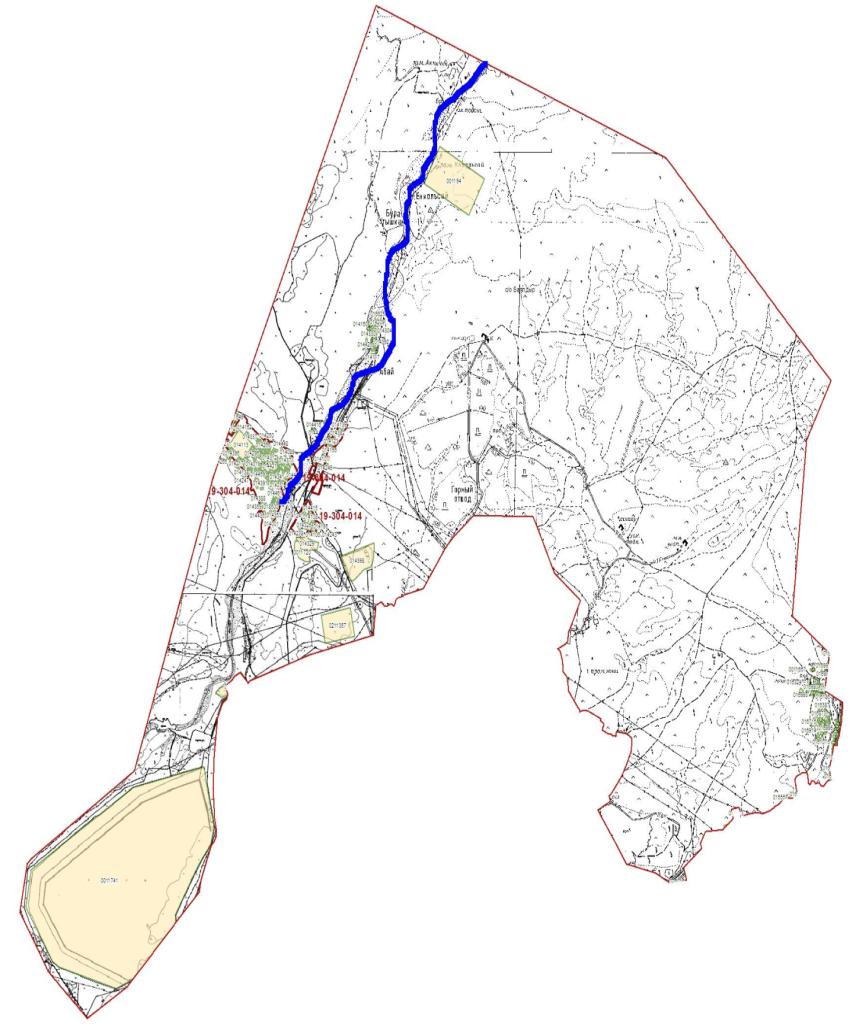 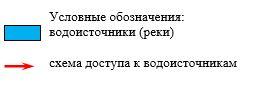 
      Календарный график по использованию пастбищ, устанавливающий сезонные маршруты выпаса и передвижения сельскохозяйственных животных села Байылдыр города Кентау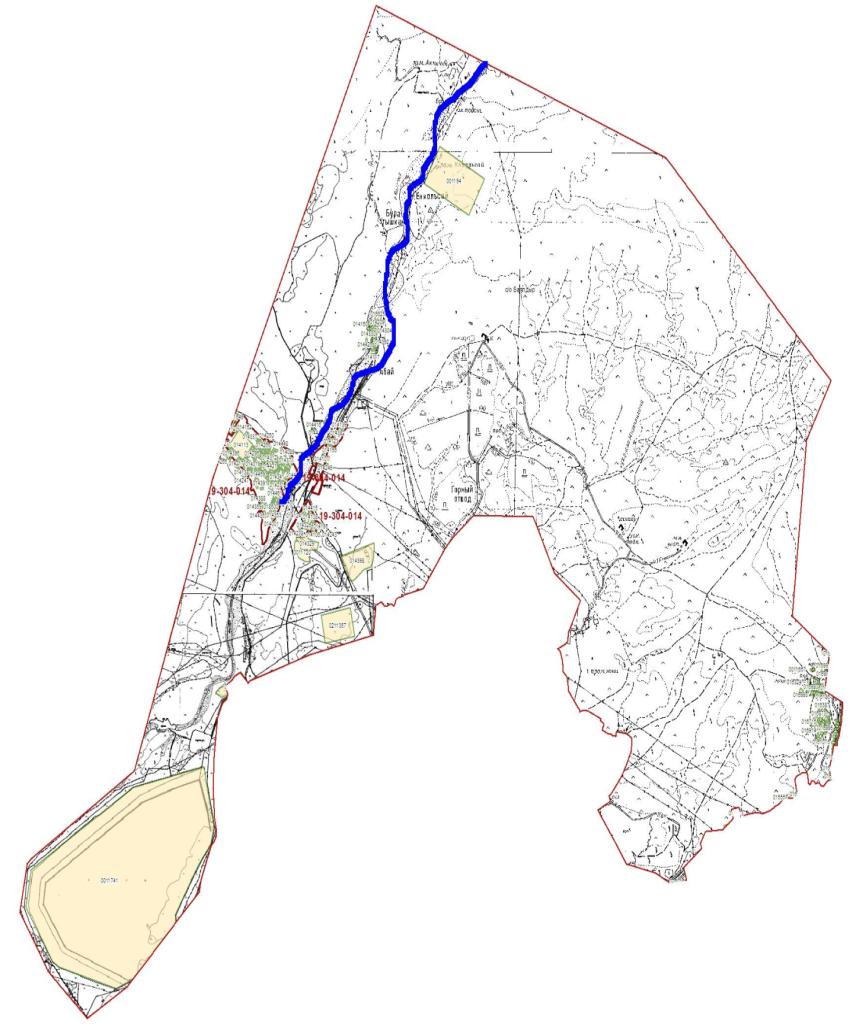 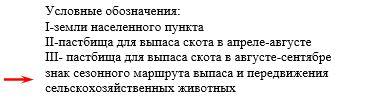 
      Приемлемые схемы пастбищеоборотов и карта с обозначением внешних и внутренних границ и площадей пастбищ, в том числе сезонных, объектов пастбищной инфраструктуры села Байылдыр города Кентау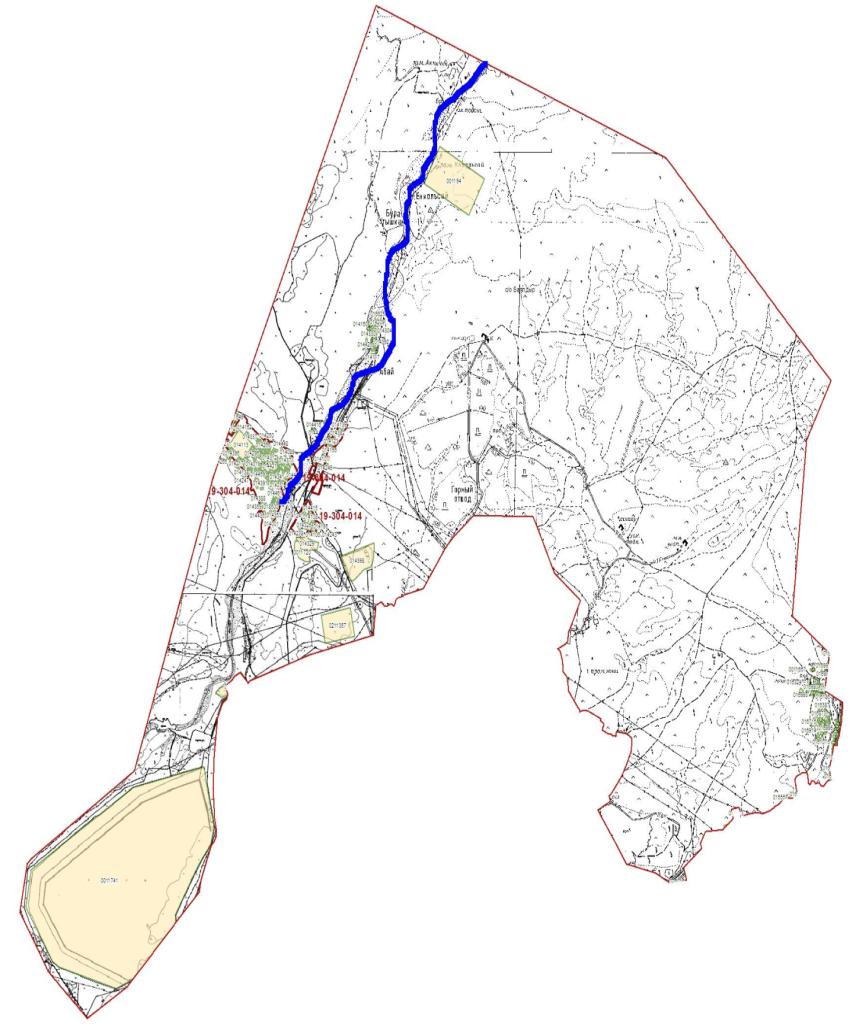 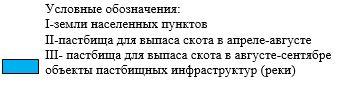 
      3. село Хантаги
      Центр – село Хантаги.
      Численность населения-6364 человек
      Общая площадь села-1610 гектар
      В том числе:
      пастбищные земли -1304 гектар
      Данные о количестве поголовья скота сельскохозяйственных животных по населенным пунктам:
      Данные о ветеринарно-санитарных учреждениях:
      График календаря использования пастбищ для распределения сельскохозяйственных животных и сезонных маршрутов распространения. Продолжительность пастбищного периода следующая:
      График потребности в пастбище скота сельскохозяйственных животных:
      Схема (карта) расположения пастбищ на территории административно - территориальной единицы в разрезе категорий земель, собственников земельных участков и землепользователей на основании правоустанавливающих документов села Хантаги города Кентау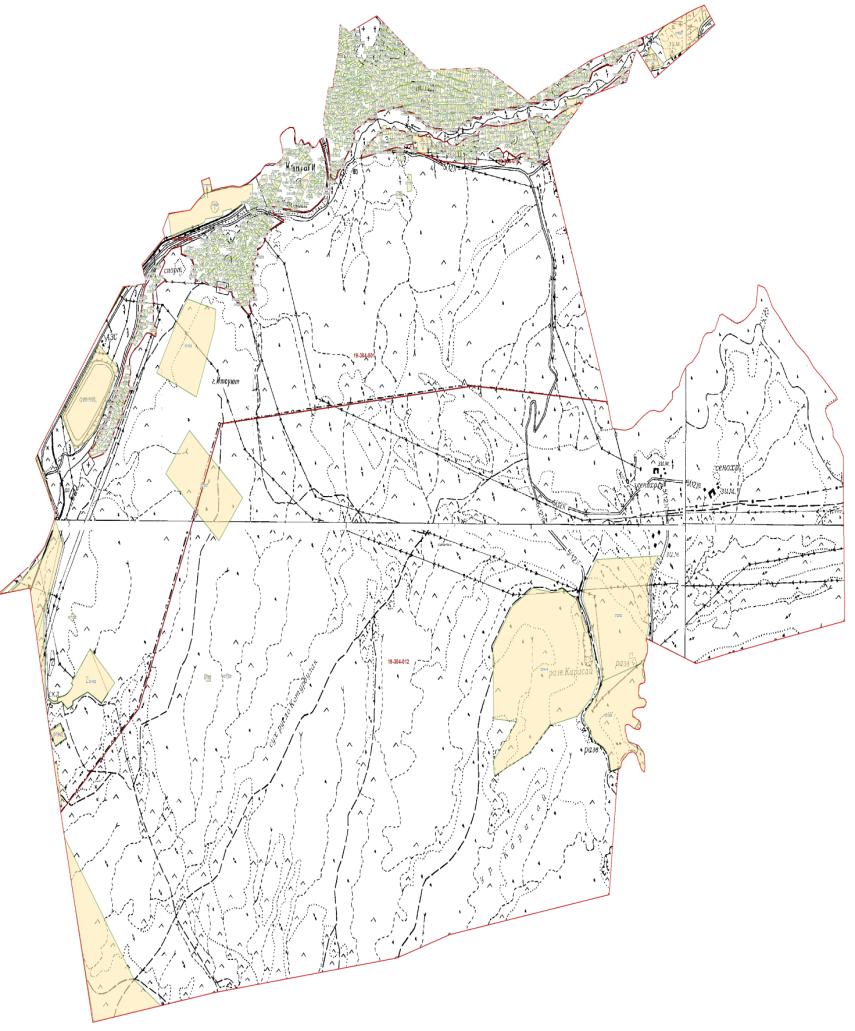 
      Категория земель:
       общая площадь округа: 1562 гектаров
       в том числе сельскохозяйственные земли: 1455 гектаров
       пастбищные земли: 1455 гектаров
      Схема перераспределения пастбищ для размещения поголовья сельскохозяйственных животных физических и (или) юридических лиц, у которых отсутствуют пастбища, и перемещения его на предоставляемые пастбища и схема размещения поголовья сельскохозяйственных животных на отгонных пастбищах физических и (или) юридических лиц не обеспеченных пастбищами села Хантаги города Кентау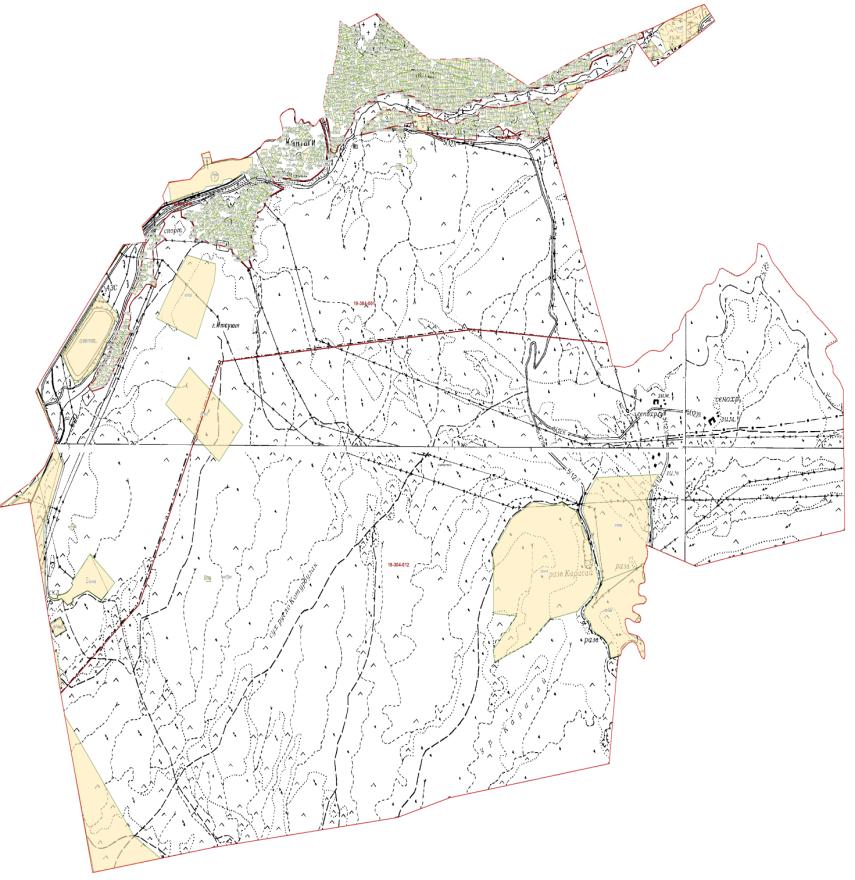 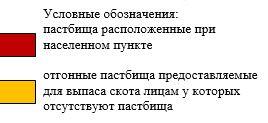 
      Схема доступа пастбищепользователей к водоисточникам (озерам, рекам, прудам, копаням, оросительным или обводнительным каналам, трубчатым или шахтным колодцам), составленная согласно норме потребления воды села Хантаги города Кентау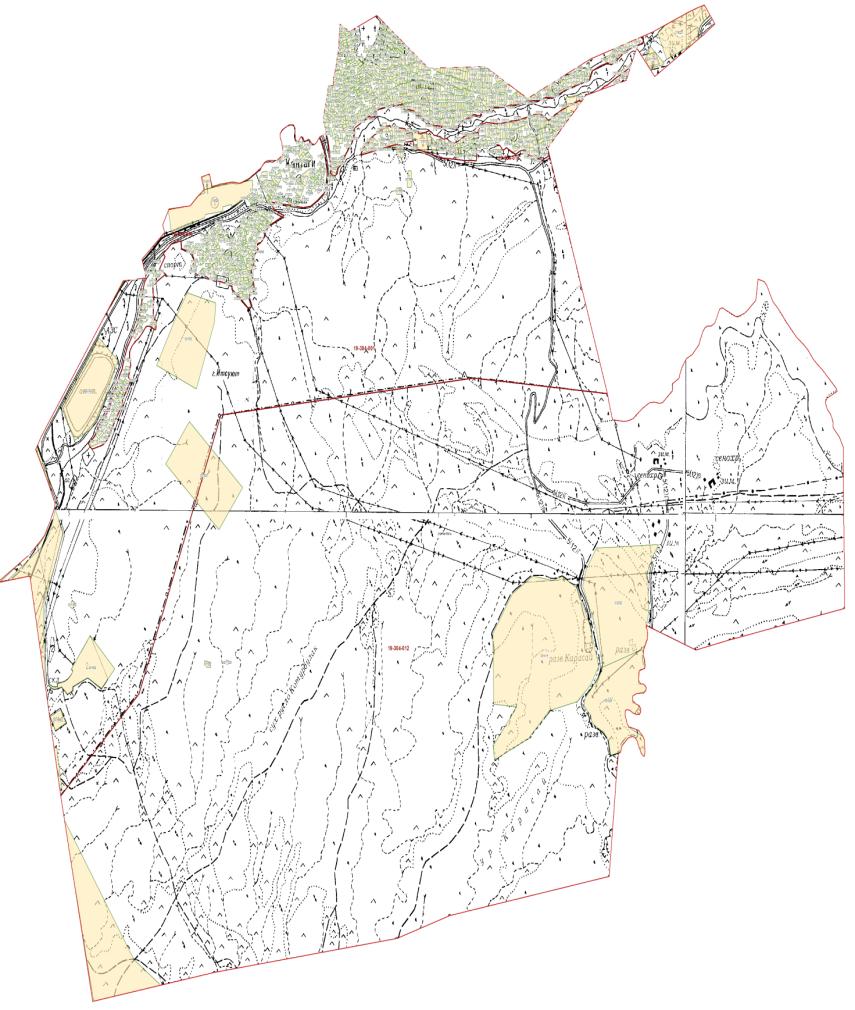 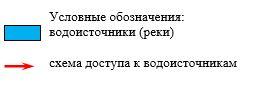 
      Календарный график по использованию пастбищ, устанавливающий сезонные маршруты выпаса и передвижения сельскохозяйственных животных села Хантаги города Кентау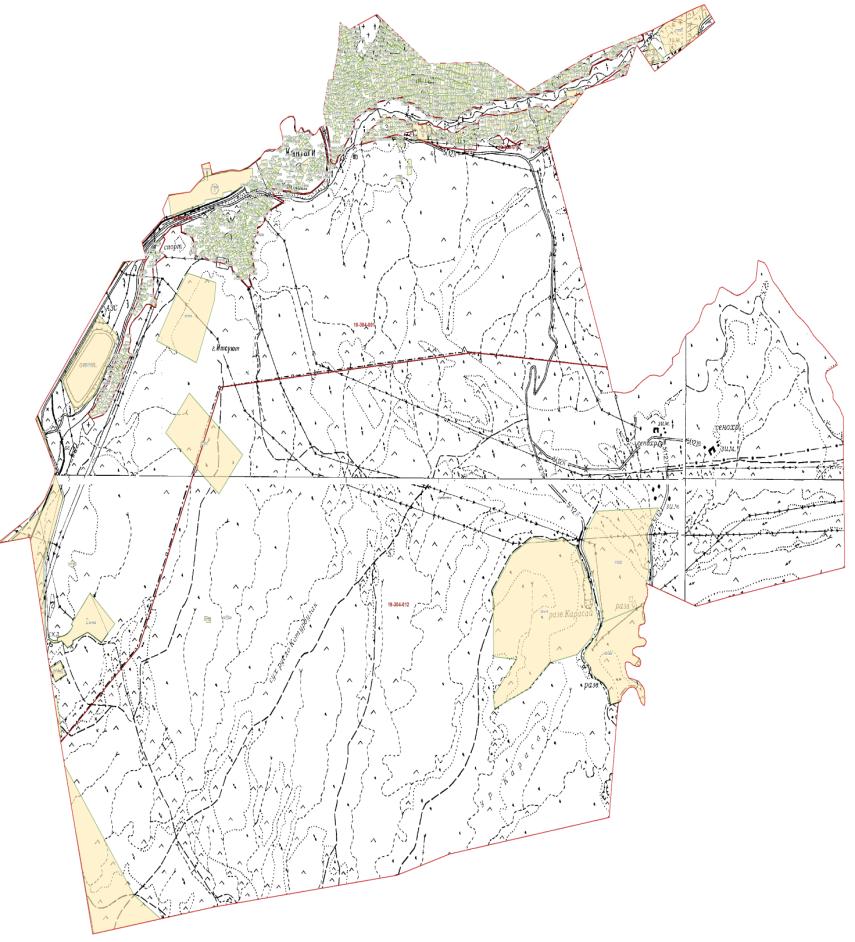 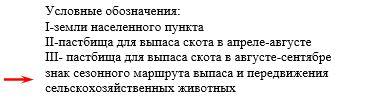 
      Приемлемые схемы пастбищеоборотов и карта с обозначением внешних и внутренних границ и площадей пастбищ, в том числе сезонных, объектов пастбищной инфраструктуры села Хантаги города Кентау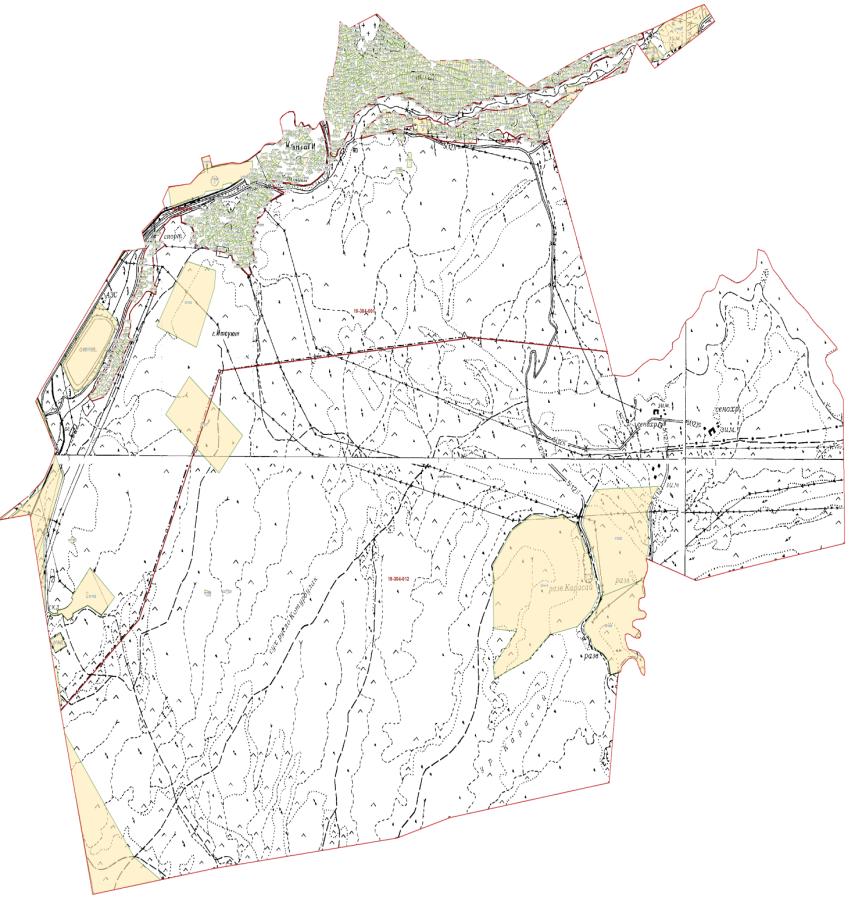 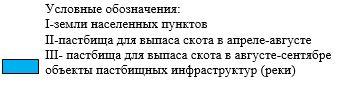 
      4. Село Ачысай.
      Центр – село Ачысай
      Количество населения-2176 человека.
      Общая площадь села – 8402 гектар.
      В том числе:
      пастбищная земля-8109 гектар.
       Данные о количестве поголовья скота сельскохозяйственных животных по населенным пунктам:
       Данные о ветеринарно-санитарных учреждениях:
       График календаря использования пастбищ для распределения сельскохозяйственных животных и сезонных маршрутов распространения. Продолжительность пастбищного периода следующая:
       График потребности в пастбище скота сельскохозяйственных животных:
      Схема (карта) расположения пастбищ на территории административно - территориальной единицы в разрезе категорий земель, собственников земельных участков и землепользователей на основании правоустанавливающих документов села Ачысай города Кентау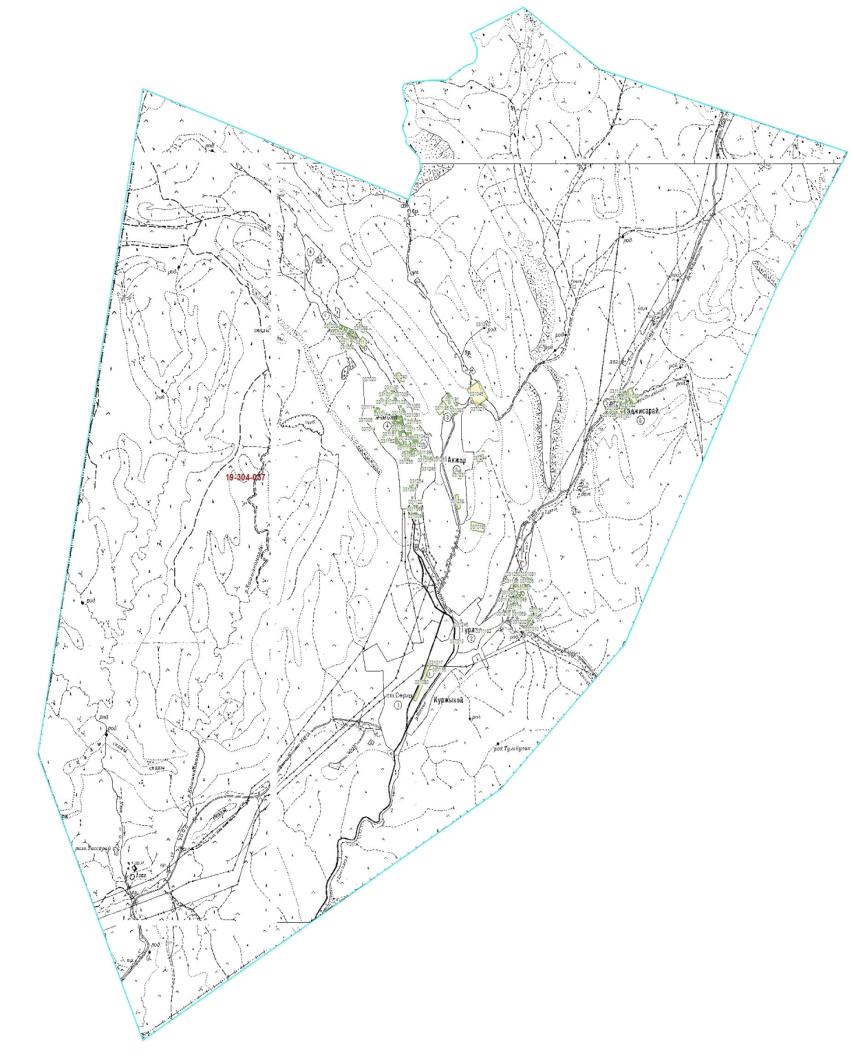 
      Категория земель:
      общая площадь округа: 1562 гектаров
      в том числе сельскохозяйственные земли: 1455 гектаров
      пастбищные земли: 1455 гектаров
      Схема перераспределения пастбищ для размещения поголовья сельскохозяйственных животных физических и (или) юридических лиц, у которых отсутствуют пастбища, и перемещения его на предоставляемые пастбища и схема размещения поголовья сельскохозяйственных животных на отгонных пастбищах физических и (или) юридических лиц не обеспеченных пастбищами села Хантаги города Кентау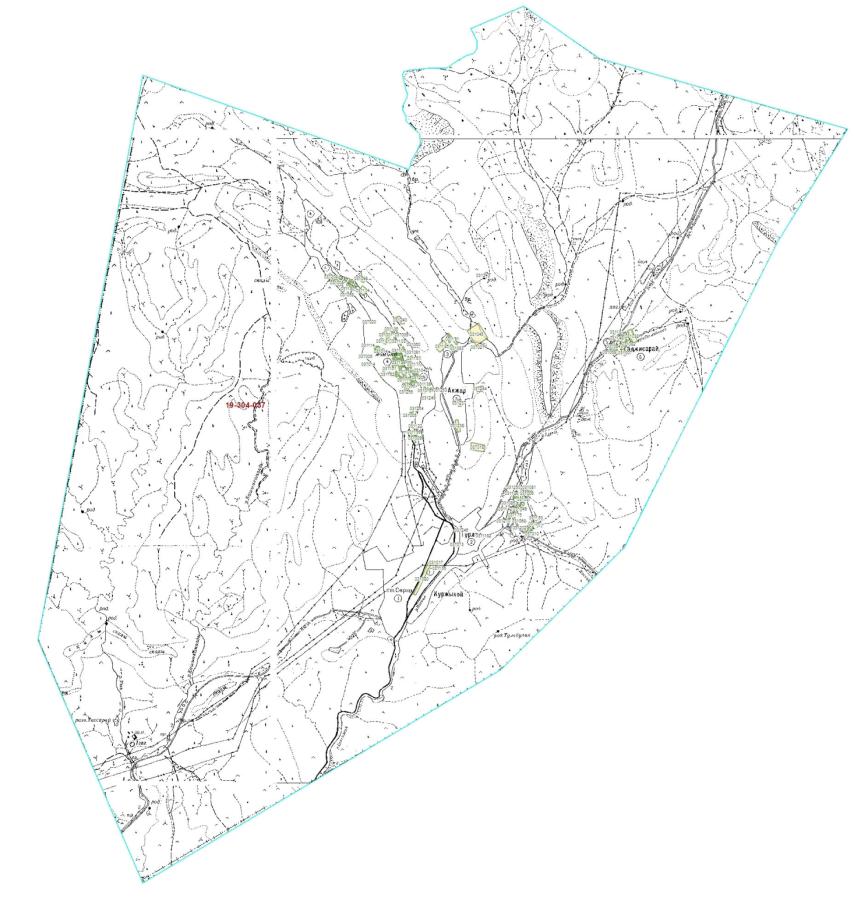 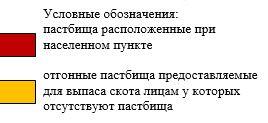 
      Схема доступа пастбищепользователей к водоисточникам (озерам, рекам, прудам, копаням, оросительным или обводнительным каналам, трубчатым или шахтным колодцам), составленная согласно норме потребления воды села Хантаги города Кентау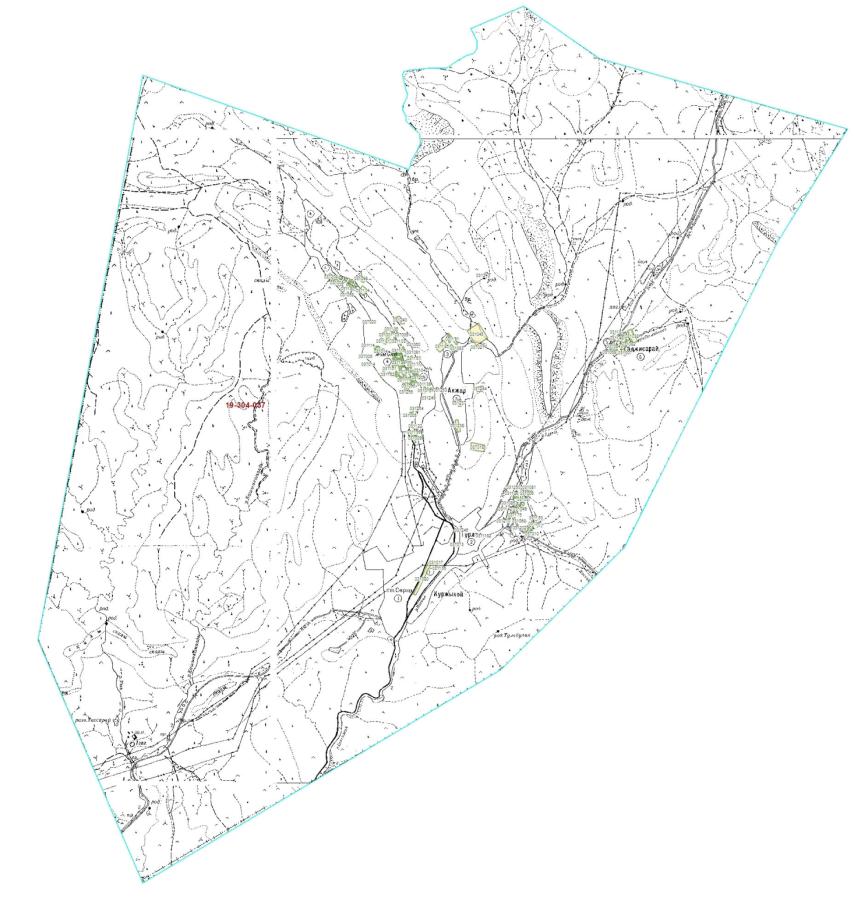 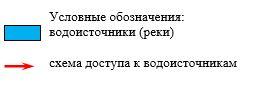 
      Календарный график по использованию пастбищ, устанавливающий сезонные маршруты выпаса и передвижения сельскохозяйственных животных села Хантаги города Кентау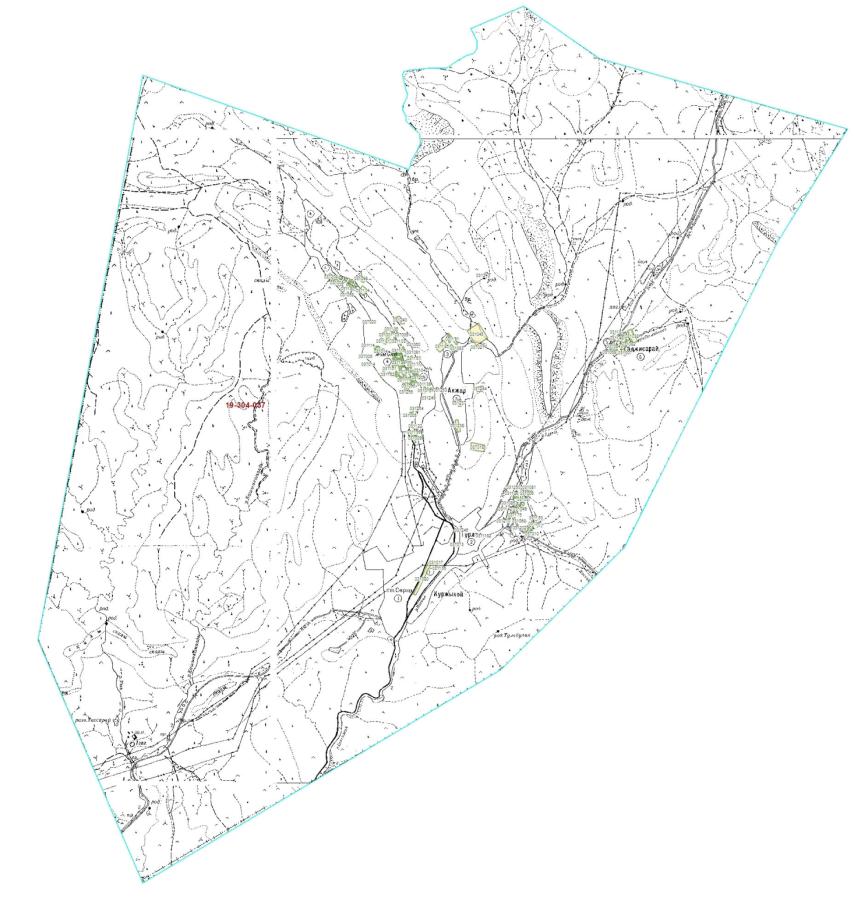 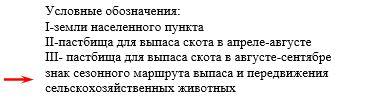 
      Приемлемые схемы пастбищеоборотов и карта с обозначением внешних и внутренних границ и площадей пастбищ, в том числе сезонных, объектов пастбищной инфраструктуры села Хантаги города Кентау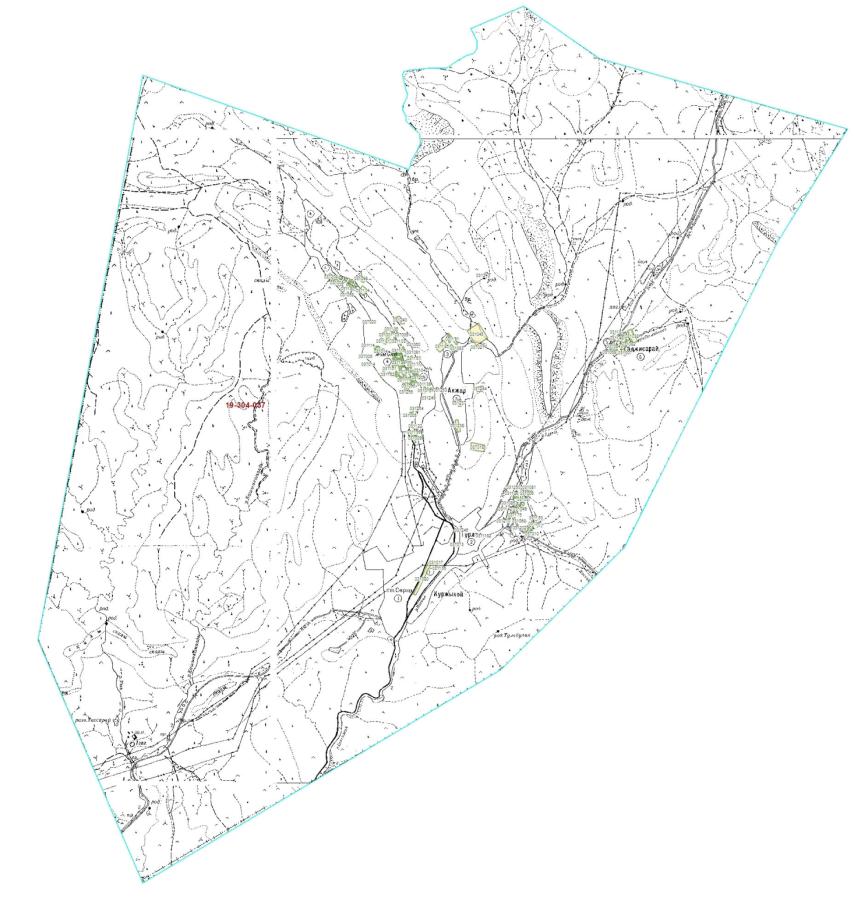 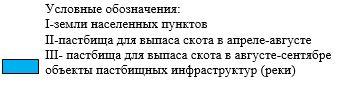 
      5. Село Карнак.
      Ценр – село Карнак
      Населенные пункты – Кушата
      Количество населения-11703 человек
      Общая площадь села – 42571 гектар.
      В том числе:
      сельскохозяйственные земли-40600 гектар;
      орошаемые земли-2300гектар;
      многолетние насаждения-716 гектар;
      пастбищные земли-35092 гектар;
      сенокосные земли-576 гектар.
      Данные о количестве поголовья скота сельскохозяйственных животных по населенным пунктам:
      Данные о ветеринарно-санитарных учреждениях:
      График календаря использования пастбищ для распределения сельскохозяйственных животных и сезонных маршрутов распространения. Продолжительность пастбищного периода следующая:
      График потребности в пастбище скота сельскохозяйственных животных:
      Схема (карта) расположения пастбищ на территории административно - территориальной единицы в разрезе категорий земель, собственников земельных участков и землепользователей на основании правоустанавливающих документов села Карнак города Кентау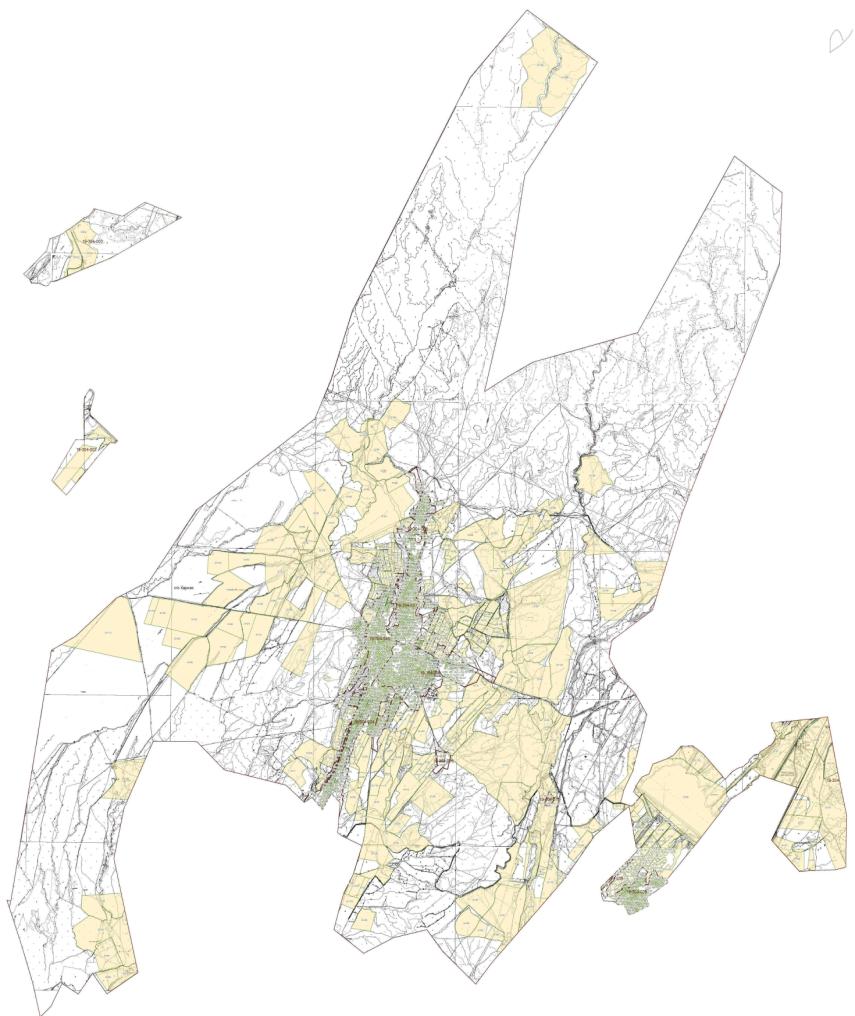 
      Категория земель:
      общая площадь округа: 41521 гектаров
      в том числе сельскохозяйственные земли: 38796 гектаров
      общие пахотные земли: 2563 гектаров
      в том числе орошаемые земли: 2563 гектаров
      многолетние насаждения: 716 гектаров
      сенокосные земли: 576 гектаров
      пастбищные земли: 35092 гектаров
      Схема перераспределения пастбищ для размещения поголовья сельскохозяйственных животных физических и (или) юридических лиц, у которых отсутствуют пастбища, и перемещения его на предоставляемые пастбища и схема размещения поголовья сельскохозяйственных животных на отгонных пастбищах физических и (или) юридических лиц не обеспеченных пастбищами села Карнак города Кентау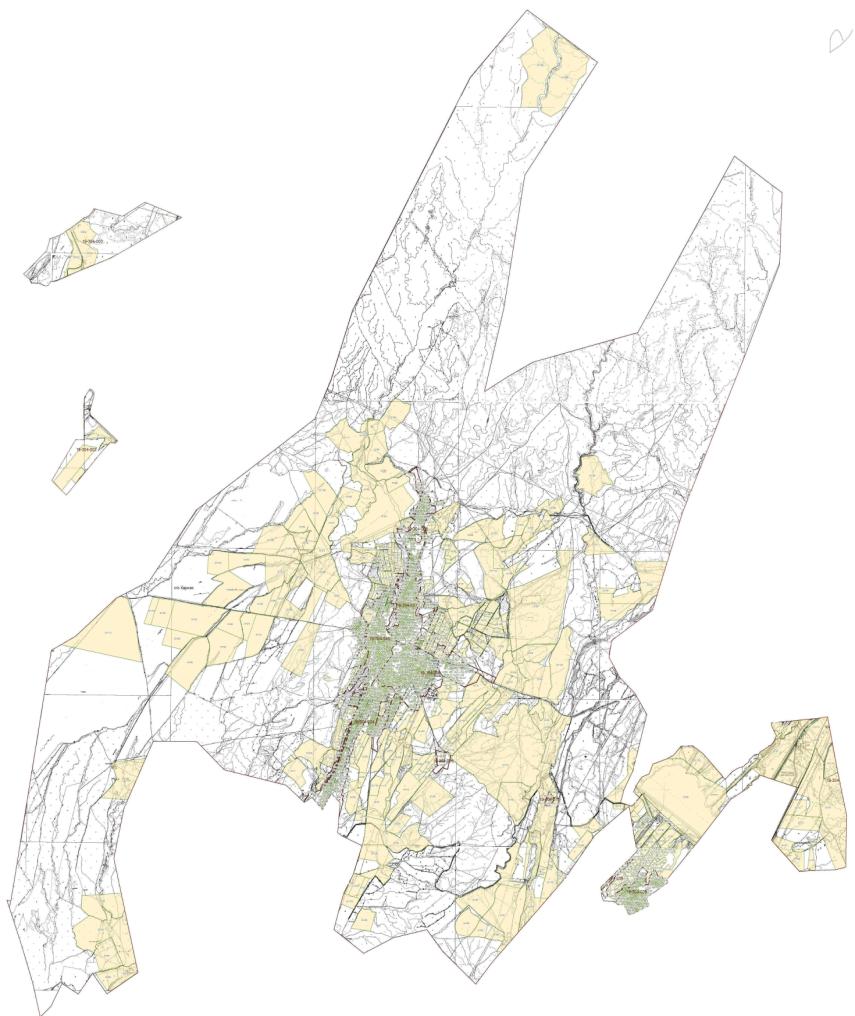 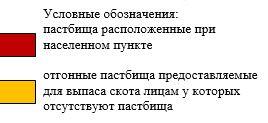 
      Схема доступа пастбищепользователей к водоисточникам (озерам, рекам, прудам, копаням, оросительным или обводнительным каналам, трубчатым или шахтным колодцам), составленная согласно норме потребления воды села Карнак города Кентау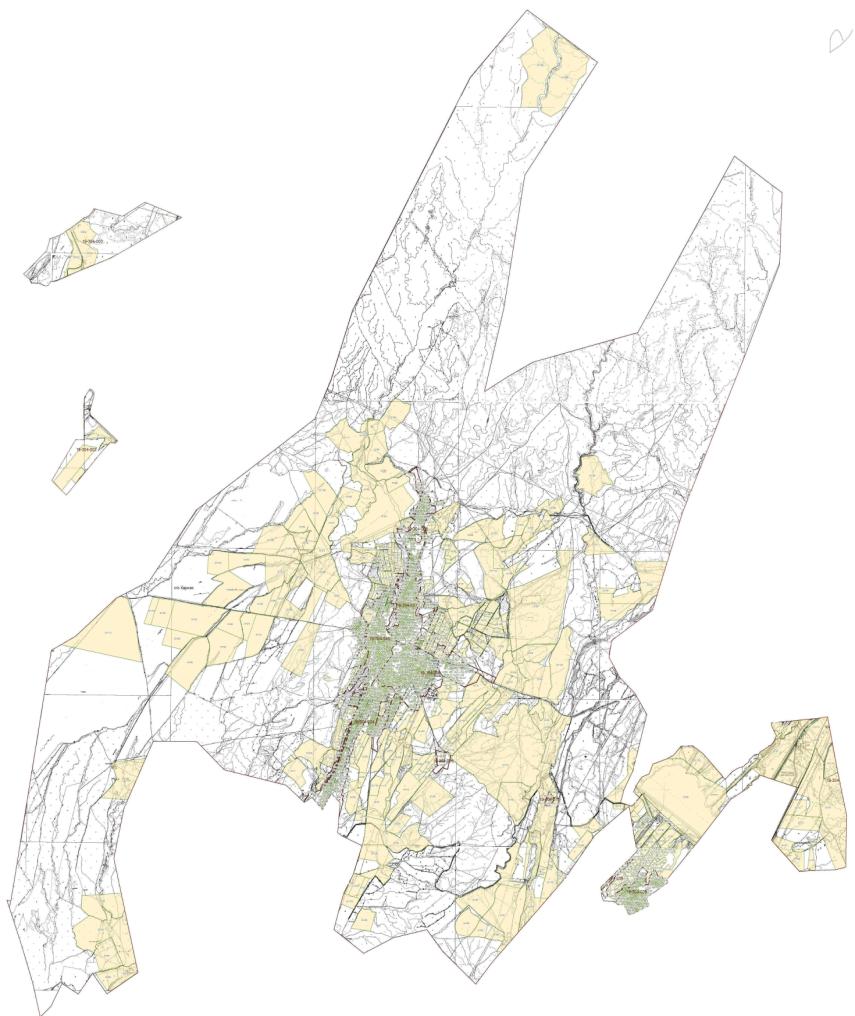 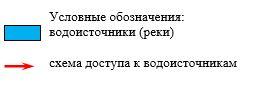 
      Календарный график по использованию пастбищ, устанавливающий сезонные маршруты выпаса и передвижения сельскохозяйственных животных села Карнак города Кентау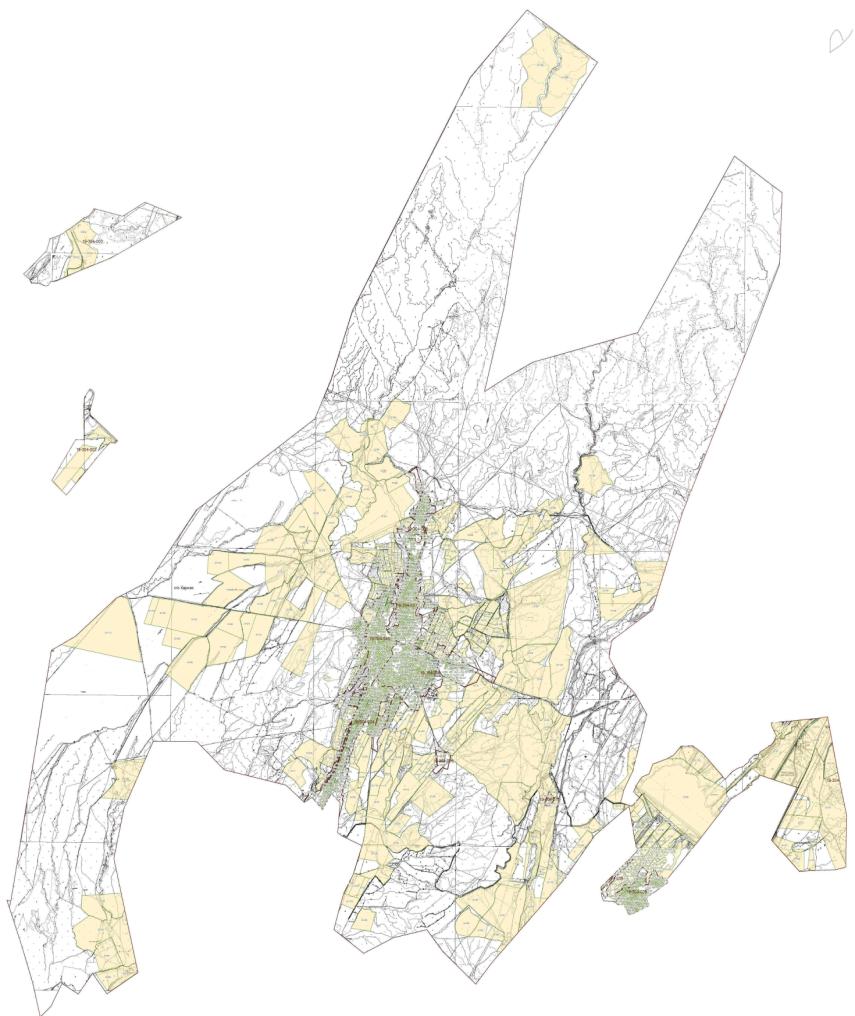 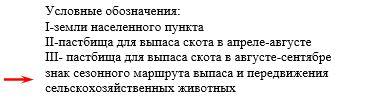 
      Приемлемые схемы пастбищеоборотов и карта с обозначением внешних и внутренних границ и площадей пастбищ, в том числе сезонных, объектов пастбищной инфраструктуры села Карнак города Кентау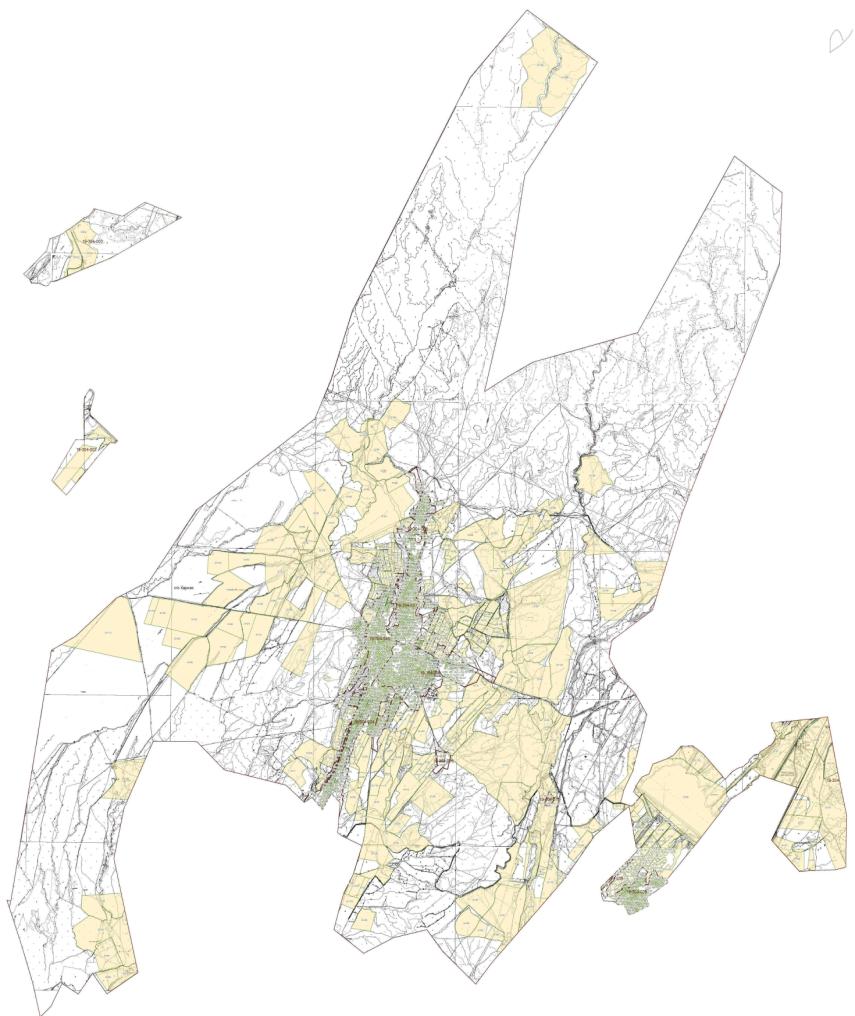 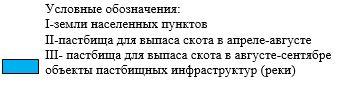 
      6. Сельский округ Бабайкорган
      Центр - село Бабайкорган.
      Населенные пункты- Бабайкорган, Абай, Кумайлыкас, Улгили.
      Население- 7679 человек.
      Общая площадь сельского округа- 111707 гектаров.
      В том числе:
      сельскохозяйственные земли- 37387 гектаров;
      общие пахотные земли- 2421 гектаров;
      орошаемые земли- 2421 гектаров;
      многолетние насаждения- 527 гектаров;
      сенокосные земли- 295 гектаров;
      пастбищные земли- 34144 гектаров.
      Данные о количестве поголовья скота сельскохозяйственных животных по населенным пунктам:
      Данные о ветеринарно-санитарных учреждениях
      Календарный график по использованию пастбищ, устанавливающий сезонные маршруты выпаса и передвижения сельскохозяйственных животных. Продолжительность пастбищного периода:
      График потребности в пастбище скота сельскохозяйственных животных:
      Схема (карта) расположения пастбищ на территории административно - территориальной единицы в разрезе категорий земель, собственников земельных участков и землепользователей на основании правоустанавливающих документов по сельскому округу Бабайкорган города Кентау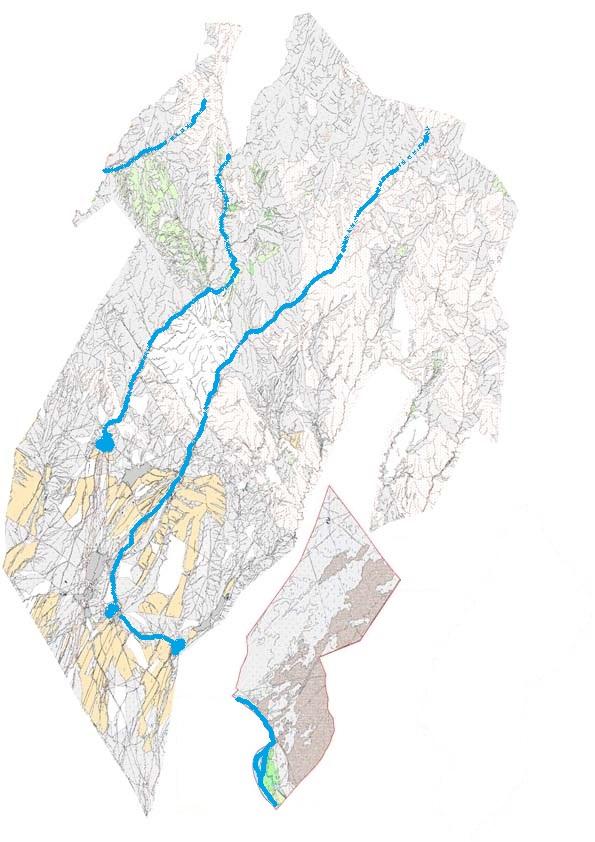 
      Категория земель:
      общая площадь округа: 111707 гектаров
      в том числе сельскохозяйственные земли: 37387 гектаров
      общие пахотные земли: 2421 гектаров
      в том числе орошаемые земли: 2421 гектаров
      многолетние насаждения: 527 гектаров
      сенокосные земли: 295 гектаров
      пастбищные земли: 34144 гектаров
      Схема перераспределения пастбищ для размещения поголовья сельскохозяйственных животных физических и (или) юридических лиц, у которых отсутствуют пастбища, и перемещения его на предоставляемые пастбища и схема размещения поголовья сельскохозяйственных животных на отгонных пастбищах физических и (или) юридических лиц не обеспеченных пастбищами по сельскому округу Бабайкорган города Кентау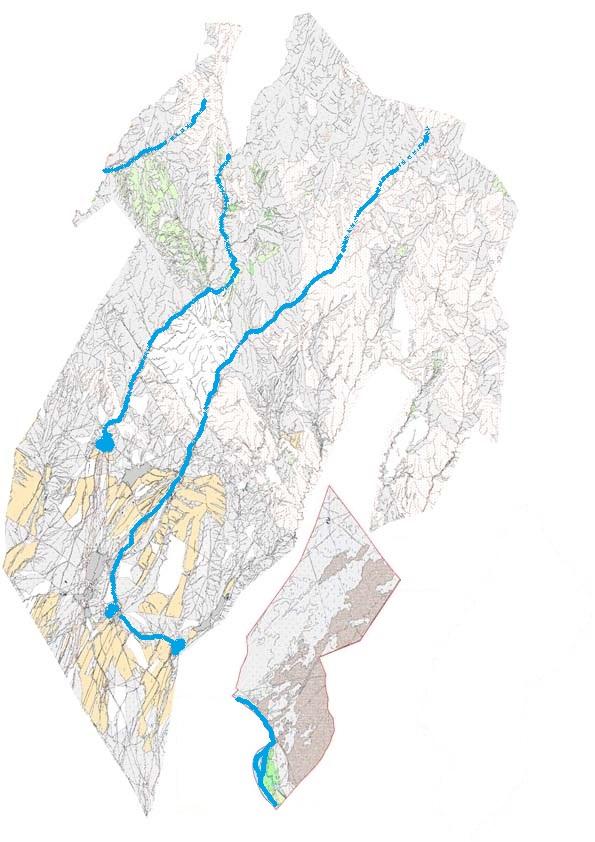 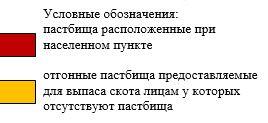 
      Схема доступа пастбищепользователей к водоисточникам (озерам, рекам, прудам, копаням, оросительным или обводнительным каналам, трубчатым или шахтным колодцам), составленная согласно норме потребления воды по сельскому округу Бабайкорган города Кентау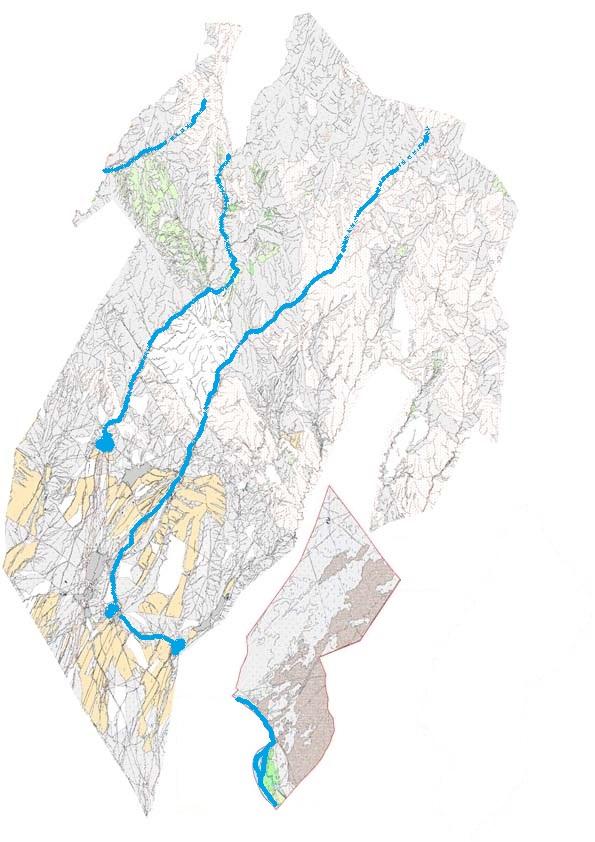 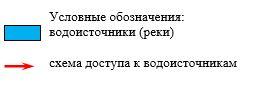 
      Календарный график по использованию пастбищ, устанавливающий сезонные маршруты выпаса и передвижения сельскохозяйственных животных по сельскому округу Бабайкорган города Кентау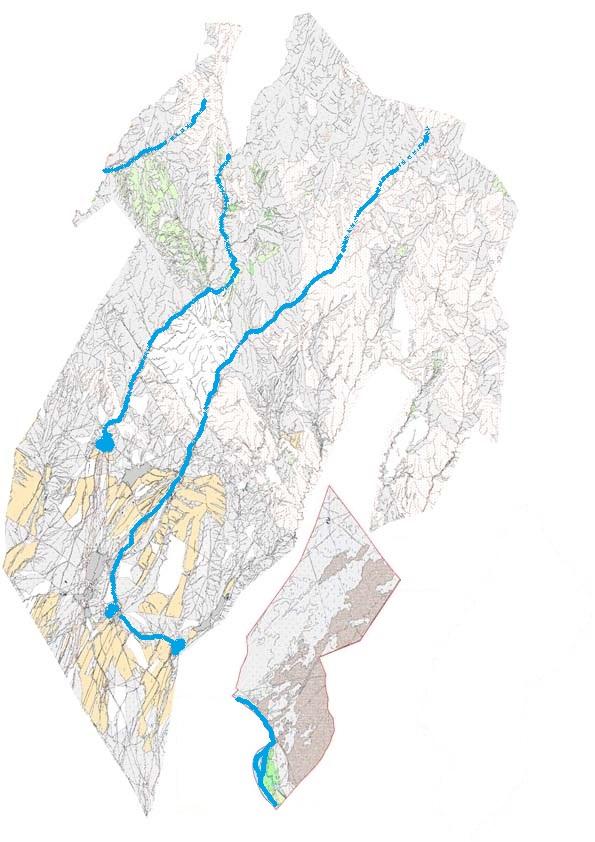 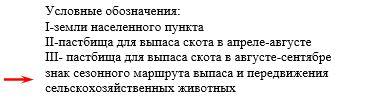 
      Приемлемые схемы пастбищеоборотов и карта с обозначением внешних и внутренних границ и площадей пастбищ, в том числе сезонных, объектов пастбищной инфраструктуры по сельскому округу Бабайкорган города Кентау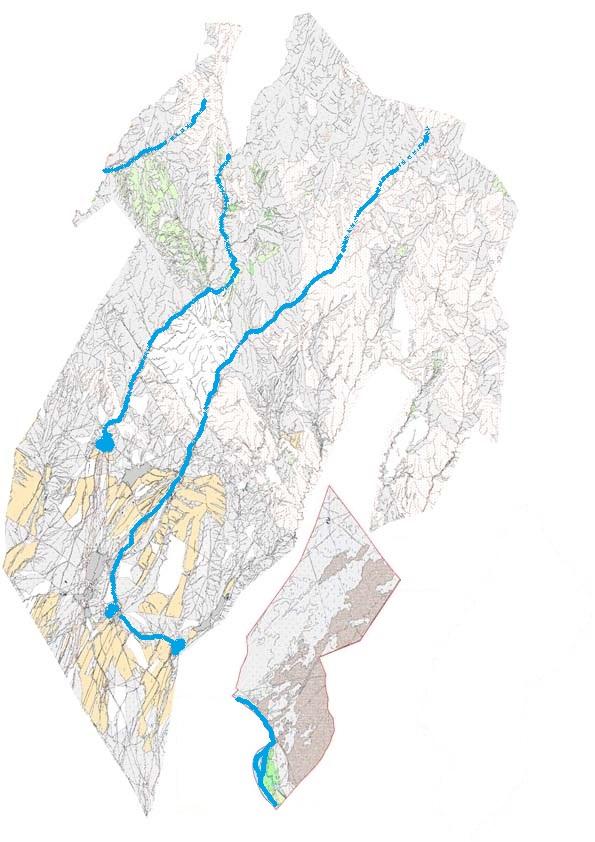 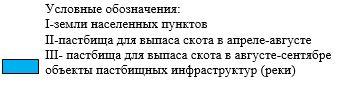 
      7. Сельский округ . Майдантал
      Центр - село Майдантал.
      Населенные пункты-Ынталы, Егизкара, Каражон.
      Численность населения-4092 человека.
      Общая площадь округа составляет 65751 гектар.
      В том числе:
      сельскохозяйственные земли-40910 гектаров;
      общая посевная-1841 гектар;
      орошаемые земли-1841 гектар;
      многолетние насаждения-164 гектара;
      сенокосные земли-105 гектаров;
      пастбища-38800 гектаров.
      Данные о количестве поголовья скота сельскохозяйственных животных по населенным пунктам:
      Данные о ветеринарно-санитарных учреждениях:
      График календаря использования пастбищ для распределения сельскохозяйственных животных и сезонных маршрутов распространения. Продолжительность пастбищного периода следующая:
      График потребности в пастбище скота сельскохозяйственных животных:
      Схема расположения пастбищ на территории административно - территориальной единицы в разрезе категорий земель, собственников земельных участков и землепользователей на основании правоустанавливающих документов по Майданталскому сельскому округу города Кентау (карта))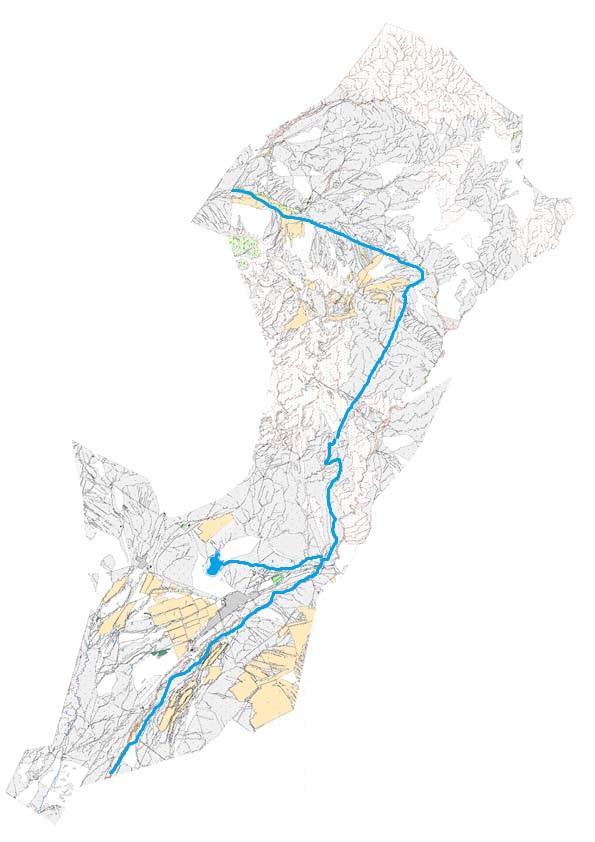 
      Категории земель:
      общая площадь округа: 65751 гектар
      в том числе сельскохозяйственные угодья: 40910 гектар
      общая посевная площадь: 1841 гектар
      в том числе орошаемых земель: 1841 гектар
      многолетние насаждения: 164 гектара
      сенокосные угодья: 105 гектаров
      пастбищные угодья: 38800 гектар
      Схема перераспределения пастбищ для размещения поголовья сельскохозяйственных животных физических и (или) юридических лиц, у которых отсутствуют пастбища, и перевода его на предоставляемые пастбища и схема размещения поголовья сельскохозяйственных животных физических и (или) юридических лиц, у которых отсутствуют пастбища, и схема размещения поголовья сельскохозяйственных животных на отгонных пастбищах физических и юридических лиц, у которых отсутствуют пастбища, и схема размещения поголовья сельскохозяйственных животных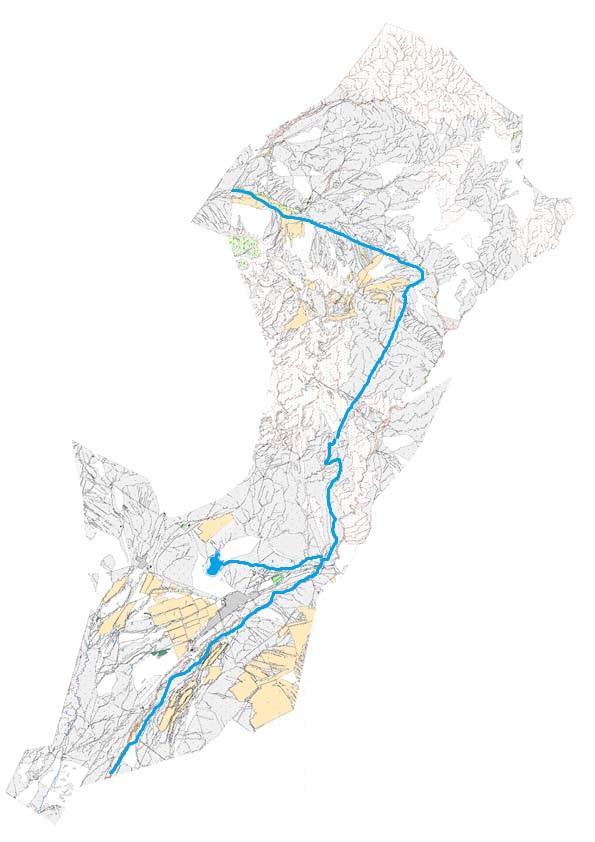 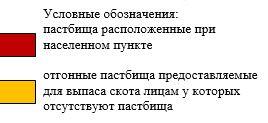 
      Схема доступа пастбищепользователей к водоисточникам (озерам, рекам, прудам, копаням, оросительным или обводнительным, каналам, трубчатым или шахтным колодцам), составленная в соответствии с нормами водопотребления пастбищных пользователей по Майданталскому сельскому округу города Кентау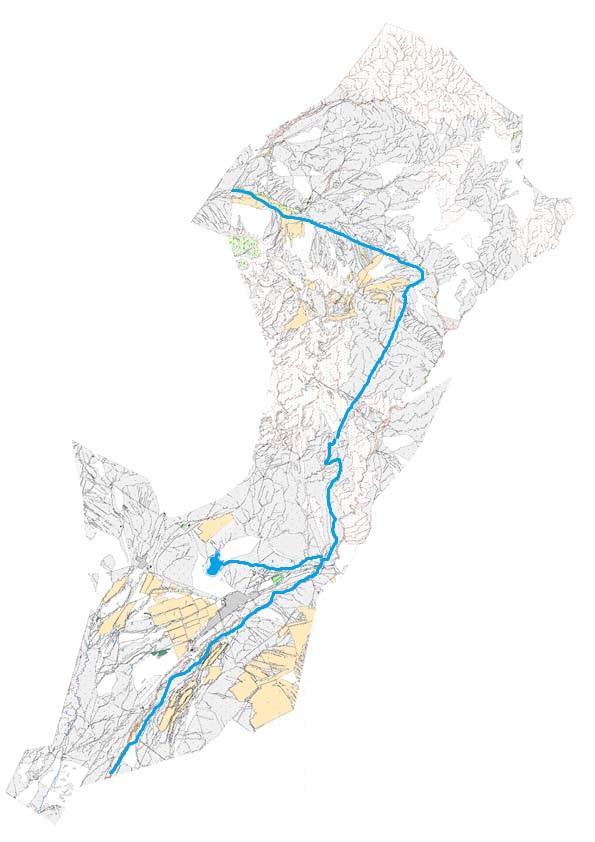 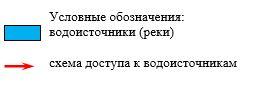 
      Ежедневный график использования пастбищ, устанавливающий сезонные маршруты выпаса и перегона сельскохозяйственных животных по Майданталскому сельскому округу города Кентау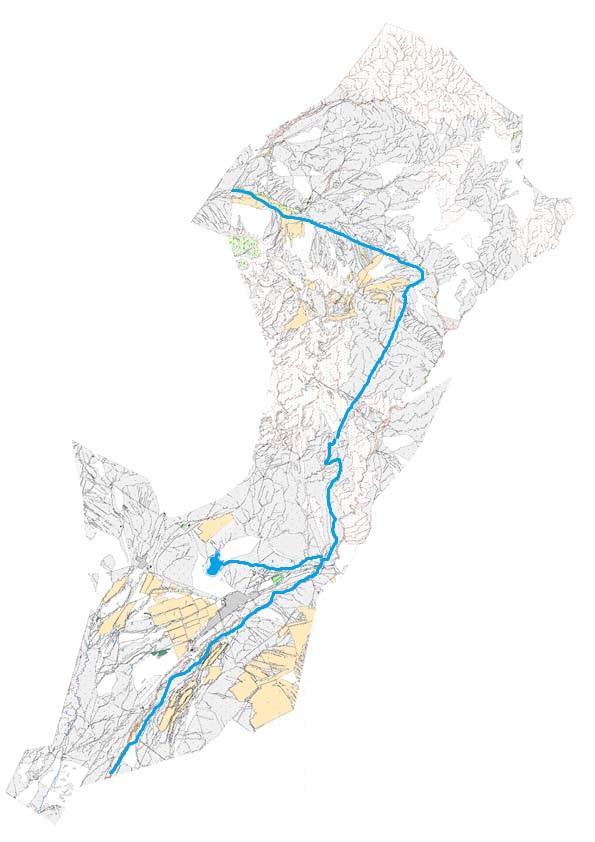 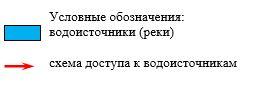 
      Схема приемлемой пастбищеоборотов и карта пастбищ, в том числе сезонных, с обозначением внешних и внутренних границ и площадей пастбищ, объектов пастбищной инфраструктуры по Майданталскому сельскому округу города Кентау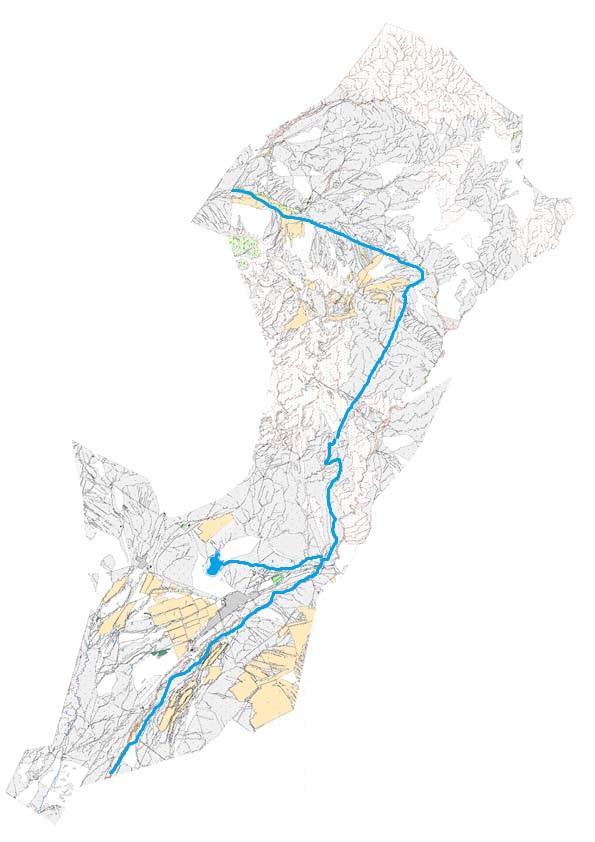 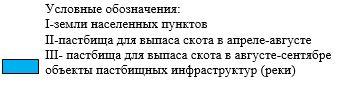 
      8. Сельский округ Жибек жолы.
      Центр - село Жибек жолы.
      Населенные пункты-Жибек жолы, Сауран, 30 Разъезд.
      Население-2449 человек.
      Общая площадь сельского округа-40760 гектаров.
      В том числе:
      сельскохозяйственные земли-29271 гектаров;
      общие пахотные земли -2090 гектаров;
      орошаемые земли-2090 гектаров;
      многолетние насаждения-670 гектаров;
      сенокосные земли-143 гектаров;
      пастбищные земли-26368 гектаров.
      Данные о количестве поголовья скота сельскохозяйственных животных по населенным пунктам:
      Данные о ветеринарно-санитарных учреждениях
      Календарный график по использованию пастбищ, устанавливающий сезонные маршруты выпаса и передвижения сельскохозяйственных животных. Продолжительность пастбищного периода:
      Таблица потребности в пастбище сельскохозяйственных животных:
      Схема (карта) расположения пастбищ на территории административно - территориальной единицы в разрезе категорий земель, собственников земельных участков и землепользователей на основании правоустанавливающих документов по сельскому округу Жибек жоли города Кентау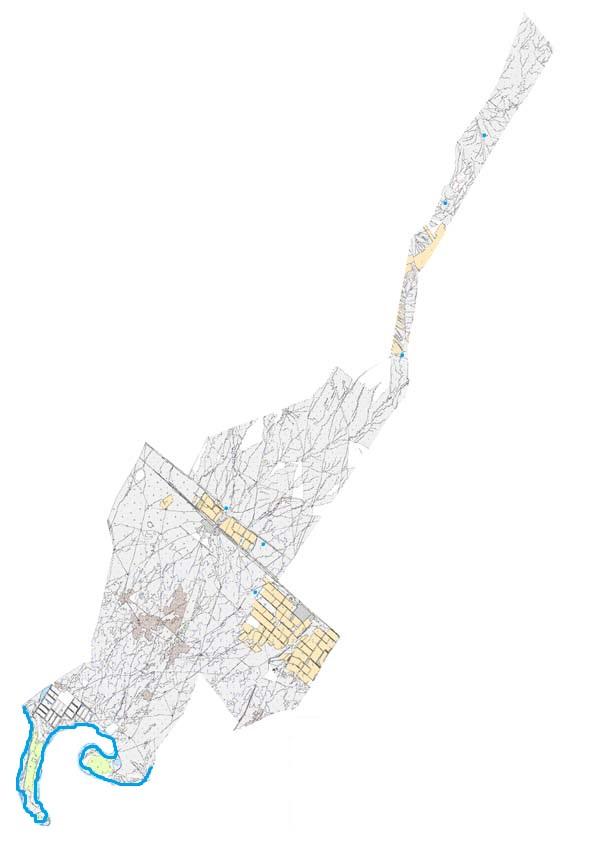 
      Категория земель:
      общая площадь округа: 40760 гектаров
      в том числе сельскохозяйственные земли: 29271 гектаров
      общие пахотные земли: 2090 гектаров
      в том числе орошаемые земли: 2090 гектаров
      многолетние насаждения: 670 гектаров
      сенокосные земли: 143 гектаров
      пастбищные земли: 26368 гектаров
      Схема перераспределения пастбищ для размещения поголовья сельскохозяйственных животных физических и (или) юридических лиц, у которых отсутствуют пастбища, и перемещения его на предоставляемые пастбища и схема размещения поголовья сельскохозяйственных животных на отгонных пастбищах физических и (или) юридических лиц не обеспеченных пастбищами по сельскому округу Жибек жоли города Кентау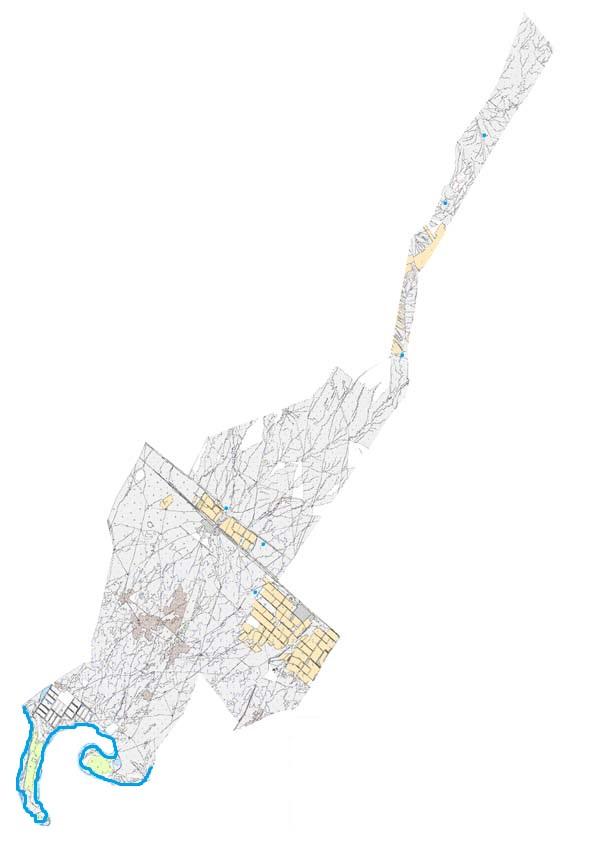 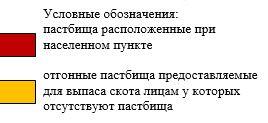 
      Схема доступа пастбищепользователей к водоисточникам (озерам, рекам, прудам, копаням, оросительным или обводнительным каналам, трубчатым или шахтным колодцам), составленная согласно норме потребления воды по сельскому округу Жибек жоли города Кентау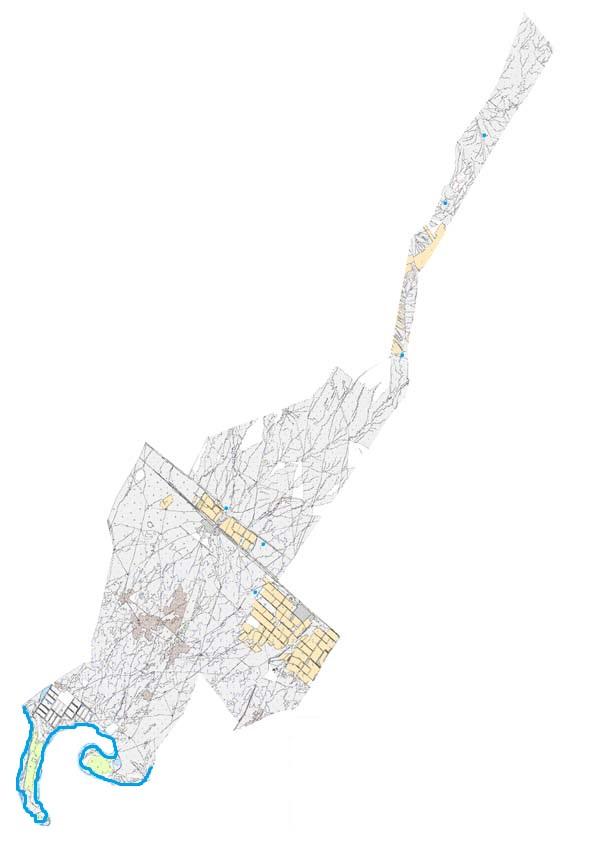 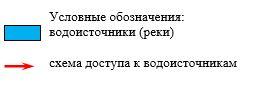 
      Календарный график по использованию пастбищ, устанавливающий сезонные маршруты выпаса и передвижения сельскохозяйственных животных по сельскому округу Жибек жоли города Кентау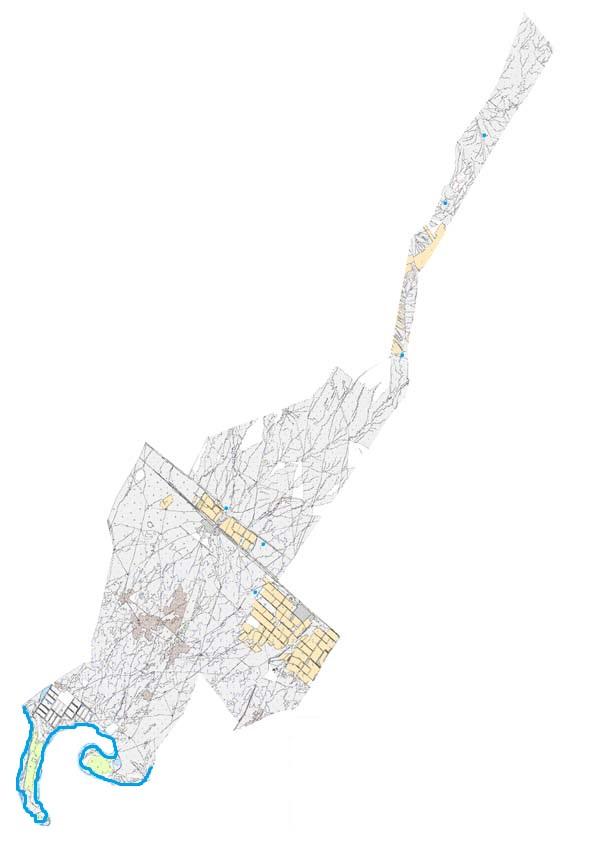 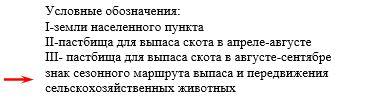 
      Приемлемые схемы пастбищеоборотов и карта с обозначением внешних и внутренних границ и площадей пастбищ, в том числе сезонных, объектов пастбищной инфраструктуры по сельскому округу Жибек жоли города Кентау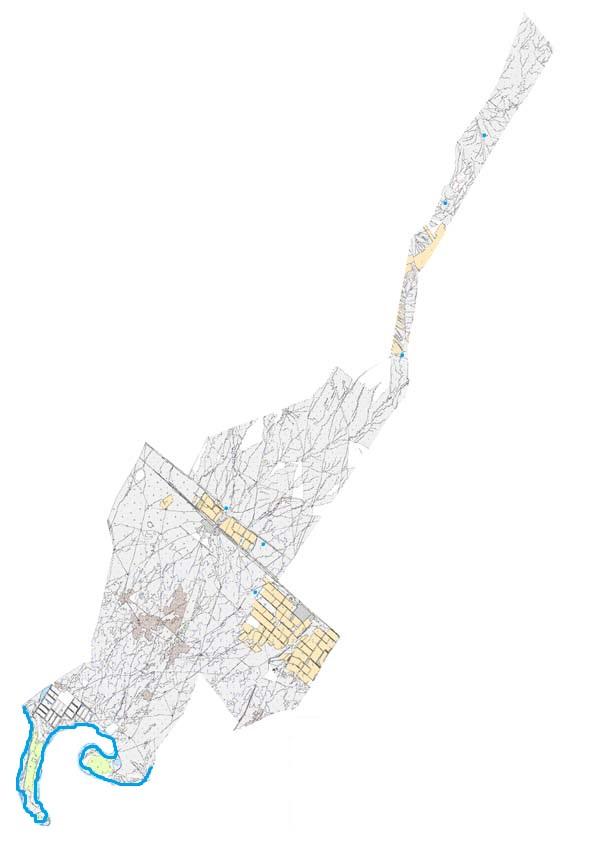 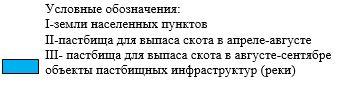 
      9. . Сельский округ Шорнак.
      Центр-село Шорнак.
      Населенные пункты- Шорнак, Космезгил, Аша.
      Население-12930 человек.
      Общая площадь сельского округа-71489 гектаров.
      В том числе:
      сельскохозяйственные земли-60012 гектаров;
      общие пахотные земли -4653 гектаров;
      орошаемые земли-4653 гектаров;
      многолетние насаждения-674 гектаров;
      сенокосные земли -294 гектаров;
      пастбищные земли -52486 гектаров.
      Данные о количестве поголовья скота сельскохозяйственных животных по населенным пунктам:
      Данные о ветеринарно-санитарных учреждениях
      Календарный график по использованию пастбищ, устанавливающий сезонные маршруты выпаса и передвижения сельскохозяйственных животных. Продолжительность пастбищного периода:
      Таблица потребности в пастбище сельскохозяйственных животных:
      Схема (карта) расположения пастбищ на территории административно - территориальной единицы в разрезе категорий земель, собственников земельных участков и землепользователей на основании правоустанавливающих документов по сельскому округу Шорнак города Кентау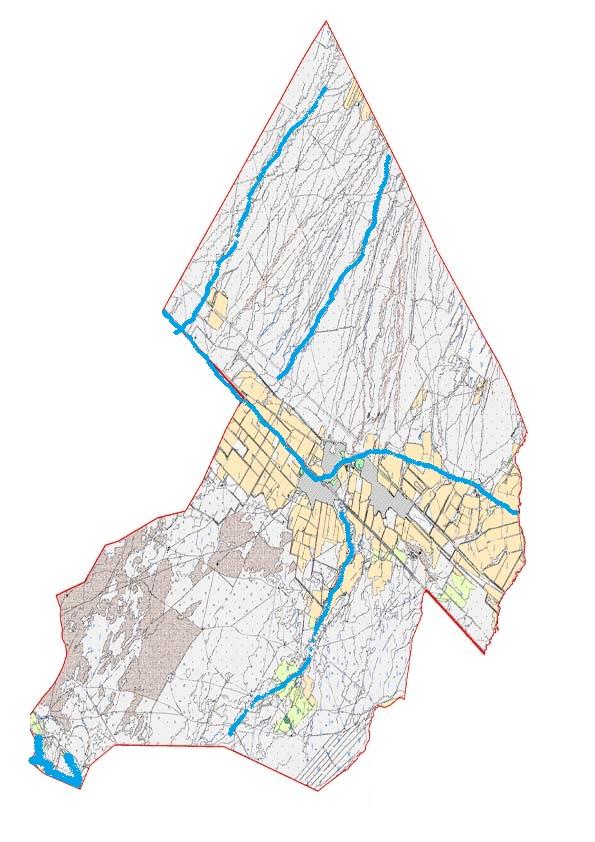 
      Категория земель:
      общая площадь округа: 71489 гектаров
      в том числе сельскохозяйственные земли: 60012 гектаров
      общие пахотные земли: 4653 гектаров
      в том числе орошаемые земли: 4653 гектаров
      многолетние насаждения: 674 гектаров
      сенокосные земли: 294 гектаров
      пастбищные земли: 52486 гектаров
      Схема перераспределения пастбищ для размещения поголовья сельскохозяйственных животных физических и (или) юридических лиц, у которых отсутствуют пастбища, и перемещения его на предоставляемые пастбища и схема размещения поголовья сельскохозяйственных животных на отгонных пастбищах физических и (или) юридических лиц не обеспеченных пастбищами по сельскому округу Шорнак города Кентау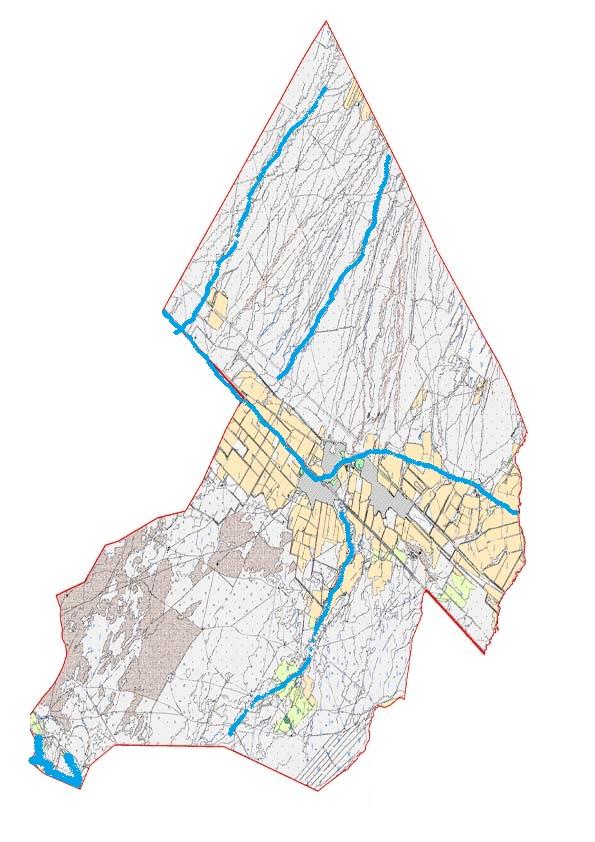 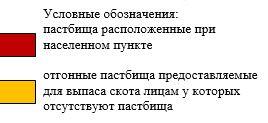 
      Схема доступа пастбищепользователей к водоисточникам (озерам, рекам, прудам, копаням, оросительным или обводнительным каналам, трубчатым или шахтным колодцам), составленная согласно норме потребления воды по сельскому округу Шорнак города Кентау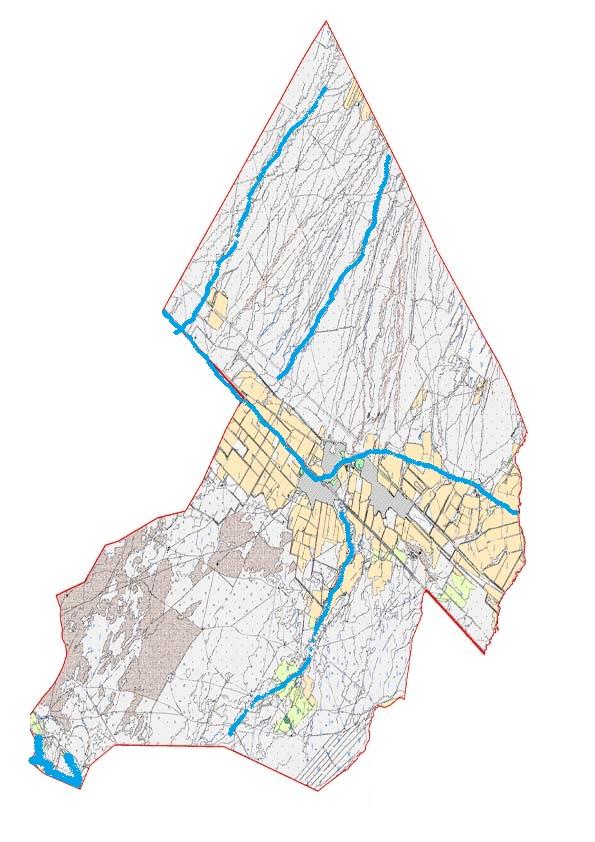 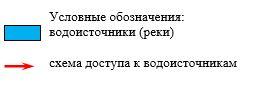 
      Календарный график по использованию пастбищ, устанавливающий сезонные маршруты выпаса и передвижения сельскохозяйственных животных по сельскому округу Шорнак города Кентау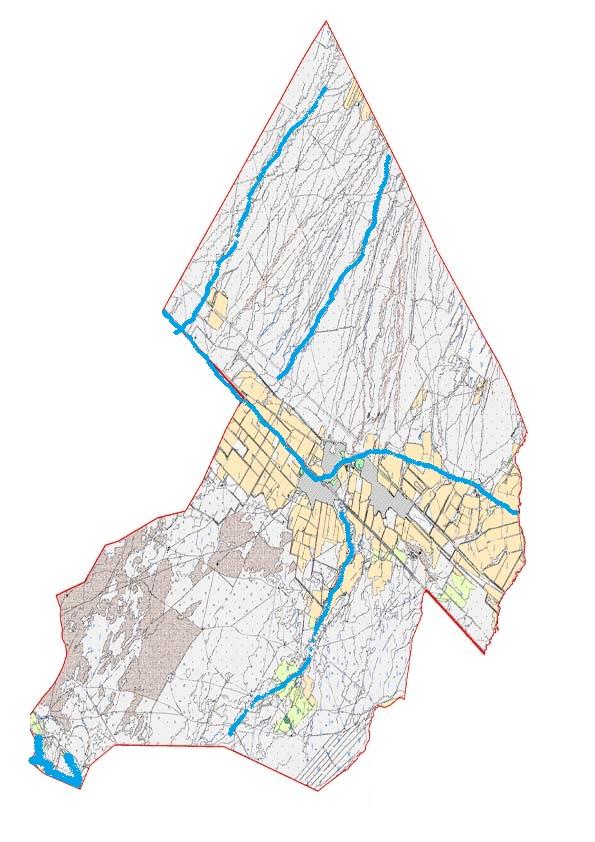 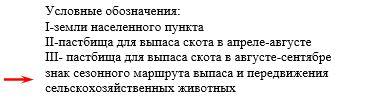 
      Приемлемые схемы пастбищеоборотов и карта с обозначением внешних и внутренних границ и площадей пастбищ, в том числе сезонных, объектов пастбищной инфраструктуры по сельскому округу Шорнак города Кентау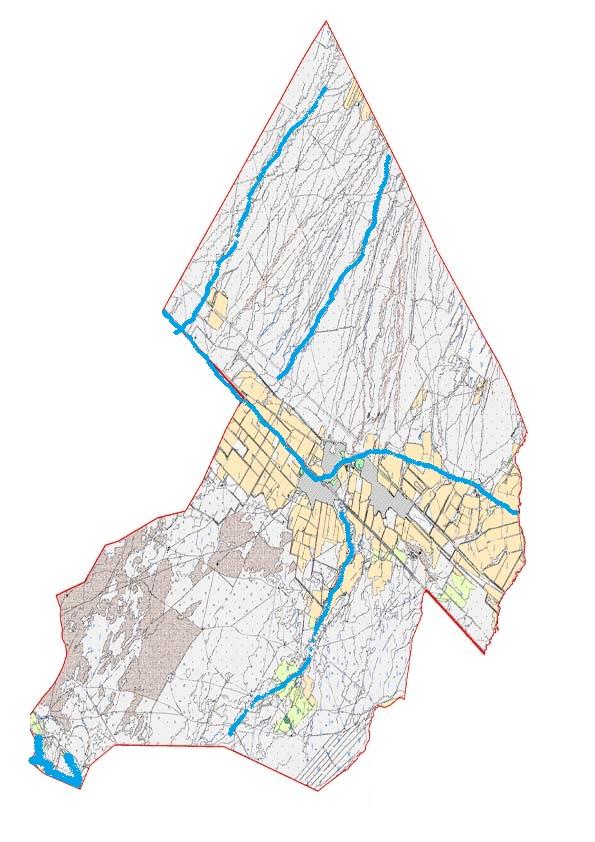 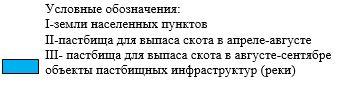 
      10 Сельский округ Карашык
      Центр-село Карашык.
      Населенные пункты- Карашык, Каратобе, Кумтуин.
      Население-10028 человек.
      Общая площадь сельского округа-37733 гектаров.
      В том числе:
      сельскохозяйственные земли-23424 гектаров;
      общие пахотные земли -4267 гектаров;
      орошаемые земли-4267 гектаров;
      многолетние насаждения-396 гектаров;
      сенокосные земли-287 гектаров;
      пастбищные земли-18474 гектаров.
      Данные о количестве поголовья скота сельскохозяйственных животных по населенным пунктам:
      Данные о ветеринарно-санитарных учреждениях:
      График календаря использования пастбищ для распределения сельскохозяйственных животных и сезонных маршрутов распространения. Продолжительность пастбищного периода следующая:
      График потребности в пастбище скота сельскохозяйственных животных:
      Схема (карта) расположения пастбищ на территории административно - территориальной единицы в разрезе категорий земель, собственников земельных участков и землепользователей на основании правоустанавливающих документов по сельскому округу Карашык города Кентау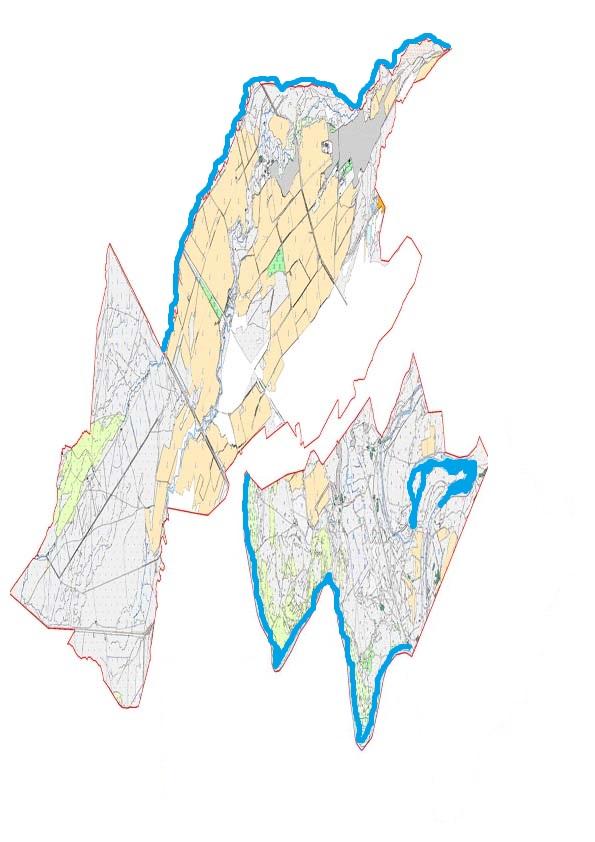 
      Категория земель:
      общая площадь округа: 37733 гектаров
      в том числе сельскохозяйственные земли: 23424 гектаров
      общие пахотные земли: 4267 гектаров
      в том числе орошаемые земли: 4267 гектаров
      многолетние насаждения: 396 гектаров
      сенокосные земли: 287 гектаров
      пастбищные земли: 18474 гектаров 
      Схема перераспределения пастбищ для размещения поголовья сельскохозяйственных животных физических и (или) юридических лиц, у которых отсутствуют пастбища, и перемещения его на предоставляемые пастбища и схема размещения поголовья сельскохозяйственных животных на отгонных пастбищах физических и (или) юридических лиц не обеспеченных пастбищами по сельскому округу Карашык города Кентау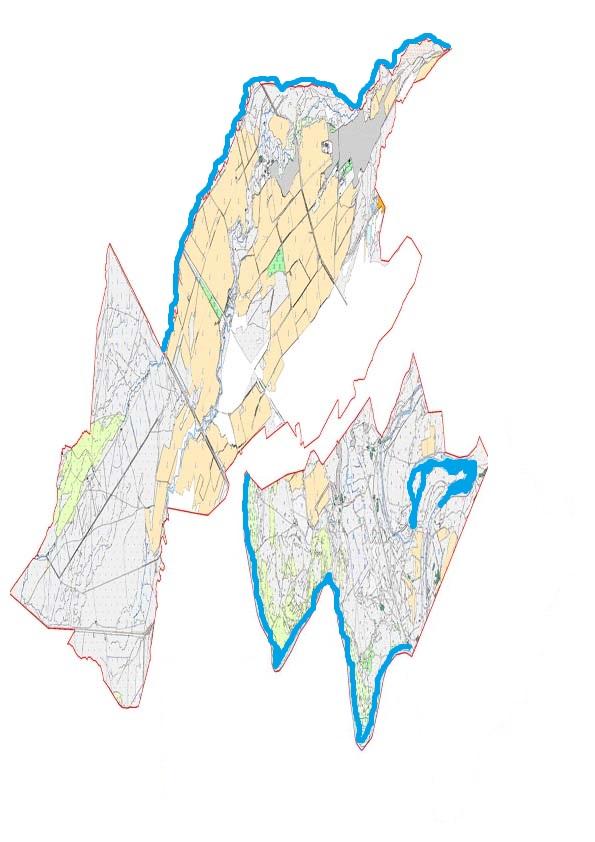 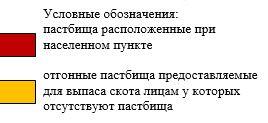 
      Схема доступа пастбищепользователей к водоисточникам (озерам, рекам, прудам, копаням, оросительным или обводнительным каналам, трубчатым или шахтным колодцам), составленная согласно норме потребления воды по сельскому округу Карашык города Кентау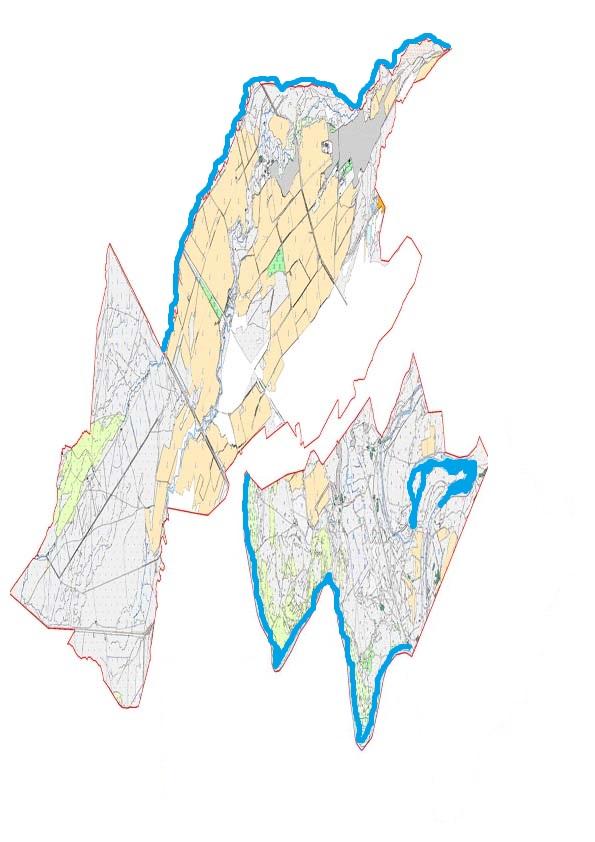 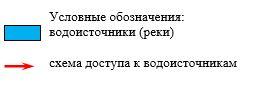 
      Календарный график по использованию пастбищ, устанавливающий сезонные маршруты выпаса и передвижения сельскохозяйственных животных по сельскому округу Карашык города Кентау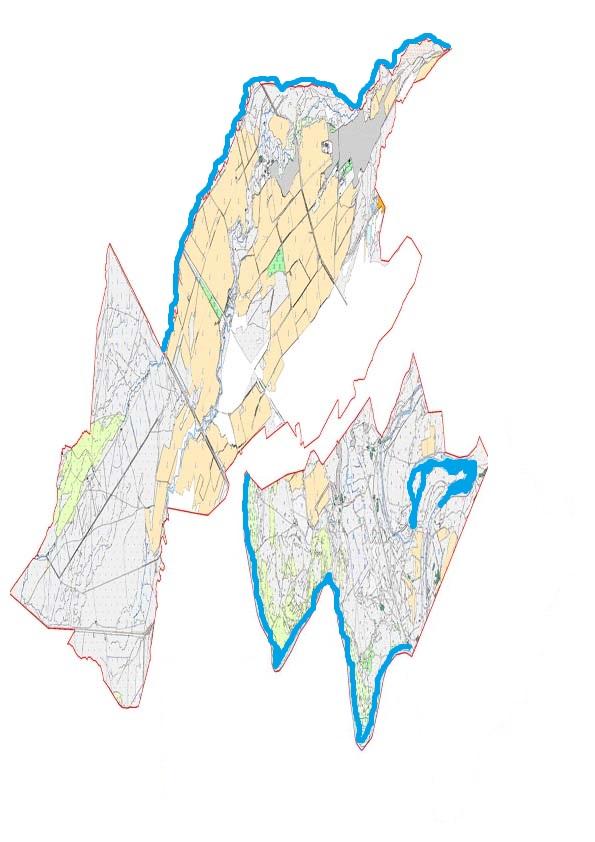 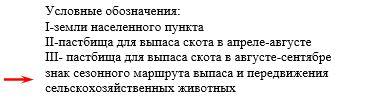 
      Приемлемые схемы пастбищеоборотов и карта с обозначением внешних и внутренних границ и площадей пастбищ, в том числе сезонных, объектов пастбищной инфраструктуры по сельскому округу Карашык города Кентау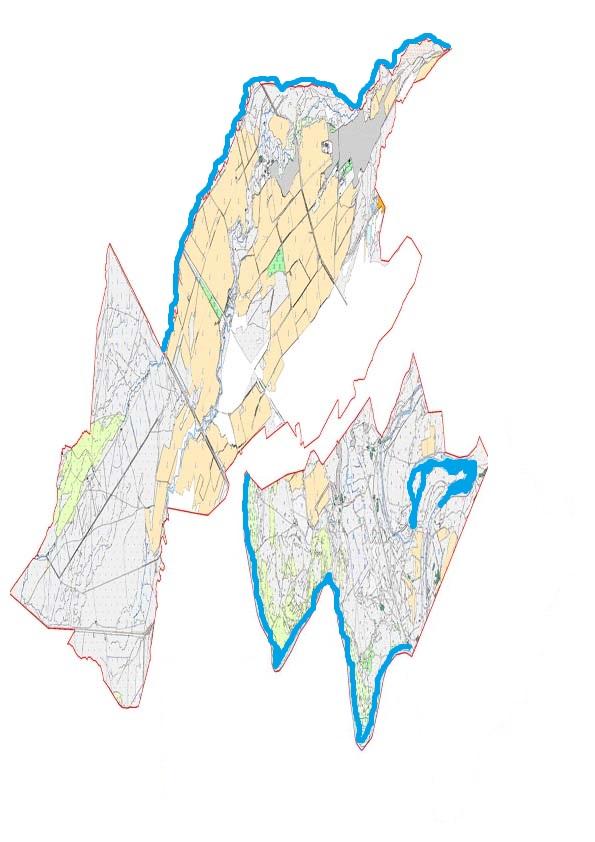 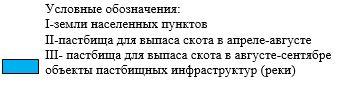 
      11. Сельский округ Ески Икан.
      Центр-село Ески Икан.
      Населенные пункты- Ески Икан, Достык.
      Население-16091 человек.
      Общая площадь сельского округа-39729 гектаров.
      В том числе:
      сельскохозяйственные земли-25278 гектаров;
      общие пахотные земли-10452 гектаров;
      орошаемые земли-40452 гектаров;
      многолетние насаждения-1965 гектаров;
      сенокосные земли-221 гектаров;
      пастбищные земли-12963 гектаров.
      Данные о количестве поголовья скота по населенным пунктам
      Информация о ветеринарно-санитарных учреждениях
      Календарный график по использованию пастбищ, устанавливающий сезонные маршруты выпаса и передвижения сельскохозяйственных животных. Продолжительность пастбищного периода:
      Таблица потребности в пастбище сельскохозяйственных животных
      Схема (карта) расположения пастбищ на территории административно - территориальной единицы в разрезе категорий земель, собственников земельных участков и землепользователей на основании правоустанавливающих документов по сельскому округу Ески Икан города Кентау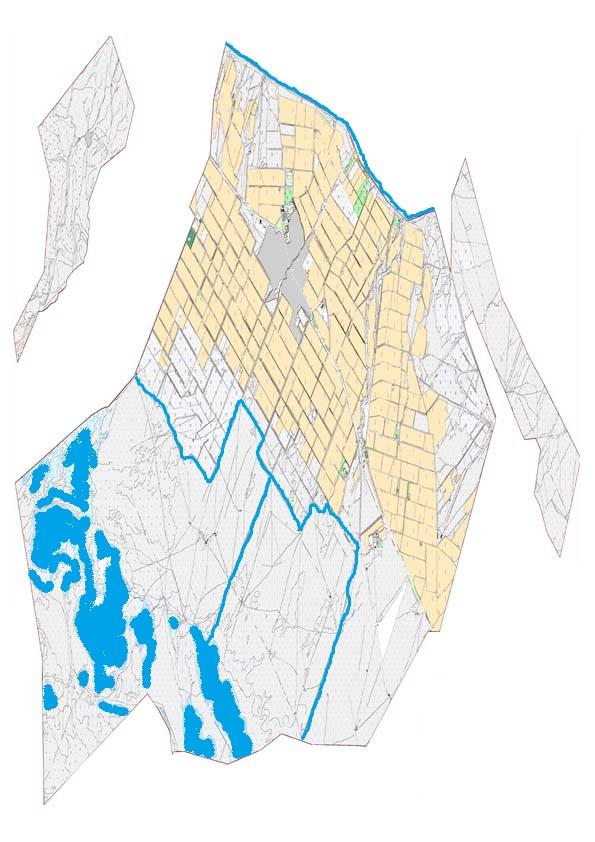 
      Категория земель:
      общая площадь округа: 39729 гектаров
      в том числе сельскохозяйственные земли: 25278 гектаров
      общие пахотные земли: 10452 гектаров
      в том числе орошаемые земли:10452 гектаров
      многолетние насаждения: 1965 гектаров
      сенокосные земли: 221 гектаров
      пастбищные земли:12963 гектаров
      Схема перераспределения пастбищ для размещения поголовья сельскохозяйственных животных физических и (или) юридических лиц, у которых отсутствуют пастбища, и перемещения его на предоставляемые пастбища и схема размещения поголовья сельскохозяйственных животных на отгонных пастбищах физических и (или) юридических лиц не обеспеченных пастбищами по сельскому округу Ески Икан города Кентау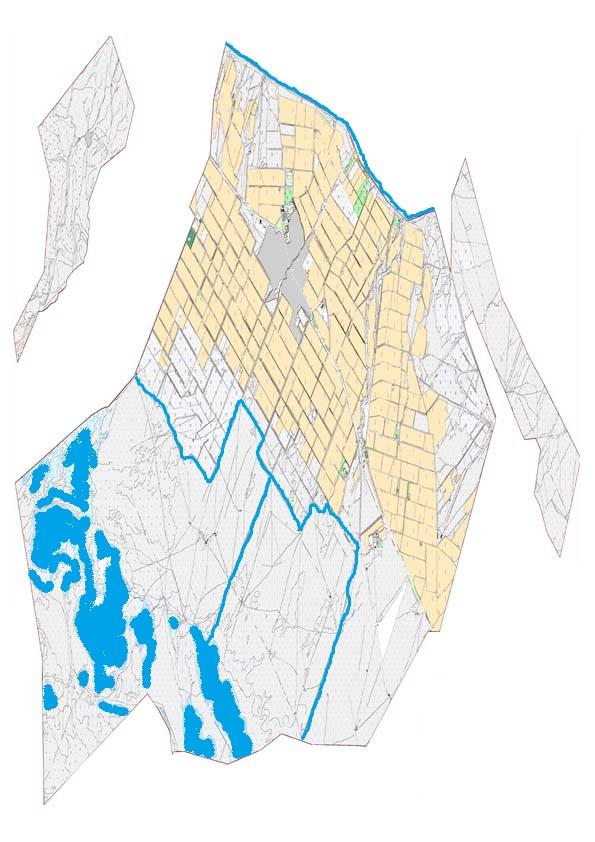 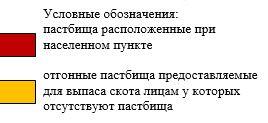 
      Схема доступа пастбищепользователей к водоисточникам (озерам, рекам, прудам, копаням, оросительным или обводнительным каналам, трубчатым или шахтным колодцам), составленная согласно норме потребления воды по сельскому округу Ески Икан города Кентау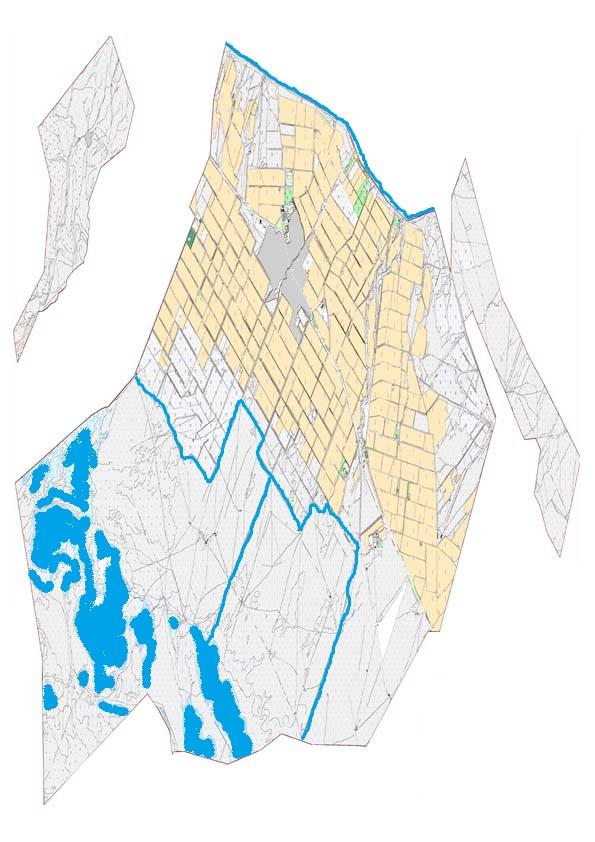 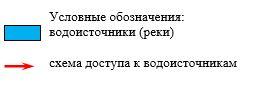 
      Календарный график по использованию пастбищ, устанавливающий сезонные маршруты выпаса и передвижения сельскохозяйственных животных по сельскому округу Ески Икан города Кентау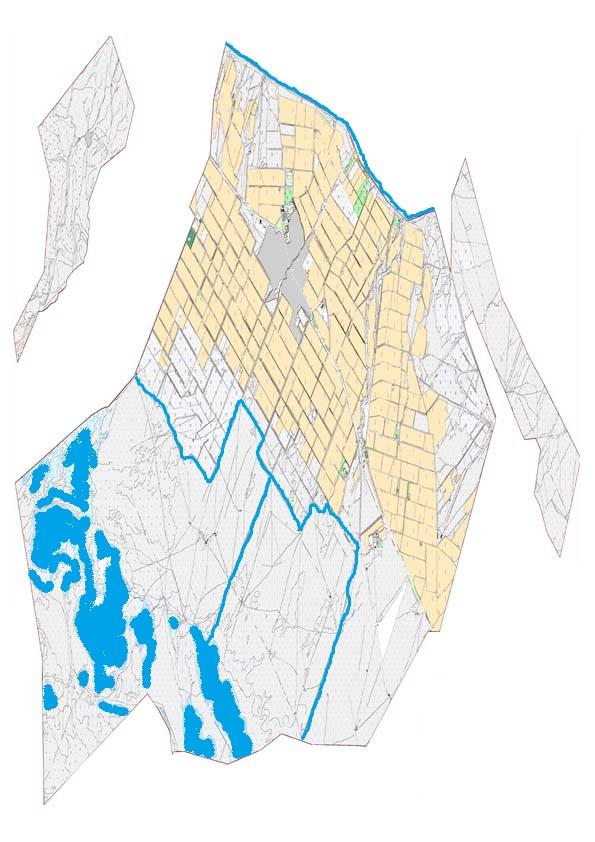 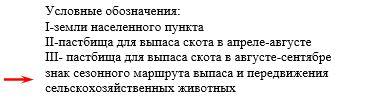 
      Приемлемые схемы пастбищеоборотов и карта с обозначением внешних и внутренних границ и площадей пастбищ, в том числе сезонных объектов пастбищной инфраструктуры по сельскому округу Ески Икан города Кентау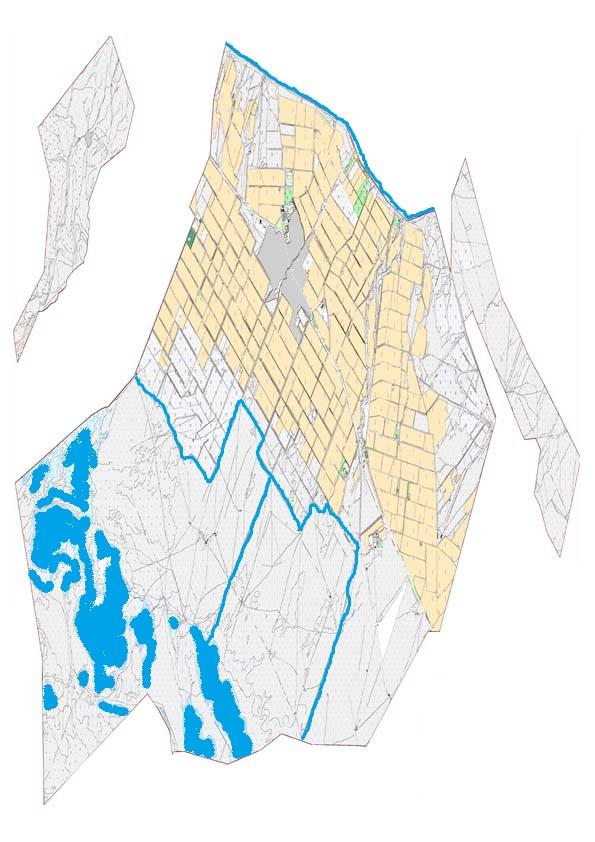 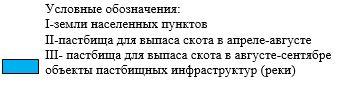 
      12. Сельский округ Жана Икан.
      Центр-село Жана Икан.
      Населенные пункты- Жана Икан, Ибата, Ойык.
      Население-7182 человек.
      Общая площадь сельского округа-80514 гектаров.
      В том числе:
      сельскохозяйственные земли-74556 гектаров;
      общие пахотные земли-4534 гектаров;
      орошаемые земли-4534 гектаров;
      многолетние насаждения-1854 гектаров;
      сенокосные земли-334 гектаров;
      пастбищные земли-62128 гектаров.
      Данные о количестве поголовья скота по населенным пунктам
      Информация о ветеринарно-санитарных учреждениях
      Календарный график по использованию пастбищ, устанавливающий сезонные маршруты выпаса и передвижения сельскохозяйственных животных. Продолжительность пастбищного периода:
      Таблица потребности в пастбище сельскохозяйственных животных:
      Схема (карта) расположения пастбищ на территории административно - территориальной единицы в разрезе категорий земель, собственников земельных участков и землепользователей на основании правоустанавливающих документов по сельскому округу Жана Икан города Кентау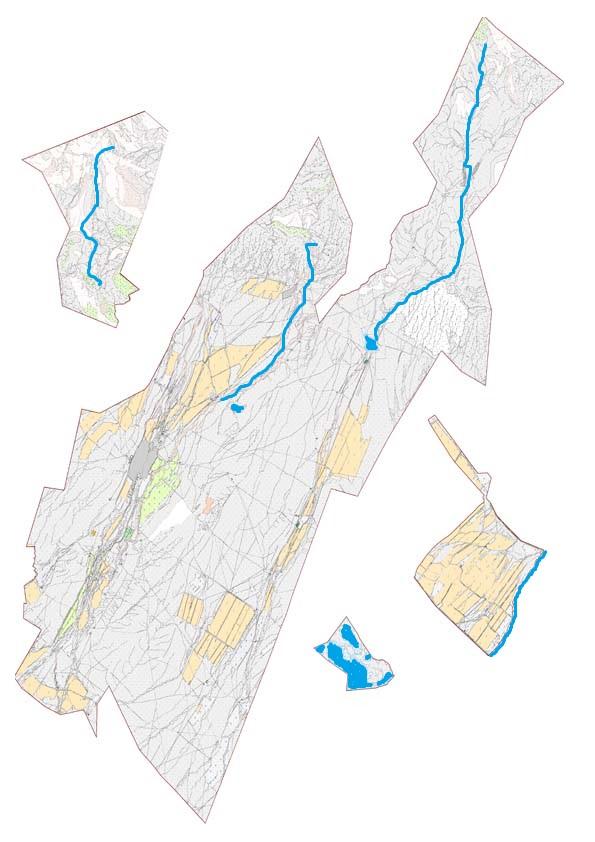 
      Категория земель:
      общая площадь округа: 80514 гектаров
      в том числе сельскохозяйственные земли: 74556 гектаров
      общие пахотные земли: 4534 гектаров
      в том числе орошаемые земли: 4534 гектаров
      многолетние насаждения: 1854 гектаров
      сенокосные земли: 334 гектаров
      пастбищные земли: 62128 гектаров
      Схема перераспределения пастбищ для размещения поголовья сельскохозяйственных животных физических и (или) юридических лиц, у которых отсутствуют пастбища, и перемещения его на предоставляемые пастбища и схема размещения поголовья сельскохозяйственных животных на отгонных пастбищах физических и (или) юридических лиц не обеспеченных пастбищами по сельскому округу Жана Икан города Кентау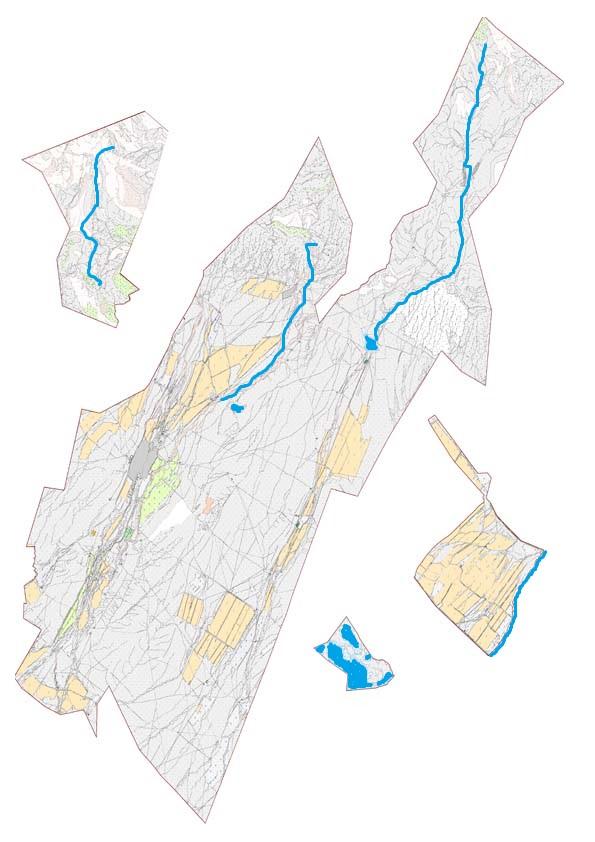 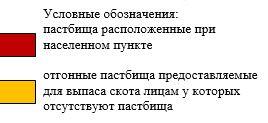 
      Схема доступа пастбищепользователей к водоисточникам (озерам, рекам, прудам, копаням, оросительным или обводнительным каналам, трубчатым или шахтным колодцам), составленная согласно норме потребления воды по сельскому округу Жана Икан города Кентау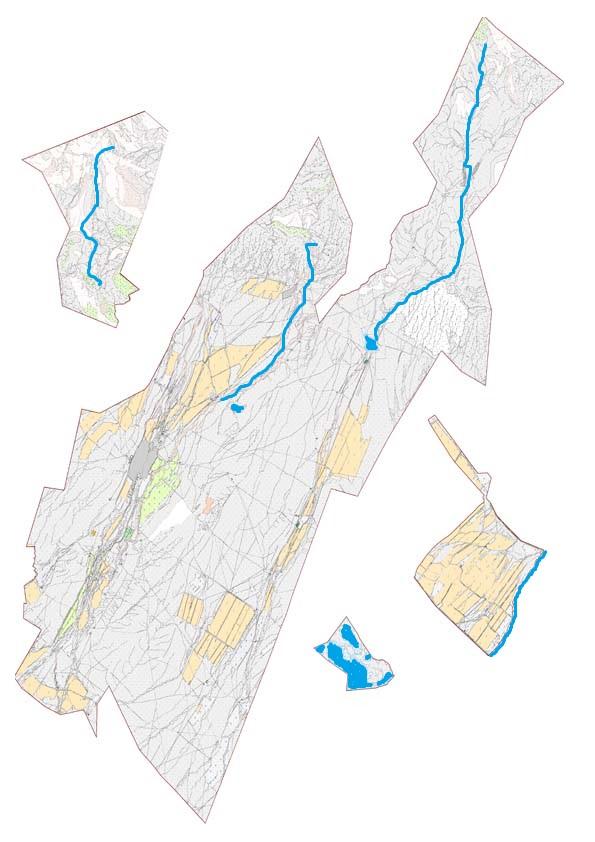 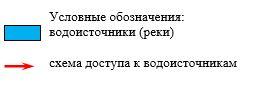 
      Календарный график по использованию пастбищ, устанавливающий сезонные маршруты выпаса и передвижения сельскохозяйственных животных по сельскому округу Жана Икан города Кентау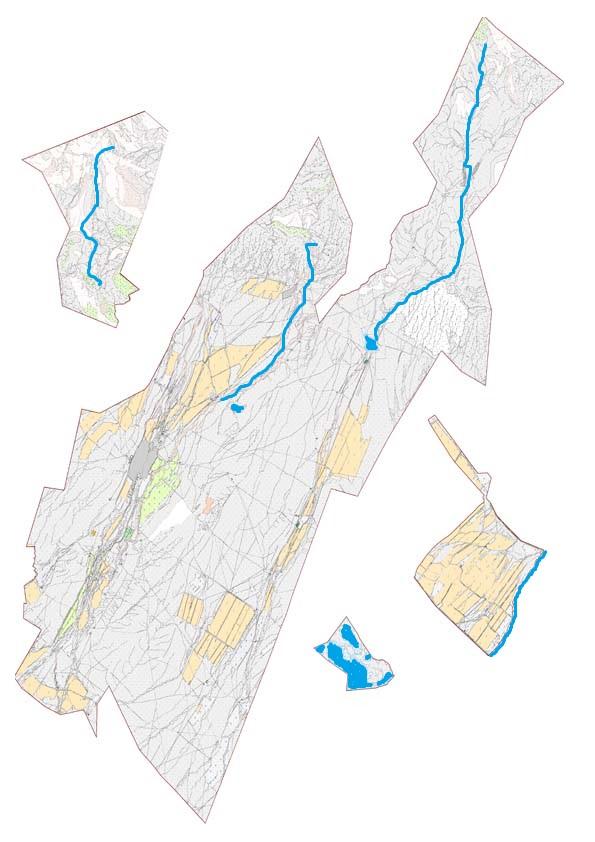 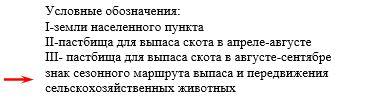 
      Приемлемые схемы пастбищеоборотов и карта с обозначением внешних и внутренних границ и площадей пастбищ, в том числе сезонных, объектов пастбищной инфраструктуры по сельскому округу Жана Икан города Кентау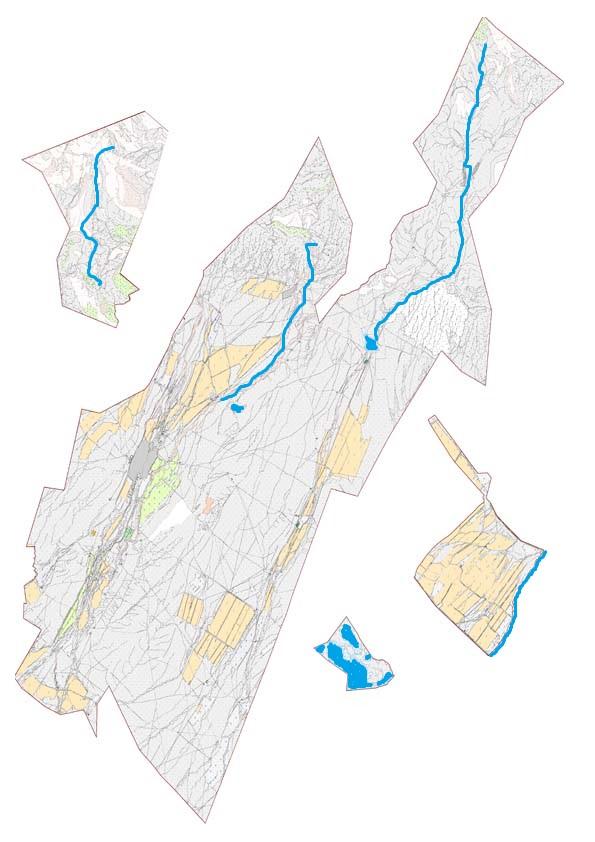 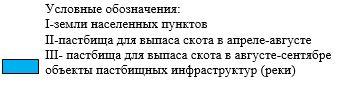 
      13. Сельский округ Ушкайык.
      Центр-село Ушкайык.
      Населенные пункты- Ушкайык, Теке, Нуртас, С.Кожанов, Жалантос.
      Население-6208 человек.
      Общая площадь сельского округа-42859 гектаров.
      В том числе:
      сельскохозяйственные земли-29850 гектаров;
      общие пахотные земли-3594 гектаров;
      орошаемые земли-3594 гектаров;
      многолетние насаждения-916 гектаров;
      сенокосные земли-256 гектаров;
      пастбищные земли-25084 гектаров.
      Данные о количестве поголовья скота сельскохозяйственных животных по населенным пунктам:
      Информация о ветеринарно-санитарных учреждениях
      Календарный график по использованию пастбищ, устанавливающий сезонные маршруты выпаса и передвижения сельскохозяйственных животных. Продолжительность пастбищного периода:
      Таблица потребности в пастбище сельскохозяйственных животных: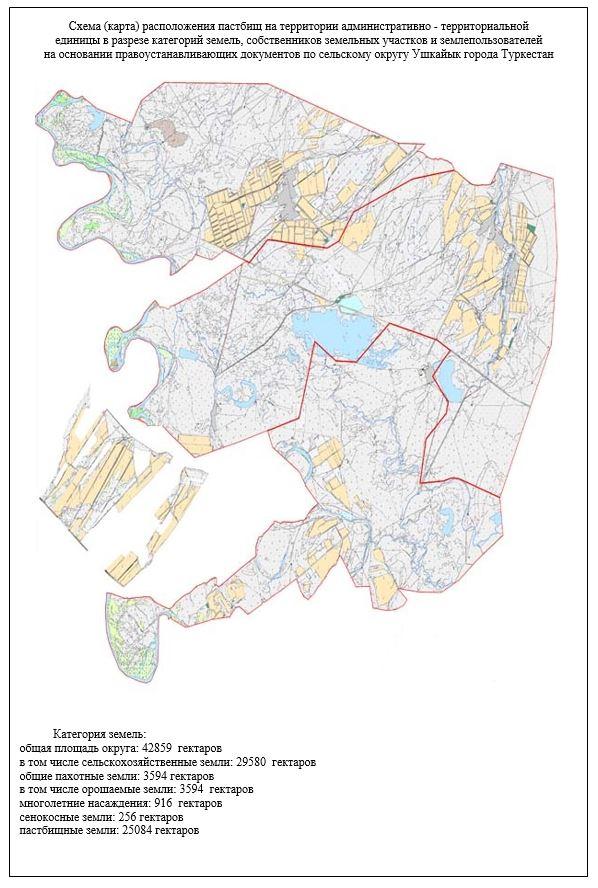 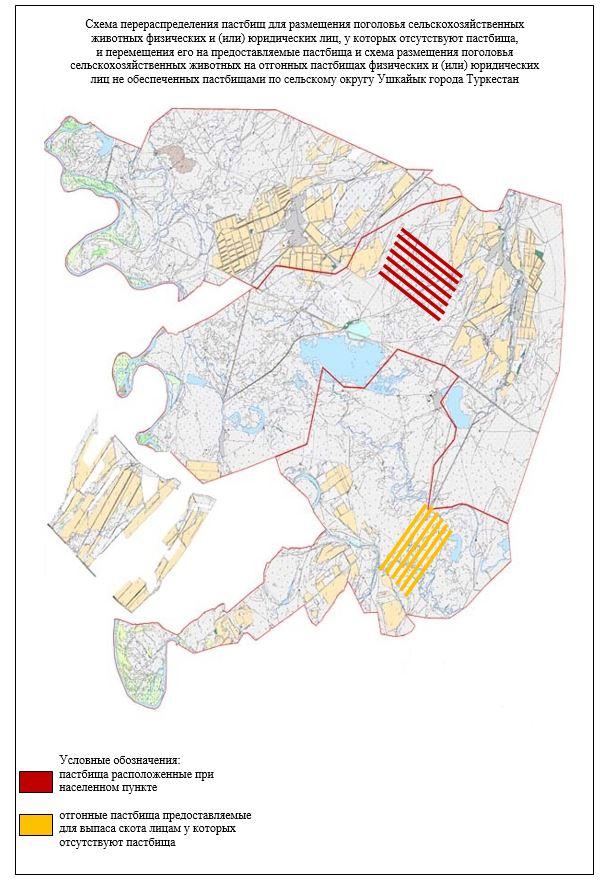 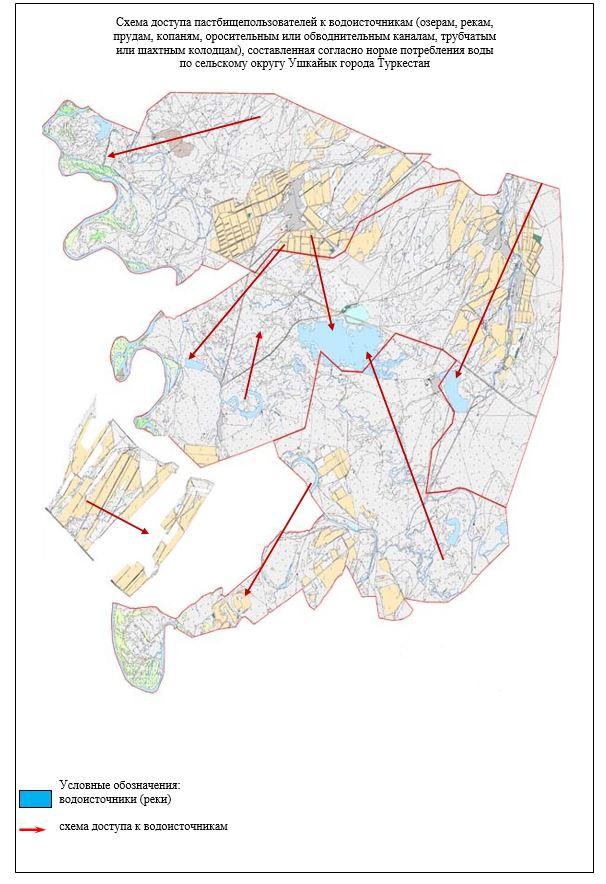 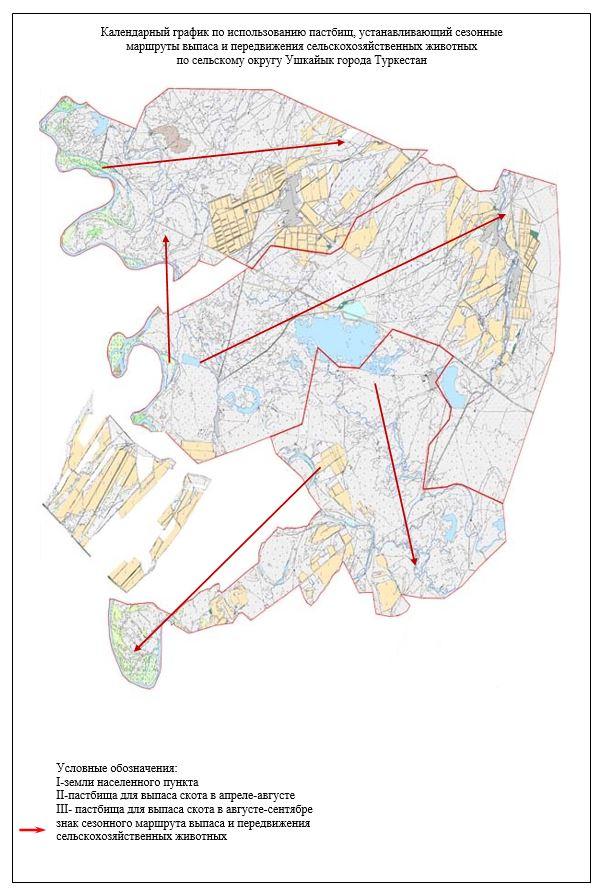 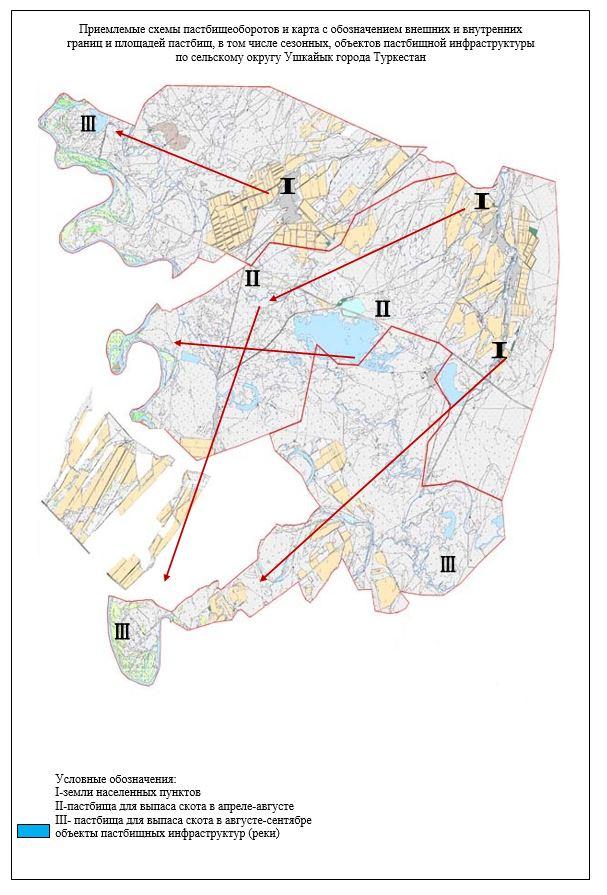 
      14. сельский округ Иассы
      Центр – село Иассы.
      Населенные пункты-Иассы, Шойтобе, Енбекши-Дихан.
      Численность населения-2850 человек.
      Общая площадь округа-65896 гектаров.
      В том числе:
      сельскохозяйственные угодья-25877 гектар;
      общая посевная-2435 гектар;
      орошаемые земли-2435 гектар;
      многолетние насаждения-372 гектара;
      сенокосные земли-211 гектар;
      пастбища-21859 гектаров.
      Данные о количестве поголовья скота сельскохозяйственных животных по населенным пунктам
      Информация о ветеринарно-санитарных учреждениях
      Календарный график по использованию пастбищ, устанавливающий сезонные маршруты выпаса и передвижения сельскохозяйственных животных. Продолжительность пастбищного периода:
      Таблица потребности в пастбище сельскохозяйственных животных
      Схема расположения пастбищ на территории административно - территориальной единицы в разрезе категорий земель, собственников земельных участков и землепользователей на основании правоустанавливающих документов по Иассинскому сельскому округу города Кентау (карта))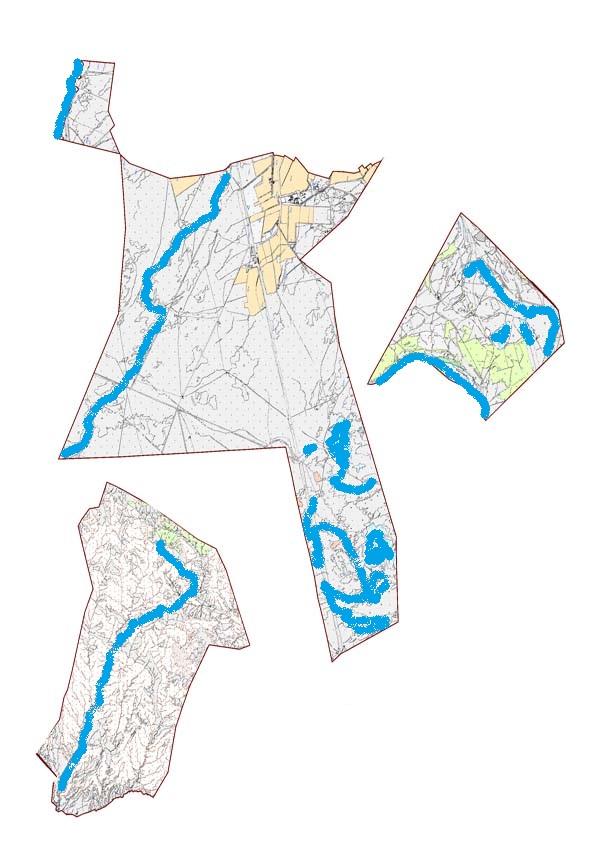 
      Категории земель:
      общая площадь округа: 65896 гектаров
      в том числе сельскохозяйственные земли: 25877 гектар
      общая посевная площадь: 2435 гектар
      в том числе орошаемых земель: 2435 гектар
      многолетние насаждения: 372 гектар
      сенокосные угодья: 211 гектар
      пастбищные угодья: 21859 гектар
      Схема перераспределения пастбищ для размещения поголовья сельскохозяйственных животных физических и (или) юридических лиц, у которых отсутствуют пастбища, и перевода его на предоставляемые пастбища и схема размещения поголовья сельскохозяйственных животных физических и (или) юридических лиц, у которых отсутствуют пастбища, и схема размещения поголовья сельскохозяйственных животных на отгонных пастбищах физических и юридических лиц, у которых отсутствуют пастбища, и схема размещения поголовья сельскохозяйственных животных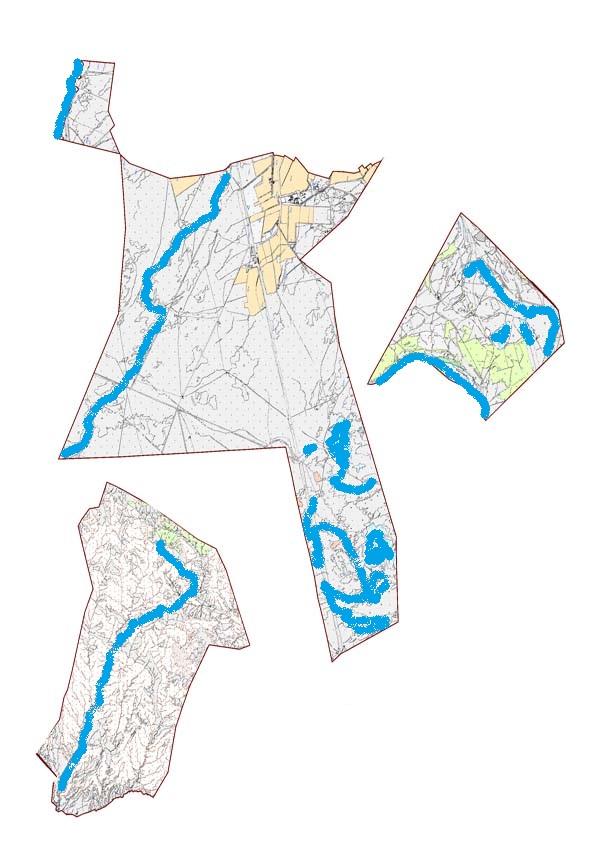 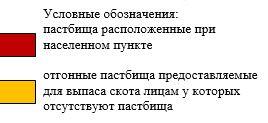 
      Схема доступа пастбищепользователей к водоисточникам (озерам, рекам, прудам, копаням, оросительным или обводнительным, каналам, трубчатым или шахтным колодцам), составленная в соответствии с нормами водопотребления пастбищных пользователей по Иассинскому сельскому округу города Кентау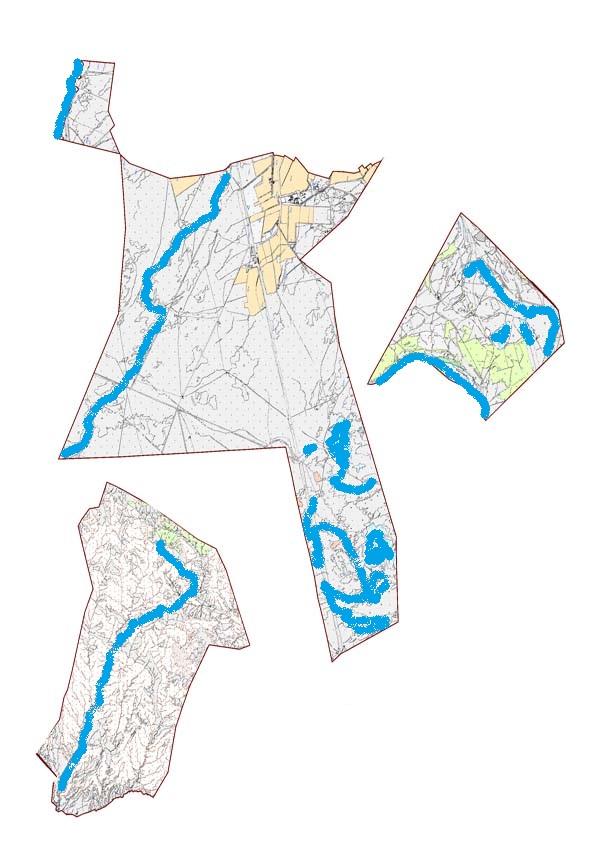 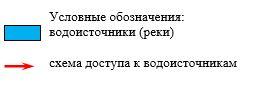 
      Ежедневный график использования пастбищ, устанавливающий сезонные маршруты выпаса и перегона сельскохозяйственных животных по Иассинскому сельскому округу города Кентау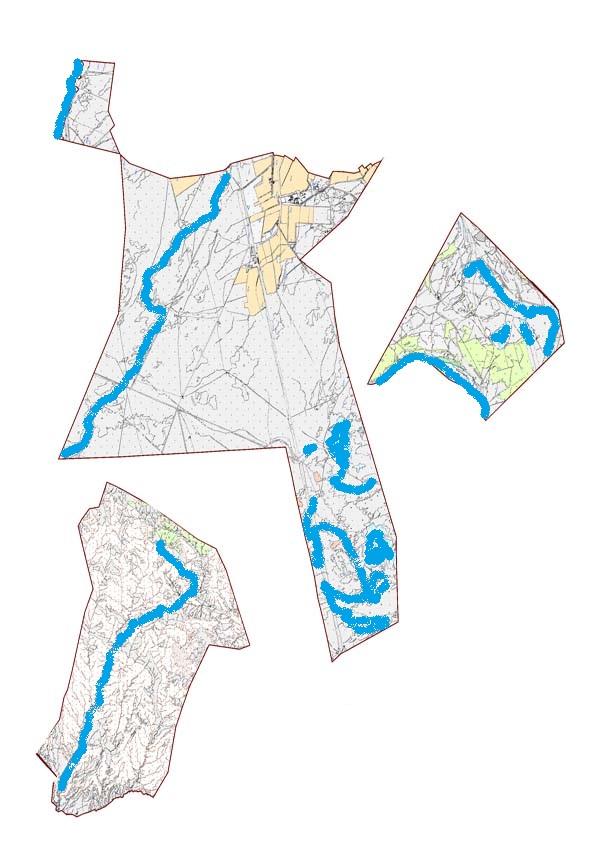 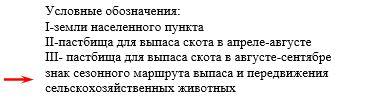 
      Схема приемлемой пастбищеоборотов и карта пастбищ, в том числе сезонных, с обозначением внешних и внутренних границ и площадей пастбищ, объектов пастбищной инфраструктуры по сельскому округу Иассы города Кентау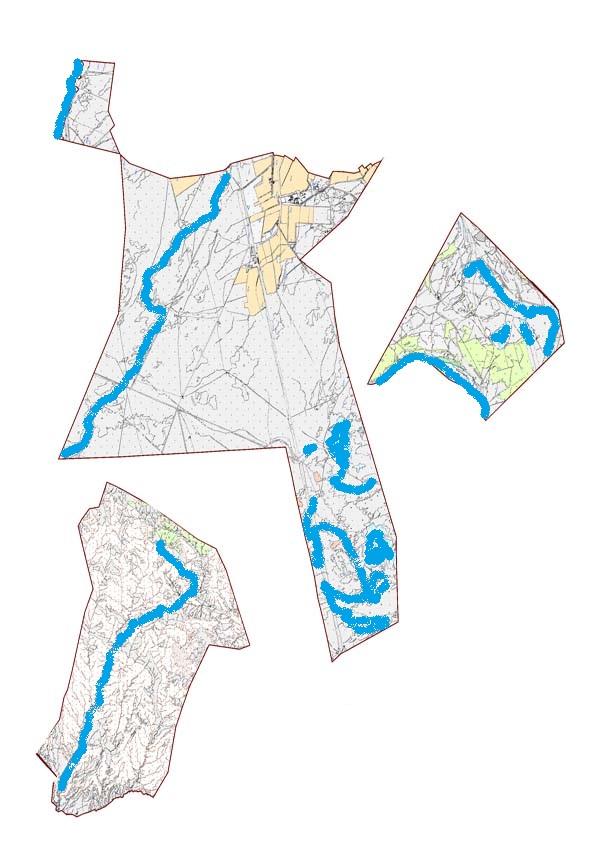 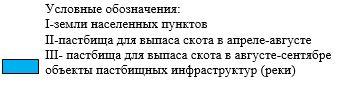 
      15. сльский округ Орангай
      Центр-Орангай.
      Населенные пункты-Орангай, Бостандык, Коскорган.
      Численность населения-8022 человека.
      Общая площадь округа составляет 47579 гектаров.
      В том числе:
      сельскохозяйственные земли-19245 гектаров;
      общая посевная-2217 гектаров;
      орошаемые земли-2217 гектаров;
      многолетние насаждения-991 гектар;
      сенокосные земли-284 гектара;
      пастбищные земли-15753 гектар.
      Данные о количестве поголовья скота сельскохозяйственных животных по населенным пунктам
      Информация о ветеринарно-санитарных учреждениях
      Календарный график по использованию пастбищ, устанавливающий сезонные маршруты выпаса и передвижения сельскохозяйственных животных. Продолжительность пастбищного периода:
      Таблица потребности в пастбище сельскохозяйственных животных:
      Схема расположения пастбищ на территории административно - территориальной единицы в разрезе категорий земель, собственников земельных участков и землепользователей на основании правоустанавливающих документов по Урангайскому сельскому округу города Кентау (карта))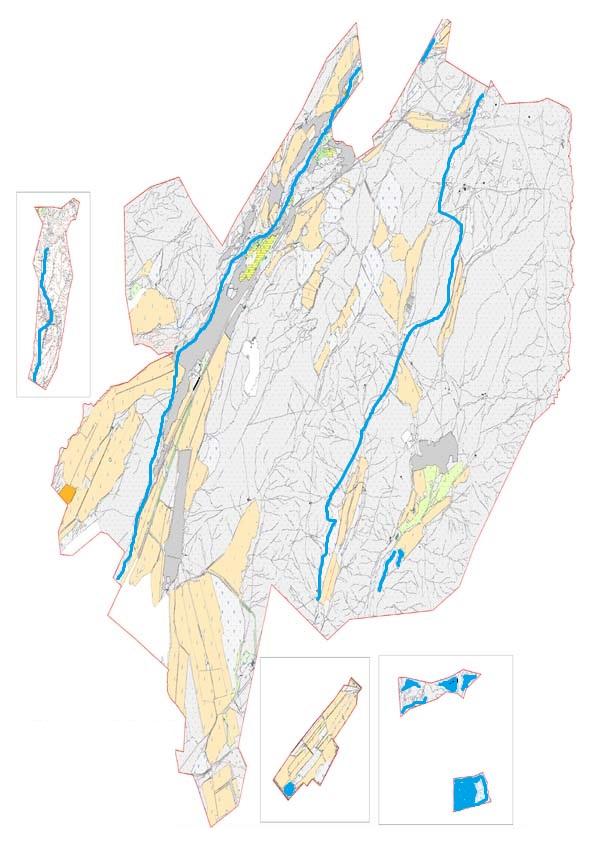 
      Категории земель:
      общая площадь округа: 47579 гектаров
      в том числе земли сельскохозяйственного назначения: 19245
      общая посевная площадь: 2217 гектар
      в том числе орошаемых земель: 2217 гектар
      многолетние насаждения: 991 гектар
      сенокосные угодья: 284 гектар
      пастбищные угодья: 15753 гектар
      Схема перераспределения пастбищ для размещения поголовья сельскохозяйственных животных физических и (или) юридических лиц, у которых отсутствуют пастбища, и перевода его на предоставляемые пастбища и схема размещения поголовья сельскохозяйственных животных физических и (или) юридических лиц, у которых отсутствуют пастбища, и схема размещения поголовья сельскохозяйственных животных на отгонных пастбищах физических и юридических лиц, у которых отсутствуют пастбища, и схема размещения поголовья сельскохозяйственных животных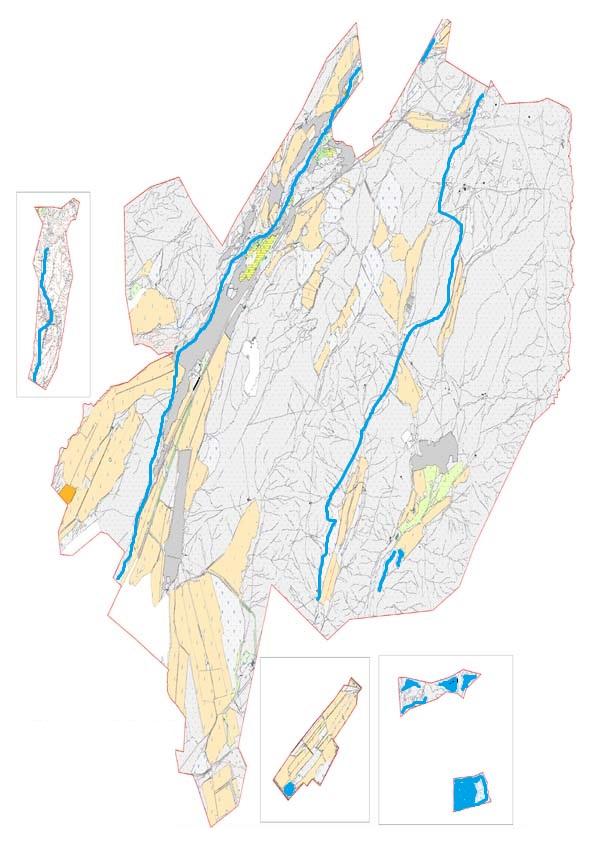 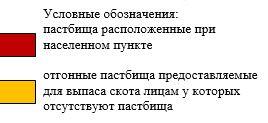 
      Схема доступа пастбищепользователей к водоисточникам (озерам, рекам, прудам, копаням, оросительным или обводнительным, каналам, трубчатым или шахтным колодцам), составленная в соответствии с нормами водопотребления пастбищных пользователей по Урангайскому сельскому округу города Кентау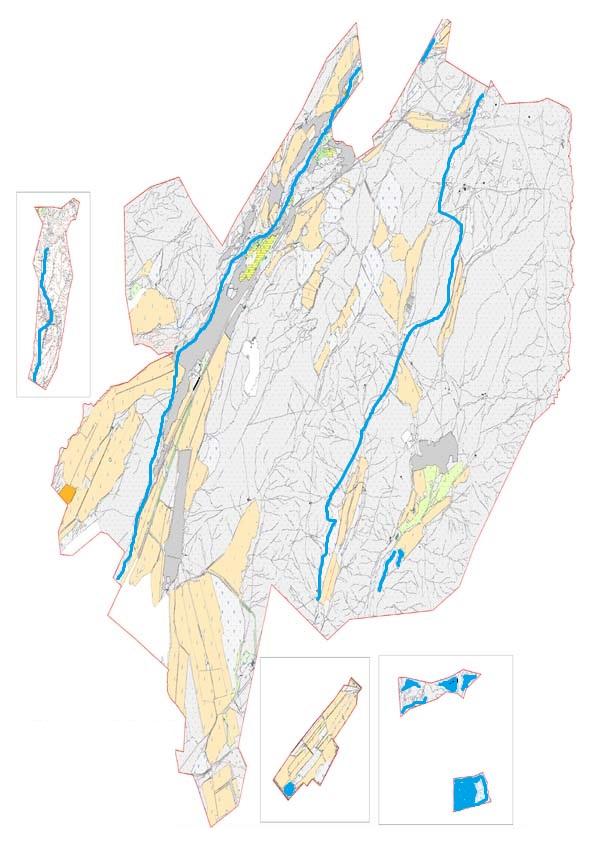 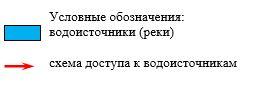 
      Ежедневный график использования пастбищ, устанавливающий сезонные маршруты выпаса и перегона сельскохозяйственных животных по Урангайскому сельскому округу города Кентау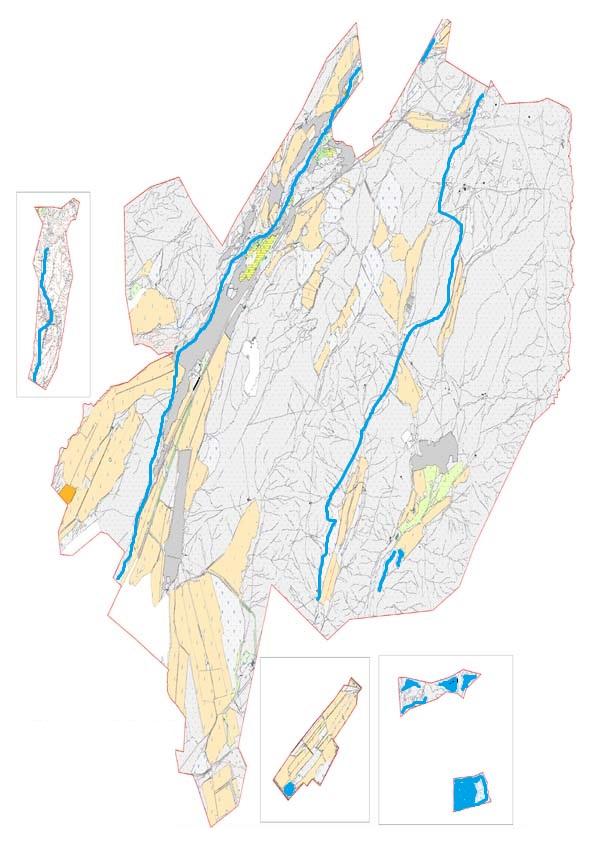 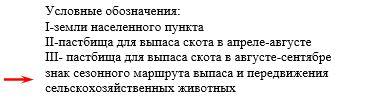 
      Схема приемлемой пастбищеоборота и карта пастбищ, в том числе сезонных, с обозначением внешних и внутренних границ и площадей пастбищ, объектов пастбищной инфраструктуры по Урангайскому сельскому округу города Кентау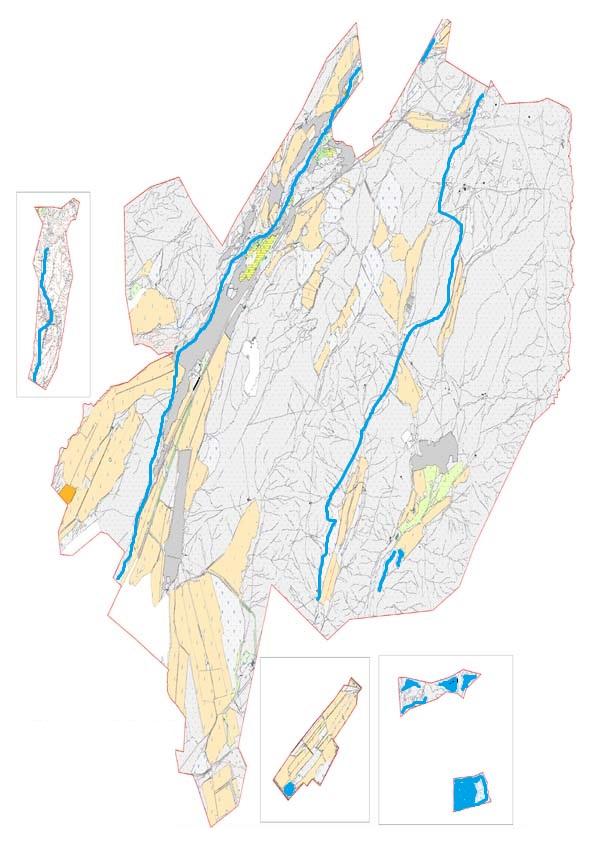 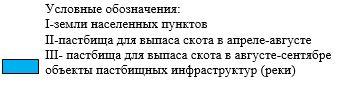 
      16. Сельский округ Шага
      Центр-30 лет Казахстана.
      Населенные пункты-шага, 30-летие Казахстана, Бершинтобе, Шоктас.
      Население составляет 10448 человек.
      Общая площадь округа-63491 гектар.
      В том числе:
      сельскохозяйственные земли-51882 гектар;
      общая посевная-5016 гектаров;
      орошаемые земли-5016 гектаров;
      многолетние насаждения-885 гектаров;
      сенокосные земли-479 гектаров;
      пастбища-45502 гектар.
      Данные о количестве поголовья скота сельскохозяйственных животных по населенным пунктам:
      Информация о ветеринарно-санитарных учреждениях
      Календарный график по использованию пастбищ, устанавливающий сезонные маршруты выпаса и передвижения сельскохозяйственных животных. Продолжительность пастбищного периода:
      Таблица потребности в пастбище сельскохозяйственных животных:
      Схема расположения пастбищ на территории административно - территориальной единицы в разрезе категорий земель, собственников земельных участков и землепользователей на основании правоустанавливающих документов по Шагинскому сельскому округу города Кентау (карта))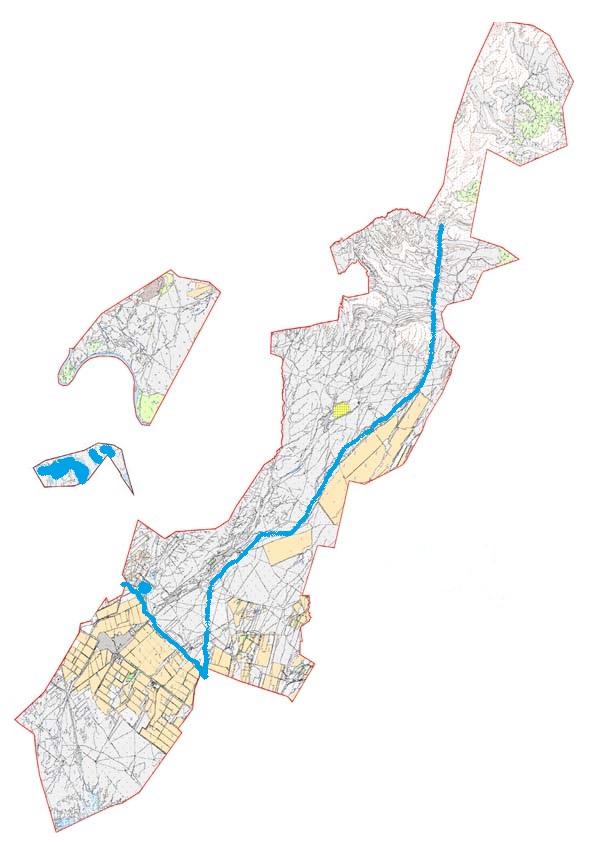 
      Категории земель:
      общая площадь округа: 63491 гектар
      в том числе сельскохозяйственных земель: 51882 гектар
      общая посевная площадь: 5016 гектар
      в том числе орошаемых земель: 5016 гектар
      многолетние насаждения: 885 гектар
      сенокосные угодья: 479 гектар
      пастбищные угодья: 45502 гектар
      Схема перераспределения пастбищ для размещения поголовья сельскохозяйственных животных физических и (или) юридических лиц, у которых отсутствуют пастбища, и перевода его на предоставляемые пастбища и схема размещения поголовья сельскохозяйственных животных физических и (или) юридических лиц, у которых отсутствуют пастбища, и схема размещения поголовья сельскохозяйственных животных на отгонных пастбищах физических и юридических лиц, у которых отсутствуют пастбища, и схема размещения поголовья сельскохозяйственных животных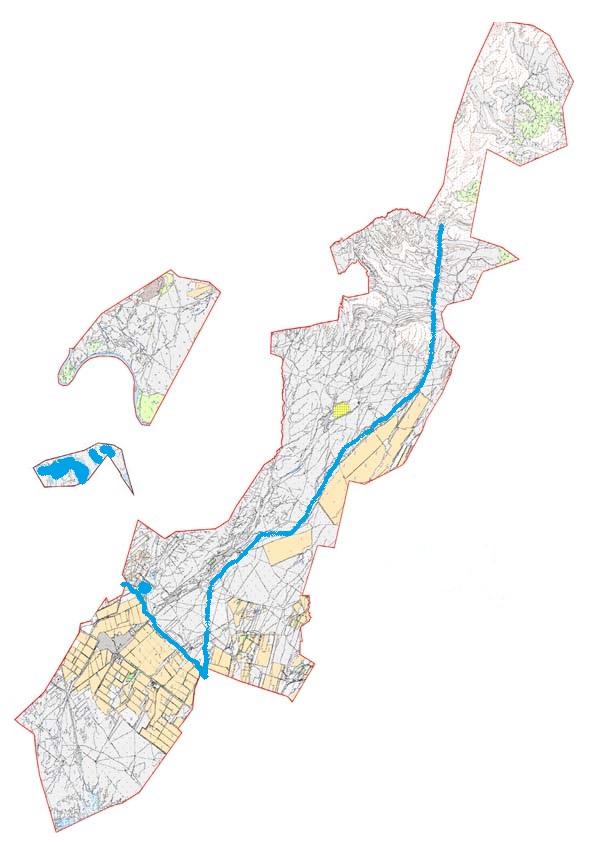 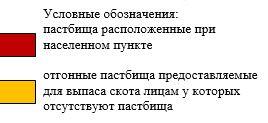 
      Схема доступа пастбищепользователей к водоисточникам (озерам, рекам, прудам, копаням, оросительным или обводнительным, каналам, трубчатым или шахтным колодцам), составленная в соответствии с нормами водопотребления пастбищными пользователями по Шагинскому сельскому округу города Кентау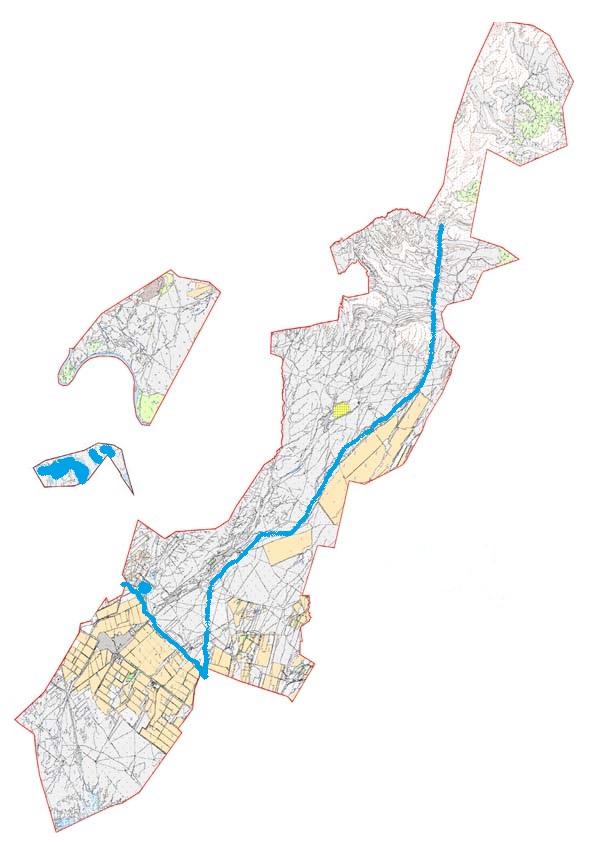 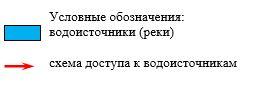 
      Ежедневный график использования пастбищ, устанавливающий сезонные маршруты выпаса и перегона сельскохозяйственных животных по Шагинскому сельскому округу города Кентау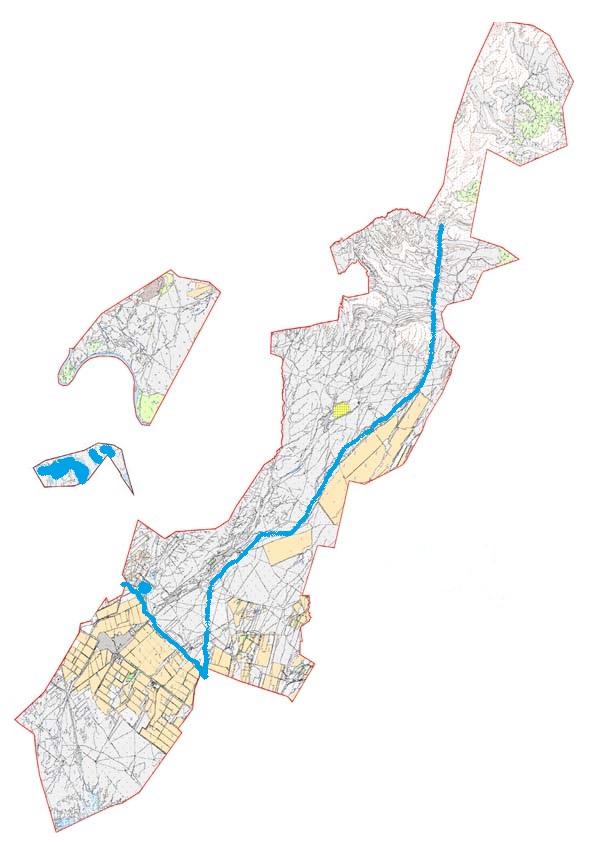 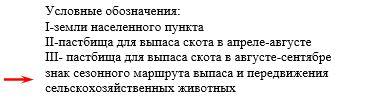 
      Схема благоприятствования пастбищеоборотов и карта пастбищ, в том числе сезонных, с обозначением внешних и внутренних границ и площадей пастбищ, объектов пастбищной инфраструктуры по сельскому округу шага города Кентау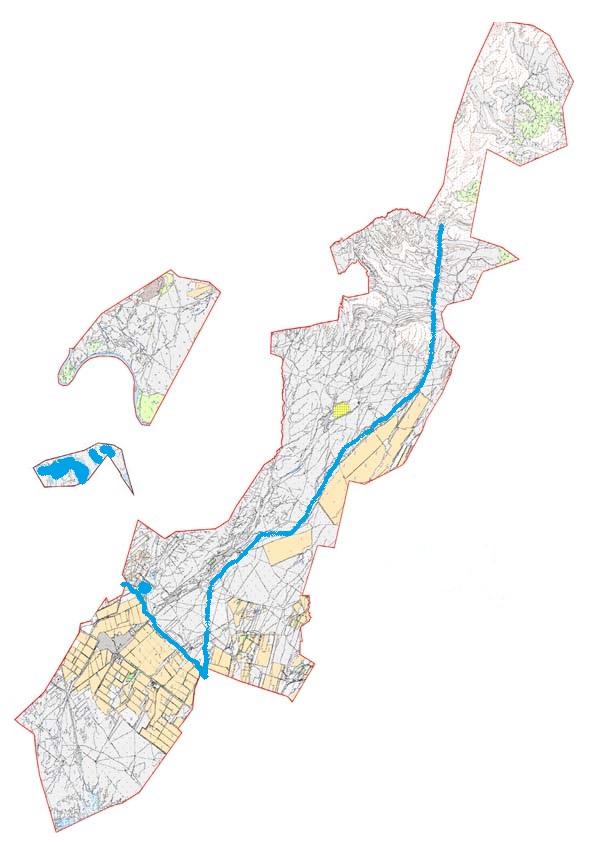 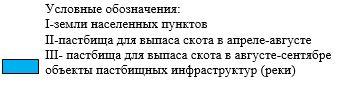 
      17. сельский округ Жуйнек
      Центр – село Жуйнек.
      Населенные пункты-Жуйнек, Шекербулак, Шыпан.
      Численность населения-10134 человека.
      Общая площадь округа составляет 49007 гектаров.
      В том числе:
      сельскохозяйственные земли-33673 гектар;
      общая посевная-4260 гектаров;
      орошаемые земли-4260 гектаров;
      многолетние насаждения-553 гектара;
      пастбища-28512 гектар;
      сенокосные земли-342 гектар.
      Данные о количестве поголовья скота по населенным пунктам
      Информация о ветеринарно-санитарных учреждениях
      Календарный график по использованию пастбищ, устанавливающий сезонные маршруты выпаса и передвижения сельскохозяйственных животных. Продолжительность пастбищного периода:
      Таблица потребности в пастбище сельскохозяйственных животных:
      Схема расположения пастбищ на территории административно - территориальной единицы в разрезе категорий земель, собственников земельных участков и землепользователей на основании правоустанавливающих документов по Жуйнекскому сельскому округу города Кентау (карта))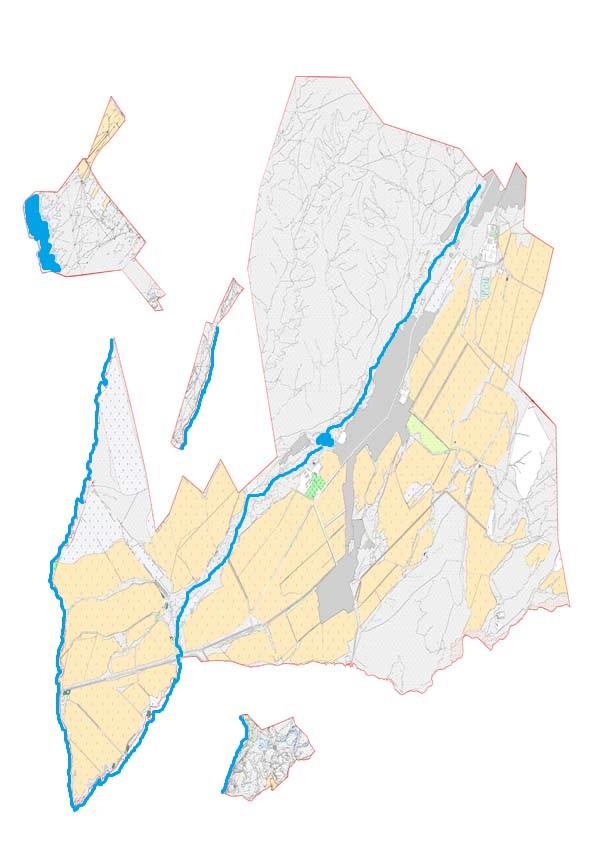 
      Категории земель:
      общая площадь округа: 49007 гектаров
      в том числе сельскохозяйственных земель: 33673 гектар
      общая посевная площадь: 4260 гектаров
      в том числе орошаемых земель: 4260 гектаров
      многолетние насаждения: 553 гектар
      сенокосные угодья: 342 гектара
      пастбищные угодья: 28512 гектар
      Схема перераспределения пастбищ для размещения поголовья сельскохозяйственных животных физических и (или) юридических лиц, у которых отсутствуют пастбища, и перевода его на предоставляемые пастбища и схема размещения поголовья сельскохозяйственных животных физических и (или) юридических лиц, у которых отсутствуют пастбища, и схема размещения поголовья сельскохозяйственных животных на отгонных пастбищах физических и юридических лиц, у которых отсутствуют пастбища, и схема размещения поголовья сельскохозяйственных животных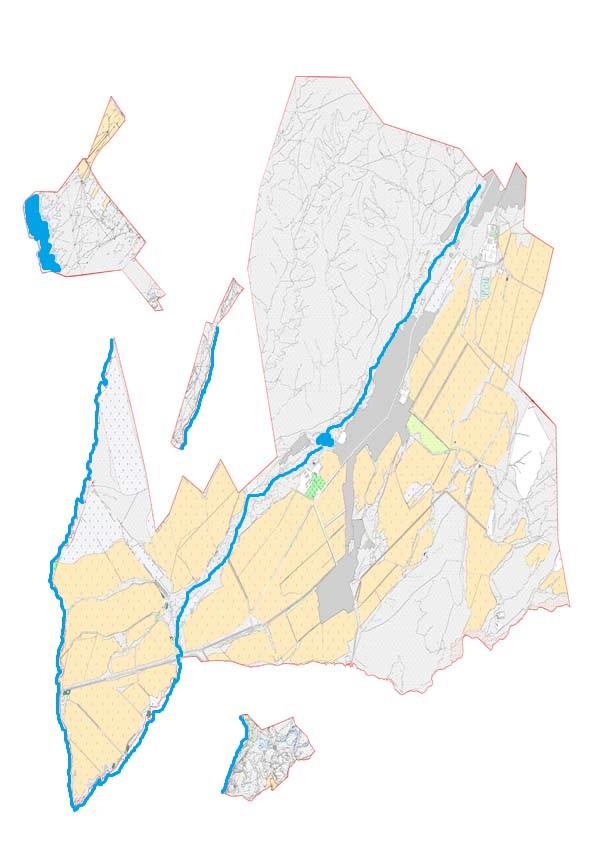 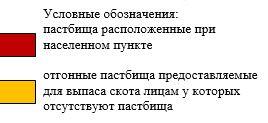 
      Схема доступа пастбищепользователей к водоисточникам (озерам, рекам, прудам, копаням, оросительным или обводнительным, каналам, трубчатым или шахтным колодцам), составленная в соответствии с нормами водопотребления пастбищных пользователей по Жуйнекскому сельскому округу города Кентау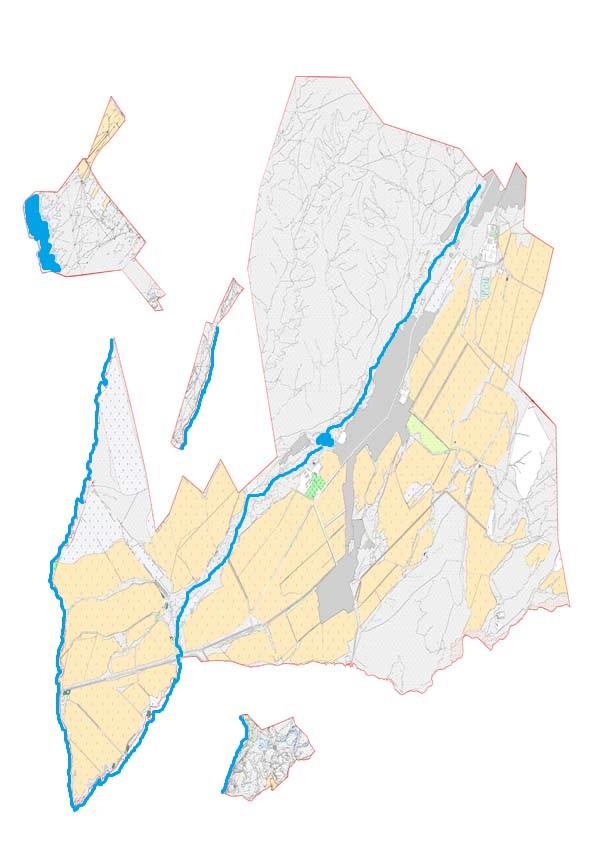 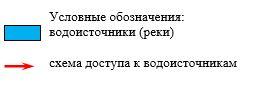 
      Ежедневный график использования пастбищ, устанавливающий сезонные маршруты выпаса и перегона сельскохозяйственных животных по Жуйнекскому сельскому округу города Кентау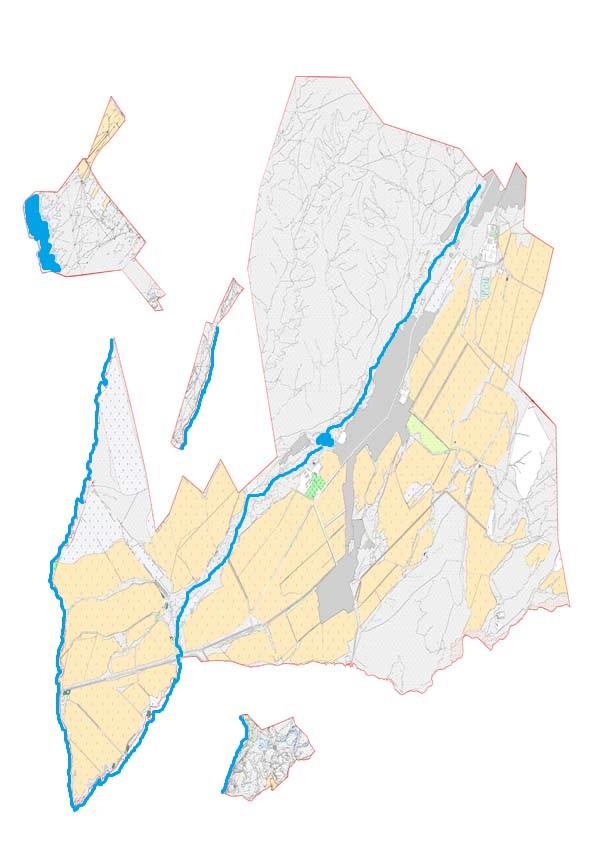 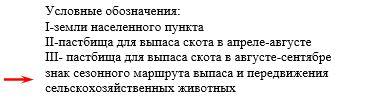 
      Схема приемлемой пастбищеоборотов и карта пастбищ, в том числе сезонных, с обозначением внешних и внутренних границ и площадей пастбищ, объектов пастбищной инфраструктуры по Жуйнекскому сельскому округу города Кентау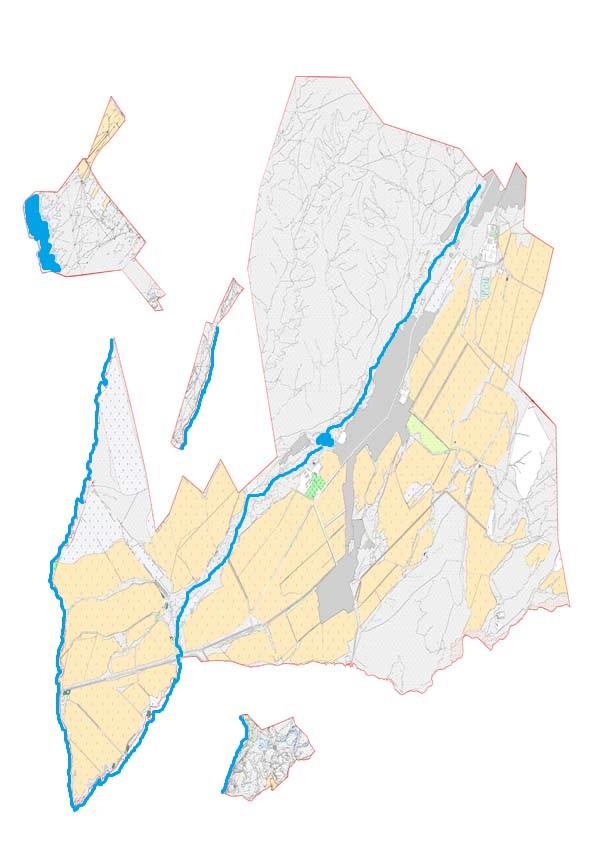 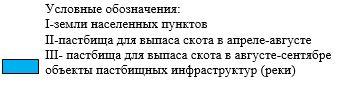 
					© 2012. РГП на ПХВ «Институт законодательства и правовой информации Республики Казахстан» Министерства юстиции Республики Казахстан
				
      Председатель сессии

Т. Садуов

      Секретарь маслихата

Т. Балабиев
Утвержден решением
Кентауского городского
маслихата
от 25 июня 2020 года
№ 364
№
Сельский округ
Верблюд
Лошадь
В том числе
В том числе
Крупнорогатый скот
В том числе
В том числе
Мелкорогатый скот
В том числе
В том числе
№
Сельский округ
Верблюд
Лошадь
Содержащихся в неволе
Требующих природных пастбищ
Крупнорогатый скот
Содержащихся в неволе
Требующих природных пастбищ
Мелкорогатый скот
Содержащихся в неволе
Требующих природных пастбищ
1
2
3
4
5
6
7
8
9
10
11
12
1
 Бабайкорган
10
1120
115
1015
5164
768
4396
42379
4238
38141
2
 Майдантал
93
1411
181
1323
2905
296
2609
31158
3116
28042
3
 Жибек жолы
843
430
380
983
2193
619
1574
21560
2156
19404
4
 Шорнак
332
590
191
731
4305
431
3874
32684
1868
30816
5
 Карашык
164
603
184
583
5673
567
5106
8566
857
7709
6
 Ески Икан
0
1540
154
1386
19642
1964
17678
56550
5655
50895
7
 Жана Икан
0
1550
155
1395
12850
1285
11565
52800
5280
47520
8
 Ушкайык
254
1120
240
1134
6843
684
6159
31780
3178
28602
9
 Иассы
527
2207
384
2350
4511
451
4060
34685
3468
31217
10
 Орангай
38
400
60
378
3770
377
3393
21395
2140
19255
11
Шага
140
950
215
875
4708
471
4237
37683
3768
33915
12
Жуйнек
43
1050
125
965
7119
712
6407
39492
3949
35543
13
Байылдыр
0
190
19
171
1125
113
1012
4837
484
4353
14
Ачысай
0
181
18
163
661
66
595
9541
954
8587
15
Карнак
0
540
54
486
7322
732
6590
13756
1376
12380
16
Хантагы
0
360
36
66
1730
173
1557
7485
748
6737
17
Кентау
67
957
126
898
4171
417
3754
13600
1360
12240
 Всего
2511
15199
2637
14902
94692
10126
84566
459951
44595
415356
№
Число сельских округов
Общая площадь пастбищных угодий в сельских округах, гектар
Поголовья и площадь требуемых пастбищных угодии, гектар
Поголовья и площадь требуемых пастбищных угодии, гектар
Поголовья и площадь требуемых пастбищных угодии, гектар
Поголовья и площадь требуемых пастбищных угодии, гектар
Поголовья и площадь требуемых пастбищных угодии, гектар
Поголовья и площадь требуемых пастбищных угодии, гектар
Поголовья и площадь требуемых пастбищных угодии, гектар
Поголовья и площадь требуемых пастбищных угодии, гектар
Поголовья и площадь требуемых пастбищных угодии, гектар
Поголовья и площадь требуемых пастбищных угодии, гектар
Поголовья и площадь требуемых пастбищных угодии, гектар
№
Число сельских округов
Общая площадь пастбищных угодий в сельских округах, гектар
Лошадь
Норма гектар
Требуемые пастбищные угодья гектар
Крупнорогатый скот
Норма гектар
Требуемые пастбищные угодья гектар
Мелкорогатый скот
Норма гектар
Требуемые пастбищные угодья гектар
Общая площадь требуемых пастбищных угодий, гектар
Общая разница в районе пастбищ и необходимых пастбищ (+-)
1
2
3
4
5
6
7
8
9
10
11
12
13
14
1
Бабайқорган
34144
1120
9
1080
5164
8
41312
42379
2
84758
127150
-93006
2
Майдантал
38800
1411
9
12699
2905
8
23240
31158
2
62316
106173
-67373
3
Жибек жолы
26368
430
9
3870
2193
8
17544
21560
2
43120
64534
-38166
4
Шорнак
52486
590
9
5310
4305
8
34440
32684
2
65368
105118
-52632
5
Карашык
18474
603
9
5427
5673
8
45384
8566
2
17132
67943
-49469
6
Ески Икан
12693
1540
9
13860
19642
8
157136
56550
2
113100
284096
-260403
7
Жана Икан
62128
1550
9
13950
12850
8
102800
52800
2
105600
222350
-160222
8
Ушкайык
25084
1120
9
10080
6843
8
54744
31780
2
63560
128384
-103300
9
Иассы
21859
2207
9
19863
4511
8
36088
34685
2
69370
125321
-103462
10
Орангай
15753
400
9
3600
3770
8
30160
21395
2
42790
76550
-60797
11
Шага
45502
950
9
8550
4708
8
37664
37683
2
75366
121580
76078
12
Жуйнек
28512
1050
9
9450
7119
8
56952
39492
2
78984
145386
116874
13
Байылдыр
1455
190
9
1710
1125
8
9000
4837
2
9674
20384
18929
14
Ачысай
8109
181
9
1629
661
8
5288
9541
2
19082
25999
17890
15
Карнак
35092
540
9
4860
7322
8
58576
13756
2
27512
90948
55856
16
Хантагы
1304
360
9
3240
1730
8
13840
7485
2
14970
32050
30746
17
Кентау
2577
957
9
8613
4171
8
33368
13600
2
27200
69181
66604
Всего
430340
15199
9
127791
94692
8
757536
459951
2
919902
1813147
-605853
№
Сельские округа
Ветеринарные станции
Места для купания мелкорогатого скота
Пункт искусственного осеменения
Биотермические котловины
1
 Бабайкорган
1
1
1
1
2
 Майдантал
1
3
1
-
3
 Жибек жолы
1
2
1
-
4
 Шорнак
1
1
2
-
5
 Карашык
1
1
1
1
6
 Ески Икан
1
2
1
-
7
 Жана Икан
1
2
1
-
8
 Ушкайык
1
2
1
-
9
 Иассы
1
1
1
1
10
 Орангай
1
1
1
-
11
Шага
1
1
1
1
12
Жуйнек
1
3
1
-
13
Байылдыр
1
1
-
-
14
Ачысай
1
1
1
-
15
Карнак
1
1
1
1
16
Хантагы
1
1
1
-
17
Кентау
1
2
1
2
 Всего
17
26
17
7
Рекомендация использование сезонных пастбищ
Качество урожайности пастбищ по кормовым единицам (центнер/гектар)
Качество урожайности пастбищ по кормовым единицам (центнер/гектар)
Качество урожайности пастбищ по кормовым единицам (центнер/гектар)
Качество урожайности пастбищ по кормовым единицам (центнер/гектар)
Качество урожайности пастбищ по кормовым единицам (центнер/гектар)
Рекомендация использование сезонных пастбищ
хорошо
выше среднего
средне
ниже среднего
плохо
1
2
3
4
5
6
Весенне-летнее,
Осенне- летнее
11,0 выше
7,0-11,0
4,0-6,9
2,0-3,9
2,0 ниже
Весеннее
7,5 выше
5,5-7,5
3,0-5,4
1,5-2,9
1,5 ниже
Осеннее
3,0-4,0
2,0-2,9
1,0-1,9
-
1,0 ниже
Весенне- осеннее
Оценивается в два сезона, весеннее- осеннее
Оценивается в два сезона, весеннее- осеннее
Оценивается в два сезона, весеннее- осеннее
Оценивается в два сезона, весеннее- осеннее
Оценивается в два сезона, весеннее- осеннее
Рекомендация использование сезонных пастбищ
Фертильность корма
(объем кормовой единицы в 100 килограмм сухой массы)
Фертильность корма
(объем кормовой единицы в 100 килограмм сухой массы)
Фертильность корма
(объем кормовой единицы в 100 килограмм сухой массы)
Рекомендация использование сезонных пастбищ
хорошо
средне
плохо
1
2
3
4
 Весеннее
68 выше 
51-69
ниже 51
 Весенне-летнее, осенне-летнее
50 выше 
40-50
ниже 40
 Осеннее
40 выше 
30-40
 ниже 30
№
Населенные пункты 
Верблюд 
Лошадь
Крупнорогатый скот
Мелкораготый скот
1
Город Кентау
79
957
1471
13600
Всего
79
957
1471
13600
№
Сельские округа 
Ветеринарные станции
Места для купания мелкорогатого скота
Пункт искусственного осеменения
Биотермические котловины
1
Город Кентау
1
2
1
2
Всего
1
2
1
2
№
Форма выпуска, срок перегона скота в пастбищах
Срок возврата скота из пастбищ 
Примечание
1
Апрель - май
Август - октябрь
№
№
Населенные пункты
Общая площадь пастбищ в населенных пунктах гектар
Общая площадь пастбищ в населенных пунктах гектар
Поголовья скота и требуемая площадь пастбищных земель, гектар
Поголовья скота и требуемая площадь пастбищных земель, гектар
Поголовья скота и требуемая площадь пастбищных земель, гектар
Поголовья скота и требуемая площадь пастбищных земель, гектар
Поголовья скота и требуемая площадь пастбищных земель, гектар
Поголовья скота и требуемая площадь пастбищных земель, гектар
Поголовья скота и требуемая площадь пастбищных земель, гектар
Поголовья скота и требуемая площадь пастбищных земель, гектар
№
№
Населенные пункты
Общая площадь пастбищ в населенных пунктах гектар
Общая площадь пастбищ в населенных пунктах гектар
Лошадь 
Лошадь 
Лошадь 
Норма гектар 
Необходимые пастбища, гектар
Необходимые пастбища, гектар
Крупнорогатый скот
Крупнорогатый скот
1
1
2
3
3
4
4
4
5
6
6
7
7
1
1
Кентау
2577
2577
957
957
957
9
8613
8613
1471
1471
Всего
2577
2577
957
957
957
9
8613
8613
1471
1471
Норма гектар 
Необходимые пастбища, гектар
Необходимые пастбища, гектар
Необходимые пастбища, гектар
Крупнорогатый скот
Крупнорогатый скот
Норма гектар
Необходимые пастбища гектар
Необходимые пастбища гектар
Необходимые пастбища гектар
Общая площадь необходимых пастбищ гектар
Общая площадь необходимых пастбищ гектар
Разница между общим пастбищем и необходимым пастбищем в населенных пунктах,(-,+)
8
9
9
9
10
10
11
12
12
12
13
13
14
8
11768
11768
11768
13600
13600
2
27200
27200
27200
47581
47581
-45004
8
11768
11768
11768
13600
13600
2
27200
27200
27200
47581
47581
-45004
№
Населенные пункты
Верблюд
Лошадь
Крупнорогатый скот
Мелкорогатый скот
1
Байылдыр
-
190
1125
4837
Всего
-
190
1125
4837
№
Населенные пункты
Ветеринарные станции
Места для купания мелкорогатого скота
Пункт искусственного осеменения
Биотермические котловины
1
Байылдыр
1
1
-
-
Всего
1
1
-
-
№
Форма выпуска, срок перегона скота в пастбищах
Срок возврата скота из пастбищ 
Примечание
1
Апрель - май
Август - октябрь
№
Населенные пункты
Общая площадь пастбищ в населенных пунктах, гектар
Общая площадь пастбищ в населенных пунктах, гектар
Общая площадь пастбищ в населенных пунктах, гектар
Поголовья скота и требуемая площадь пастбищных земель, гектар
Поголовья скота и требуемая площадь пастбищных земель, гектар
Поголовья скота и требуемая площадь пастбищных земель, гектар
Поголовья скота и требуемая площадь пастбищных земель, гектар
Поголовья скота и требуемая площадь пастбищных земель, гектар
Поголовья скота и требуемая площадь пастбищных земель, гектар
Поголовья скота и требуемая площадь пастбищных земель, гектар
№
Населенные пункты
Общая площадь пастбищ в населенных пунктах, гектар
Общая площадь пастбищ в населенных пунктах, гектар
Общая площадь пастбищ в населенных пунктах, гектар
Лошадь
Лошадь
Норма,
гектар
Норма,
гектар
Необходимые пастбища,
гектар
Необходимые пастбища,
гектар
Крупнорогатый скот
1
2
3
3
3
4
4
5
5
6
6
7
1
Байылдыр
1455
1455
1455
190
190
9
9
1710
1710
1125
Всего
1455
1455
1455
190
190
9
9
1710
1710
1125
Норма,
гектар
Необходимые пастбища,
гектар
Необходимые пастбища,
гектар
Мелкорогатый скот
Норма,
гектар
Норма,
гектар
Необходимые пастбища,
гектар
Необходимые пастбища,
гектар
Общая площадь необходимых пастбищ,
гектар
Общая площадь необходимых пастбищ,
гектар
Разница между общим пастбищем и необходимым пастбищем в населенных пунктах,(-,+)
Разница между общим пастбищем и необходимым пастбищем в населенных пунктах,(-,+)
8
9
9
10
11
11
12
12
13
13
14
14
8
9000
9000
4837
2
2
9674
9674
20384
20384
-18929
-18929
8
9000
9000
4837
2
2
9674
9674
20384
20384
-18929
-18929
№
Населенные пункты
Верблюд
Лошадь
Крупно рогатый скот
Мелкорогатый скот
1
Хантагы
-
360
1730
7485
Всего:
-
360
1730
7485
№
Населенные пункты
Ветеринарные стации
Места для купания мелкорогатого скота
Пункт искусственного осеменения
Биотермические котловины
1
Хантагы
1
1
1
1
Всего:
1
1
1
1
№
Форма выпуска, срок перегона скота в пастбищах
Срок возврата скота из пастбищ
Примечание
1
Апрель - май
Август - октябрь
№
Населенные пункты
Населенные пункты
Общая площадь пастбищ в населенных пунктах, 
гектар
Общая площадь пастбищ в населенных пунктах, 
гектар
Общая площадь пастбищ в населенных пунктах, 
гектар
Поголовья скота и требуемая площадь пастбищных земель, гектар
Поголовья скота и требуемая площадь пастбищных земель, гектар
Поголовья скота и требуемая площадь пастбищных земель, гектар
Поголовья скота и требуемая площадь пастбищных земель, гектар
Поголовья скота и требуемая площадь пастбищных земель, гектар
Поголовья скота и требуемая площадь пастбищных земель, гектар
Поголовья скота и требуемая площадь пастбищных земель, гектар
№
Населенные пункты
Населенные пункты
Общая площадь пастбищ в населенных пунктах, 
гектар
Общая площадь пастбищ в населенных пунктах, 
гектар
Общая площадь пастбищ в населенных пунктах, 
гектар
Лошадь
Лошадь
Норма, гектар
Норма, гектар
Необходимые пастбища, гектар
Необходимые пастбища, гектар
Крупнорогатый скот
1
2
2
3
3
3
4
4
5
5
6
6
7
1
Хантагы
Хантагы
1304
1304
1304
360
360
9
9
3240
3240
1730
Всего:
Всего:
1304
1304
1304
360
360
9
9
3240
3240
1730
Норма,
гектар
Норма,
гектар
Необходимые пастбища,
гектар
Необходимые пастбища,
гектар
Мелкорогатый скот
Норма,
гектар
Норма,
гектар
Необходимые пастбища,
гектар
Необходимые пастбища,
гектар
Общая площадь необходимых пастбищ,
гектар
Общая площадь необходимых пастбищ,
гектар
Разница между общим пастбищем и необходимым пастбищем в населенных пунктах, (-,+)
Разница между общим пастбищем и необходимым пастбищем в населенных пунктах, (-,+)
8
8
9
9
10
11
11
12
12
13
13
14
14
8
8
13840
13840
7485
2
2
14970
14970
32050
32050
-30746
-30746
8
8
13840
13840
7485
2
2
14970
14970
32050
32050
-30746
-30746
№
п/п
Населенные пункты
Верблюд
Лошадь
Крупнорогатый скот
Мелкорогатый скот
1
Ачысай
-
160
740
10836
Всего
-
160
740
10836
№
п/п
Населенные пункты
Ветеринарные стации
Места для купания мелкорогатого скота
Пункт искусственного осеменения
Биотермические котловины
1
Ачысай
1
1
1
-
Всего
1
1
1
-
№
п/п
Форма выпуска, срок перегона скота в горной зоне
Срок возврата скота в горной зоне выпуска
Примечание
1
Апрель - май
Август - сентябрь
№
п/п
Населенные пункты
Населенные пункты
Общая площадь пастбищ в населенных пунктах, гектар
Общая площадь пастбищ в населенных пунктах, гектар
Общая площадь пастбищ в населенных пунктах, гектар
Поголовья скота и требуемая площадь пастбищных земель, гектар
Поголовья скота и требуемая площадь пастбищных земель, гектар
Поголовья скота и требуемая площадь пастбищных земель, гектар
Поголовья скота и требуемая площадь пастбищных земель, гектар
Поголовья скота и требуемая площадь пастбищных земель, гектар
Поголовья скота и требуемая площадь пастбищных земель, гектар
Поголовья скота и требуемая площадь пастбищных земель, гектар
№
п/п
Населенные пункты
Населенные пункты
Общая площадь пастбищ в населенных пунктах, гектар
Общая площадь пастбищ в населенных пунктах, гектар
Общая площадь пастбищ в населенных пунктах, гектар
Лошадь
Лошадь
Норма, гектар
Норма, гектар
Необходимые пастбища, гектар
Крупнорогатый скот
Крупнорогатый скот
1
2
2
3
3
3
4
4
5
5
6
7
7
1
Ачысай
Ачысай
8109
8109
8109
138
138
9,0
9,0
1242
666
666
3
Всего
Всего
8109
8109
8109
138
138
9,0
9,0
1242
666
666
Норма, гектар
Норма, гектар
Необходимые пастбища, гектар
Необходимые пастбища, гектар
Мелкорогатый скот
Норма, гектар
Норма, гектар
Необходимые пастбища, гектар
Необходимые пастбища, гектар
Общая площадь необходимых пастбищ, гектар
Общая площадь необходимых пастбищ, гектар
Общая площадь необходимых пастбищ, гектар
Разница между общим пастбищем и необходимым пастбищем в населенных пунктах, (-,+)
8
8
9
9
10
11
11
12
12
13
13
13
14
8,0
8,0
5328
5328
9328
2,5
2,5
23320
23320
21781
21781
21781
13672
8,0
8,0
5328
5328
9328
2,5
2,5
23320
23320
21781
21781
21781
13672
№
Населенные пункты
Верблюд
Лошадь
Крупнорогатый скот
Мелкорогатый скот
1
Карнак
-
350
6000
12000
2
Кушата
-
30
175
90
Всего
-
380
6175
12090
№
Населенные пункты
Ветеринарные стации
Места для купания мелкорогатого скота
Пункт искусственного осеменения
Биотермические котловины
1
Карнак
1
1
 1
1
2
Кушата
3
Всего
1
1
1
1
№
Форма выпуска, срок перегона скота в пастбищах
Срок возврата скота из пастбищ 
Примечание
1
Апрель - май
Август - октябрь
№
№
Населенные пункты
Населенные пункты
Общая площадь пастбищ в населенных пунктах, 
гектар
Общая площадь пастбищ в населенных пунктах, 
гектар
Поголовья скота и требуемая площадь пастбищных земель, гектар
Поголовья скота и требуемая площадь пастбищных земель, гектар
Поголовья скота и требуемая площадь пастбищных земель, гектар
Поголовья скота и требуемая площадь пастбищных земель, гектар
Поголовья скота и требуемая площадь пастбищных земель, гектар
Поголовья скота и требуемая площадь пастбищных земель, гектар
Поголовья скота и требуемая площадь пастбищных земель, гектар
№
№
Населенные пункты
Населенные пункты
Общая площадь пастбищ в населенных пунктах, 
гектар
Общая площадь пастбищ в населенных пунктах, 
гектар
Лошадь
Лошадь
Норма,
гектар
Норма,
гектар
Необходимые пастбища, гектар
Необходимые пастбища, гектар
Крупнорогатый скот
1
1
2
2
3
3
4
4
5
5
6
6
7
1
1
Карнак
Карнак
29587
29587
350
350
9
9
3150
3150
6000
2
2
 Кушата
 Кушата
5505
5505
30
30
9
9
270
270
175
 Всего
 Всего
35092
35092
380
380
9
9
3420
3420
6175
Норма,
гектар
Необходимые пастбища,
гектар
Необходимые пастбища,
гектар
Мелкорогатый скот
Мелкорогатый скот
Норма,
гектар
Норма,
гектар
Необходимые пастбища,
гектар
Необходимые пастбища,
гектар
Общая площадь необходимых пастбищ,
гектар
Общая площадь необходимых пастбищ,
гектар
Разница между общим пастбищем и необходимым пастбищем в населенных пунктах, (-,+)
Разница между общим пастбищем и необходимым пастбищем в населенных пунктах, (-,+)
8
9
9
10
10
11
11
12
12
13
13
14
14
8
48000
48000
12000
12000
2
2
24000
24000
75150
75150
-45563
-45563
8
1400
1400
90
90
2
2
180
180
1850
1850
+3655
+3655
8
49400
49400
12090
12090
2
2
24180
24180
77000
77000
-39908
-39908
№
Населенный пункт
Верблюд
Лошадь
Крупнорогатый скот
Мелкорогатый скот
1
 Бабайкорган 
-
308
1654
13609
2
 Абай 
-
334
1189
13092
3
 Кумайлыкас 
8
140
362
2332
4
 Улгили 
-
130
959
8141
 Всего 
8
912
4164
37174
№
Населенный пункт
Ветеринарные станции
Места для купания мелкорогатого скота
Пункты искусственного осеменения
Биотермические котловины
1
 Бабайкорган 
1
1
1
1
2
 Абай 
-
-
-
-
3
 Кумайлыкас 
-
-
-
-
4
 Улгили 
-
-
-
-
 Всего 
1
1
1
1
№
Срок перегона скота в горную зону
Срок отгона скота с горной зоны
Примечание
1
Апрель - май
Август - сентябрь
№
Населенные пункты
Общая площадь пастбищ в населенных пунктах, гектар
Поголовье скота и требуемая площадь пастбищных земель, гектар
Поголовье скота и требуемая площадь пастбищных земель, гектар
Поголовье скота и требуемая площадь пастбищных земель, гектар
Поголовье скота и требуемая площадь пастбищных земель, гектар
Норма гектаров
№
Населенные пункты
Общая площадь пастбищ в населенных пунктах, гектар
Лошадь
Норма, гектар
Необходимые пастбища, гектар
Крупнорогатый скот
Норма гектаров
1
2
3
4
5
6
7
8
1
 Бабайкорган 
18100
308
9
16770
1654
8
2
 Абай 
8500
334
9
15000
1189
8
3
 Кумайлыкас 
5130
140
9
22631
362
8
4
 Улгили 
2414
130
9
18000
959
8
Всего
34144
912
9
72401
4164
8
№
Населенные пункты
Верблюд
Лошадь
Крупнорогатый скот
Мелкорогатый скот
1
Ынталы
83
436
1942
18608
2
Егизкара
10
619
172
7300
3
Каражон
-
356
791
5250
Всего:
93
1411
2905
31158
№
Населенные пункты
Ветеринарные стации
Места для купания мелкорогатого скота 
Пункт искусственного осеменения
Биотермические котловины
1
Майдантал
-
3
1
-
2
Егизкара
-
1
-
-
Ынталы
1
1
1
-
Каражон
-
1
-
-
Всего
1
6
2
№
Форма выпуска, срок перегона скота в пастбищах
Срок возврата скота из пастбищ 
Примечание
1
Апрель - май
Август - октябрь
№
Населенные пункты
Населенные пункты
Общая площадь пастбищ в населенных пунктах, гектар
Общая площадь пастбищ в населенных пунктах, гектар
Поголовья скота и требуемая площадь пастбищных земель, гектар
Поголовья скота и требуемая площадь пастбищных земель, гектар
Поголовья скота и требуемая площадь пастбищных земель, гектар
Поголовья скота и требуемая площадь пастбищных земель, гектар
Поголовья скота и требуемая площадь пастбищных земель, гектар
Поголовья скота и требуемая площадь пастбищных земель, гектар
Поголовья скота и требуемая площадь пастбищных земель, гектар
Поголовья скота и требуемая площадь пастбищных земель, гектар
№
Населенные пункты
Населенные пункты
Общая площадь пастбищ в населенных пунктах, гектар
Общая площадь пастбищ в населенных пунктах, гектар
Лошадь
Лошадь
Лошадь
Норма, гектар
Норма, гектар
Необходимые пастбища, гектар
Необходимые пастбища, гектар
Крупнорогатый скот
1
2
2
3
3
4
4
4
5
5
6
6
7
1
Майдантал
Майдантал
38800
38800
236
236
236
9
9
2124
2124
1000
2
Ынталы
Ынталы
13500
13500
200
200
200
9
9
1800
1800
942
3
Егизкара
Егизкара
12000
12000
619
619
619
9
9
5571
5571
172
4
Каражон
Каражон
13300
13300
356
356
356
9
9
3204
3204
791
Всего
Всего
77600
77600
1411
1411
1411
9
9
12699
12699
2905
Норма, гектар
Норма, гектар
Необходимые пастбища, гектар
Необходимые пастбища, гектар
Мелкорогатый скот
Мелкорогатый скот
Норма,

гектар
Необходимые пастбища, гектар
Необходимые пастбища, гектар
Общая площадь необходимых пастбищ, гектар
Общая площадь необходимых пастбищ, гектар
Разница между общим пастбищем и необходимым пастбищем в населенных пунктах, (-,+)
Разница между общим пастбищем и необходимым пастбищем в населенных пунктах, (-,+)
8
8
9
9
10
10
11
12
12
13
13
14
14
8
8
8000
8000
10000
10000
2
20000
20000
30124
30124
+8676
+8676
8
8
7536
7536
8608
8608
2
17216
17216
26552
26552
-13052
-13052
8
8
1376
1376
7300
7300
2
14600
14600
21547
21547
-9547
-9547
8
8
6328
6328
5250
5250
2
10500
10500
20032
20032
-6732
-6732
8
8
23240
23240
31158
31158
2
62316
62316
98255
98255
20655
20655
№
Населенный пункт
Верблюд
Лошадь
Крупнорогатый скот
Мелкорогатый скот
1
Жибек жолы
779
333
1787
17770
2
 Сауран 
769
253
1165
8978
3
 30 Разъезд 
10
80
622
8792
 Всего 
1558
666
3574
35540
№
Населенный пункт
Ветеринарные стации
Места для купания мелкорогатого скота
Пункты искусственного осеменения
Биотермические котловины
1
Жибек жолы
-
2
1
-
2
 Сауран 
1
1
1
-
3
 30 Разъезд 
-
1
-
-
 Всего 
1
4
2
-
№
Срок перегона скота в горную зону
Срок отгона скота с горной зоны
Примечание
1
Апрель – май
Август - сентябрь
№
№
 Населенные 

пункты
Общая площадь пастбищ в населенных пунктах, гектар
Общая площадь пастбищ в населенных пунктах, гектар
Общая площадь пастбищ в населенных пунктах, гектар
Общая площадь пастбищ в населенных пунктах, гектар
Поголовье скота и требуемая площадь пастбищных земель, гектар
Поголовье скота и требуемая площадь пастбищных земель, гектар
Поголовье скота и требуемая площадь пастбищных земель, гектар
Поголовье скота и требуемая площадь пастбищных земель, гектар
Поголовье скота и требуемая площадь пастбищных земель, гектар
Поголовье скота и требуемая площадь пастбищных земель, гектар
№
№
 Населенные 

пункты
Общая площадь пастбищ в населенных пунктах, гектар
Общая площадь пастбищ в населенных пунктах, гектар
Общая площадь пастбищ в населенных пунктах, гектар
Общая площадь пастбищ в населенных пунктах, гектар
Лошадь
Лошадь
Норма, гектар
Необходимые пастбища, гектар
Необходимые пастбища, гектар
Крупнорогатый скот
1
1
2
3
3
3
3
4
4
5
6
6
7
1
1
Жибек жолы
26368
26368
26368
26368
150
150
9
1350
1350
500
2
2
 Сауран 
13368
13368
13368
13368
154
154
9
1386
1386
689
3
3
 30 Разъезд 
10000
10000
10000
10000
161
161
9
1449
1449
1040
 Всего 
52736
52736
52736
52736
465
465
9
4185
4185
2229
Норма, гектар
Необходимые пастбища, гектар
Необходимые пастбища, гектар
Необходимые пастбища, гектар
Мелкорогатый скот
Норма, гектар
Необходимые пастбища, гектар
Необходимые пастбища, гектар
Общая площадь необходимых пастбищ, гектар
Общая площадь необходимых пастбищ, гектар
Общая площадь необходимых пастбищ, гектар
Разница между общим пастбищем и необходимым пастбищем в населенных пунктах, (-,+)
Разница между общим пастбищем и необходимым пастбищем в населенных пунктах, (-,+)
8
9
9
9
10
11
12
12
13
13
13
14
14
8
40000
40000
40000
5000
2
10000
10000
51350
51350
51350
-24982
-24982
8
5512
5512
5512
5503
2
1106
1106
17904
17904
17904
-4536
-4536
8
8320
8320
8320
11311
2
22622
22622
32391
32391
32391
-22391
-22391
8
53832
53832
53832
21814
2
33728
33728
101645
101645
101645
51909
51909
№
Населенный пункт
Верблюд
Лошадь
Крупнорогатый скот
Мелкорогатый скот
1
Шорнак
113
36
790
6547
2
 Космезгил 
112
531
2724
17237
3
 Аша 
107
23
197
8819
 Всего 
332
590
3711
32603
№
Населенный пункт
Ветеринарные стации
Места для купания мелкорогатого скота
Пункты искусственного осеменения
Биотермические котловины
1
Шорнак
1
-
-
-
2
Космезгил
-
1
1
-
3
Аша
-
-
-
-
Всего
1
1
1
-
№
Срок перегона скота в горную зону
Срок отгона скота с горной зоны
Примечание
1
Апрель - май
Август - сентябрь
№
№
 Населенные пункты
Общая площадь пастбищ в населенных пунктах, гектар
Общая площадь пастбищ в населенных пунктах, гектар
Общая площадь пастбищ в населенных пунктах, гектар
Поголовье скота и требуемая площадь пастбищных земель, гектар
Поголовье скота и требуемая площадь пастбищных земель, гектар
Поголовье скота и требуемая площадь пастбищных земель, гектар
Поголовье скота и требуемая площадь пастбищных земель, гектар
Поголовье скота и требуемая площадь пастбищных земель, гектар
Поголовье скота и требуемая площадь пастбищных земель, гектар
Поголовье скота и требуемая площадь пастбищных земель, гектар
№
№
 Населенные пункты
Общая площадь пастбищ в населенных пунктах, гектар
Общая площадь пастбищ в населенных пунктах, гектар
Общая площадь пастбищ в населенных пунктах, гектар
Лошадь
Лошадь
Норма, гектар
Норма, гектар
Необходимые пастбища, гектар
Крупнорогатый скот
Крупнорогатый скот
1
1
2
3
3
3
4
4
5
5
6
7
7
1
1
Шорнак
32486
32486
32486
36
36
9
9
324
790
790
2
2
 Космезгил 
10000
10000
10000
531
531
9
9
4779
2724
2724
3
3
 Аша 
10000
10000
10000
23
23
9
9
207
197
197
Всего
52486
52486
52486
590
590
9
9
5310
3711
3711
Норма гектаров
Необходимые пастбища, гектар
Необходимые пастбища, гектар
Необходимые пастбища, гектар
Мелкорогатый скот
Норма гектаров
Норма гектаров
Необходимые пастбища, гектар
Необходимые пастбища, гектар
Общая площадь необходимых пастбищ, гектар
Общая площадь необходимых пастбищ, гектар
Общая площадь необходимых пастбищ, гектар
Разница между общим пастбищем и необходимым пастбищем в населенных пунктах, (-,+)
8
9
9
9
10
11
11
12
12
13
13
13
14
8
6320
6320
6320
6547
2
2
13094
13094
19738
19738
19738
+12748
8
21792
21792
21792
17237
2
2
34474
34474
61045
61045
61045
-51045
8
1576
1576
1576
8819
2
2
17638
17638
19421
19421
19421
-9421
8
29688
29688
29688
32603
2
2
65206
65206
98149
98149
98149
-44718
№
Населенный пункт
Верблюд
Лошадь
Крупнорогатый скот
Мелкорогатый скот
1
Карашык
113
36
790
6547
2
 Каратобе 
112
531
2724
17237
3
 Кумтуин 
107
23
197
8819
 Всего 
332
590
3711
32603
№
Населенный пункт
Ветеринарные стации
Места для купания мелкорогатого скота
Пункт искусственного осеменения
Биотермические котловины
1
Карашык
1
-
-
-
2
 Каратобе 
-
1
1
-
3
 Кумтуин 
-
-
-
-
 Всего 
1
1
1
-
№
Форма выпуска, срок перегона скота в пастбищах
Срок возврата скота из пастбищ 
Примечание
1
Апрель - май
Август - октябрь
№
№
Населенные пункты
Общая площадь пастбищ в населенных пунктах, гектар
Общая площадь пастбищ в населенных пунктах, гектар
Общая площадь пастбищ в населенных пунктах, гектар
Поголовья скота и требуемая площадь пастбищных земель, гектар
Поголовья скота и требуемая площадь пастбищных земель, гектар
Поголовья скота и требуемая площадь пастбищных земель, гектар
Поголовья скота и требуемая площадь пастбищных земель, гектар
Поголовья скота и требуемая площадь пастбищных земель, гектар
Поголовья скота и требуемая площадь пастбищных земель, гектар
Поголовья скота и требуемая площадь пастбищных земель, гектар
№
№
Населенные пункты
Общая площадь пастбищ в населенных пунктах, гектар
Общая площадь пастбищ в населенных пунктах, гектар
Общая площадь пастбищ в населенных пунктах, гектар
Лошадь
Лошадь
Норма,

гектар
Норма,

гектар
Необходимые пастбища, гектар
Необходимые пастбища, гектар
Крупнорогатый скот
1
1
2
3
3
3
4
4
5
5
6
6
7
1
1
Шорнак
32486
32486
32486
36
36
9
9
324
324
790
2
2
Козмезгил
10000
10000
10000
531
531
9
9
4779
4779
2724
3
3
аша
10000
10000
10000
23
23
9
9
207
207
197
Всего
52486
52486
52486
590
590
9
9
5310
5310
3711
Норма, гектар
Необходимые пастбища, гектар
Необходимые пастбища, гектар
Необходимые пастбища, гектар
Мелкорогатый скот
Норма,

гектар
Норма,

гектар
Необходимые пастбища, гектар
Необходимые пастбища, гектар
Общая площадь необходимых пастбищ, гектар
Общая площадь необходимых пастбищ, гектар
Разница между общим пастбищем и необходимым пастбищем в населенных пунктах, (-,+)
Разница между общим пастбищем и необходимым пастбищем в населенных пунктах, (-,+)
8
9
9
9
10
11
11
12
12
13
13
14
14
8
6320
6320
6320
6547
2
2
13094
13094
19738
19738
+12748
+12748
8
21792
21792
21792
17237
2
2
34474
34474
61045
61045
-51045
-51045
8
156
156
156
8819
2
2
17638
17638
19421
19421
-9421
-9421
8
29688
29688
29688
32603
2
2
65206
65206
98149
98149
-47718
-47718
№
Населенный пункт
Верблюд
Лошадь
Крупнорогатый скот
Мелкорогатый скот
1
 Ески Икан 
-
1000
10000
50000
2
 Достык 
-
540
9587
5900
 Всего 
-
1540
19587
55900
№
Населенные пункты
Ветеринарные стации
Места для купания мелкорогатого скота
Пункт искусственного осеменения
Биотермические котловины
1
Ески Икан
1
1
-
-
2
Достык
-
1
1
-
Всего
1
2
1
-
№
Срок перегона скота в горную зону
Срок отгона скота с горной зоны
Примечание
1
Апрель - май
Август - сентябрь
№
№
Населенные пункты
Общая площадь пастбищ в населенных пунктах, гектар
Общая площадь пастбищ в населенных пунктах, гектар
Поголовье скота и требуемая площадь пастбищных земель, гектар
Поголовье скота и требуемая площадь пастбищных земель, гектар
Поголовье скота и требуемая площадь пастбищных земель, гектар
Поголовье скота и требуемая площадь пастбищных земель, гектар
Поголовье скота и требуемая площадь пастбищных земель, гектар
Поголовье скота и требуемая площадь пастбищных земель, гектар
Поголовье скота и требуемая площадь пастбищных земель, гектар
Поголовье скота и требуемая площадь пастбищных земель, гектар
№
№
Населенные пункты
Общая площадь пастбищ в населенных пунктах, гектар
Общая площадь пастбищ в населенных пунктах, гектар
Лошадь
Лошадь
Лошадь
Норма, гектар
Необходимые пастбища, гектар
Необходимые пастбища, гектар
Необходимые пастбища, гектар
Крупнорогатый скот
1
1
2
3
3
4
4
4
5
6
6
6
7
1
1
Ески Икан
12693
12693
1000
1000
1000
9
9000
9000
9000
10000
2
2
Достык
1600
1600
540
540
540
9
4860
4860
4860
9587
Всего
14293
14293
1540
1540
1540
9
13860
13860
13860
19587
Норма гектаров
Необходимые пастбища, гектар
Необходимые пастбища, гектар
Необходимые пастбища, гектар
Мелкорогатый скот
Мелкорогатый скот
Норма гектаров
Необходимые пастбища, гектар
Необходимые пастбища, гектар
Необходимые пастбища, гектар
Общая площадь необходимых пастбищ, гектар
Разница между общим пастбищем и необходимым пастбищем в населенных пунктах, (-,+)
Разница между общим пастбищем и необходимым пастбищем в населенных пунктах, (-,+)
8
9
9
9
10
10
11
12
12
12
13
14
14
8
80000
80000
80000
50000
50000
2
100000
100000
100000
189000
-176307
-176307
8
76696
76696
76696
5900
5900
2
11800
11800
11800
93356
-91756
-91756
8
29688
29688
29688
55900
55900
2
65206
65206
65206
282356
-268063
-268063
№
Населенный пункт
Верблюд
Лошадь
Крупнорогатый скот
Мелкорогатый скот
1
 Ибата 
-
1540
12242
50328
2
 Ойык 
-
10
58
2472
 Всего 
-
1550
12300
52800
№
 Населенный 

пункт
Ветеринарные стации
Места для купания мелкорогатого скота
Пункты искусственного осеменения
Биотермические котловины
1
Жана Икан
-
2
1
-
2
 Ибата 
1
1
1
-
3
 Ойык 
-
1
-
-
 Всего 
1
4
2
-
№
Срок перегона скота в горную зону
Срок отгона скота с горной зоны
Примечание
1
Апрель - май
Август - сентябрь
№
№
 Населенные 

пункты
Общая площадь пастбищ в населенных пунктах, гектар
Общая площадь пастбищ в населенных пунктах, гектар
Поголовье скота и требуемая площадь пастбищных земель, гектар
Поголовье скота и требуемая площадь пастбищных земель, гектар
Поголовье скота и требуемая площадь пастбищных земель, гектар
Поголовье скота и требуемая площадь пастбищных земель, гектар
Поголовье скота и требуемая площадь пастбищных земель, гектар
Поголовье скота и требуемая площадь пастбищных земель, гектар
Поголовье скота и требуемая площадь пастбищных земель, гектар
Поголовье скота и требуемая площадь пастбищных земель, гектар
№
№
 Населенные 

пункты
Общая площадь пастбищ в населенных пунктах, гектар
Общая площадь пастбищ в населенных пунктах, гектар
Лошадь
Лошадь
Лошадь
Норма, гектар
Необходимые пастбища, гектар
Необходимые пастбища, гектар
Необходимые пастбища, гектар
Крупнорогатый скот
1
1
2
3
3
4
4
4
5
6
6
6
7
1
1
 Ибата 
50000
50000
1540
1540
1540
9
13860
13860
13860
12242
2
2
 Ойык 
12128
12128
10
10
10
9
90
90
90
58
Всего
62128
62128
1550
1550
1550
9
13950
13950
13950
12300
Норма гектаров
Необходимые пастбища, гектар
Необходимые пастбища, гектар
Необходимые пастбища, гектар
Мелко рогатый скот
Мелко рогатый скот
Норма гектаров
Необходимые пастбища, гектар
Необходимые пастбища, гектар
Необходимые пастбища, гектар
Общая площадь необходимых пастбищ, гектар
Разница между общим пастбищем и необходимым пастбищем в населенных пунктах, (-,+)
Разница между общим пастбищем и необходимым пастбищем в населенных пунктах, (-,+)
8
9
9
9
10
10
11
12
12
12
13
14
14
8
97936
97936
97936
50328
50328
2
100656
100656
100656
212452
-162452
-162452
8
464
464
464
2472
2472
2
4944
4944
4944
5498
+6630
+6630
8
98400
98400
98400
52800
52800
2
105600
105600
105600
217950
-169082
-169082
№
 Населенный 

пункт
Верблюд
Лошадь
Крупнорогатый скот
Мелкорогатый скот
1
Теке
194
361
2393
1209
2
Нуртас
-
308
2008
11413
3
С.Кожанов
60
411
1755
6942
4
Жалантос
-
40
682
1331
Всего
254
1120
6838
20895
№
Населенный пункт
Ветеринарные стации
Места для купания мелкорогатого скота
Пункты искусственного осеменения
Биотермические котлованы
1
Теке
1
1
1
-
2
Нуртас
-
1
1
-
3
С.Кожанов
-
-
-
-
4
Жалантос
-
-
-
-
Всего
1
2
2
-
№
Срок перегона скота в горную зону
Срок отгона скота с горной зоны
Примечание
1
Апрель - май
Август - сентябрь
№
№
Населенные пункты
Общая площадь пастбищ в населенных пунктах, гектар
Общая площадь пастбищ в населенных пунктах, гектар
Общая площадь пастбищ в населенных пунктах, гектар
Поголовья скота и требуемая площадь пастбищных земель, гектар
Поголовья скота и требуемая площадь пастбищных земель, гектар
Поголовья скота и требуемая площадь пастбищных земель, гектар
Поголовья скота и требуемая площадь пастбищных земель, гектар
Поголовья скота и требуемая площадь пастбищных земель, гектар
Поголовья скота и требуемая площадь пастбищных земель, гектар
Поголовья скота и требуемая площадь пастбищных земель, гектар
№
№
Населенные пункты
Общая площадь пастбищ в населенных пунктах, гектар
Общая площадь пастбищ в населенных пунктах, гектар
Общая площадь пастбищ в населенных пунктах, гектар
Лошадь
Лошадь
Норма, гектар
Норма, гектар
Необходимые пастбища, гектар
Необходимые пастбища, гектар
Крупнорогатый скот
1
1
2
3
3
3
4
4
5
5
6
6
7
1
1
Теке
5850
5850
5850
361
361
9
9
3249
3249
2393
2
2
Нуртас
6274
6274
6274
308
308
9
9
2772
2772
2008
3
3
С.Кожанов
7120
7120
7120
411
411
9
9
3699
3699
1755
4
4
Жалантос
5840
5840
5840
40
40
9
9
360
360
682
Всего
25084
25084
25084
1120
1120
9
9
10080
10080
6838
Норма гектаров
Необходимые пастбища, гектар
Необходимые пастбища, гектар
Необходимые пастбища, гектар
Мелкорогатый скот
Норма гектаров
Норма гектаров
Необходимые пастбища, гектар
Необходимые пастбища, гектар
Общая площадь необходимых пастбищ, гектар
Общая площадь необходимых пастбищ, гектар
Разница между общим пастбищем и необходимым пастбищем в населенных пунктах, (-,+)
Разница между общим пастбищем и необходимым пастбищем в населенных пунктах, (-,+)
8
9
9
9
10
11
11
12
12
13
13
14
14
8
19144
19144
19144
1209
2
2
2418
2418
24811
24811
-18961
-18961
8
16064
16064
16064
11413
2
2
22826
22826
41662
41662
-35388
-35388
8
14040
14040
14040
6942
2
2
13884
13884
31623
31623
-24503
-24503
8
5456
5456
5456
1331
2
2
2662
2662
8478
8478
-2638
-2638
8
54704
54704
54704
20895
2
2
41790
41790
106574
106574
-81490
-81490
№
 Населенный 

пункт
Верблюд
Лошадь
Крупнорогатый скот
Мелкорогатый скот
1
Иассы
527
478
2766
31800
2
Енбекши Дикан
-
1729
1745
2885
Всего
527
2207
4511
34685
№
Населенный пункт
Ветеринарные стации
Места для купания мелкорогатого скота
Пункты искусственного осеменения
Биотермические котлованы
1.Иассы 
1
1
1
1
1
2.Шойтобе
-
1
-
-
1
3.Енбекши- Дикан
-
-
1
1
-
Всего
1
2
2
2
2
№
Срок перегона скота в горную зону
Срок отгона скота с горной зоны
Примечание
1
Апрель - май
Август - сентябрь
№
№
Населенные пункты
Общая площадь пастбищ в населенных пунктах, гектар
Общая площадь пастбищ в населенных пунктах, гектар
Общая площадь пастбищ в населенных пунктах, гектар
Поголовья скота и требуемая площадь пастбищных земель, гектар
Поголовья скота и требуемая площадь пастбищных земель, гектар
Поголовья скота и требуемая площадь пастбищных земель, гектар
Поголовья скота и требуемая площадь пастбищных земель, гектар
Поголовья скота и требуемая площадь пастбищных земель, гектар
Поголовья скота и требуемая площадь пастбищных земель, гектар
Поголовья скота и требуемая площадь пастбищных земель, гектар
№
№
Населенные пункты
Общая площадь пастбищ в населенных пунктах, гектар
Общая площадь пастбищ в населенных пунктах, гектар
Общая площадь пастбищ в населенных пунктах, гектар
Лошадь
Лошадь
Норма, гектар
Норма, гектар
Необходимые пастбища, гектар
Необходимые пастбища, гектар
Крупнорогатый скот
1
1
2
3
3
3
4
4
5
5
6
6
7
1
1
Шойтобе
10000
10000
10000
478
478
9
9
4302
4302
2766
2
2
Енбекши дикан
11859
11859
11859
1729
1729
9
9
15561
15561
1745
Всего
21859
21859
21859
2207
2207
9
9
19863
19863
4511
Норма гектаров
Необходимые пастбища, гектар
Необходимые пастбища, гектар
Необходимые пастбища, гектар
Мелкорогатый скот
Норма гектаров
Норма гектаров
Необходимые пастбища, гектар
Необходимые пастбища, гектар
Общая площадь необходимых пастбищ, гектар
Общая площадь необходимых пастбищ, гектар
Разница между общим пастбищем и необходимым пастбищем в населенных пунктах, (-,+)
Разница между общим пастбищем и необходимым пастбищем в населенных пунктах, (-,+)
8
9
9
9
10
11
11
12
12
13
13
14
14
8
22128
22128
22128
31800
2
2
63600
63600
90030
90030
-80030
-80030
8
13960
13960
13960
2885
2
2
5770
5770
35291
35291
-23432
-23432
8
35818
35818
35818
34685
2
2
69370
69370
125321
125321
-103462
-103462
№
 Населенный 

пункт
Верблюд
Лошадь
Крупнорогатый скот
Мелкорогатый скот
1
Орангай 
-
120
1500
8321
2
Коскорган
-
200
1370
7774
3
Бостандык
38
80
900
5300
Всего
38
400
3770
21395
№
 Населенный 

пункт
Верблюд
Лошадь
Крупнорогатый скот
Мелкорогатый скот
1
Орангай 
1
1
-
-
2
Коскорган
1
-
-
-
3
Бостандык
-
-
1
-
Всего
2
1
1
-
№
Срок перегона скота в горную зону
Срок отгона скота с горной зоны
Примечание
1
Апрель - май
Август - сентябрь
№
№
Населенные пункты
Общая площадь пастбищ в населенных пунктах, гектар
Общая площадь пастбищ в населенных пунктах, гектар
Общая площадь пастбищ в населенных пунктах, гектар
Поголовья скота и требуемая площадь пастбищных земель, гектар
Поголовья скота и требуемая площадь пастбищных земель, гектар
Поголовья скота и требуемая площадь пастбищных земель, гектар
Поголовья скота и требуемая площадь пастбищных земель, гектар
Поголовья скота и требуемая площадь пастбищных земель, гектар
Поголовья скота и требуемая площадь пастбищных земель, гектар
Поголовья скота и требуемая площадь пастбищных земель, гектар
№
№
Населенные пункты
Общая площадь пастбищ в населенных пунктах, гектар
Общая площадь пастбищ в населенных пунктах, гектар
Общая площадь пастбищ в населенных пунктах, гектар
Лошадь
Лошадь
Норма, гектар
Норма, гектар
Необходимые пастбища, гектар
Необходимые пастбища, гектар
Крупнорогатый скот
1
1
2
3
3
3
4
4
5
5
6
6
7
1
1
Орангай
7300
7300
7300
120
120
9
9
1080
1080
1500
2
2
Коскорган
2718
2718
2718
200
200
9
9
1800
1800
1370
3
3
Бостандык
5735
5735
5735
80
80
9
9
720
720
900
Всего
15753
15753
15753
400
400
9
9
3600
3600
3770
Норма гектаров
Необходимые пастбища, гектар
Необходимые пастбища, гектар
Необходимые пастбища, гектар
Мелкорогатый скот
Норма гектаров
Норма гектаров
Необходимые пастбища, гектар
Необходимые пастбища, гектар
Общая площадь необходимых пастбищ, гектар
Общая площадь необходимых пастбищ, гектар
Разница между общим пастбищем и необходимым пастбищем в населенных пунктах, (-,+)
Разница между общим пастбищем и необходимым пастбищем в населенных пунктах, (-,+)
8
9
9
9
10
11
11
12
12
13
13
14
14
8
12000
12000
12000
8321
2
2
16642
16642
29722
29722
-22422
-22422
8
10960
10960
10960
7774
2
2
15548
15548
28308
28308
-25590
-25590
8
7200
7200
7200
5300
2
2
10600
10600
18520
18520
-12785
-12785
8
30160
30160
30160
21395
2
2
42790
42790
76550
76550
-60797
-60797
№
 Населенный 

пункт
Верблюд
Лошадь
Крупнорогатый скот
Мелкорогатый скот
1
Шага 
-
128
480
12648
2
30-летие Казахстана
-
262
975
7269
3
Бершинтобе
62
402
2159
9064
4
Шоктас
78
158
1219
10659
Всего
140
950
4833
39640
№
Населенный пункт
Ветеринарные стации
Места для купания мелкорогатого скота
Пункты искусственного осеменения
Биотермические котлованы
1
Шага 
-
-
1
-
2
30-летие Казахстана
1
1
-
-
3
Бершинтобе
-
-
-
1
4
Шоктас
-
-
-
-
Всего
1
1
1
1
№
Срок перегона скота в горную зону
Срок отгона скота с горной зоны
Примечание
1
Апрель - май
Август - сентябрь
№
№
Населенные пункты
Населенные пункты
Общая площадь пастбищ в населенных пунктах, гектар
Общая площадь пастбищ в населенных пунктах, гектар
Общая площадь пастбищ в населенных пунктах, гектар
Поголовья скота и требуемая площадь пастбищных земель, гектар
Поголовья скота и требуемая площадь пастбищных земель, гектар
Поголовья скота и требуемая площадь пастбищных земель, гектар
Поголовья скота и требуемая площадь пастбищных земель, гектар
Поголовья скота и требуемая площадь пастбищных земель, гектар
Поголовья скота и требуемая площадь пастбищных земель, гектар
№
№
Населенные пункты
Населенные пункты
Общая площадь пастбищ в населенных пунктах, гектар
Общая площадь пастбищ в населенных пунктах, гектар
Общая площадь пастбищ в населенных пунктах, гектар
Лошадь
Лошадь
Норма, гектар
Необходимые пастбища, гектар
Необходимые пастбища, гектар
Крупнорогатый скот
1
1
2
2
3
3
3
4
4
5
6
6
7
1
1
Шага 
Шага 
10000
10000
10000
128
128
9
1152
1152
480
2
2
30-летие Казахстана
30-летие Казахстана
15502
15502
15502
262
262
9
2358
2358
975
3
3
Бершинтобе
Бершинтобе
10000
10000
10000
402
402
9
3618
3618
2159
4
4
Шоктас
Шоктас
10000
10000
10000
158
158
9
1422
1422
1219
Всего
Всего
45502
45502
45502
950
950
9
8550
8550
4833
Норма гектаров
Необходимые пастбища, гектар
Необходимые пастбища, гектар
Мелкорогатый скот
Мелкорогатый скот
Норма гектаров
Необходимые пастбища, гектар
Необходимые пастбища, гектар
Общая площадь необходимых пастбищ, гектар
Общая площадь необходимых пастбищ, гектар
Общая площадь необходимых пастбищ, гектар
Разница между общим пастбищем и необходимым пастбищем в населенных пунктах, (-,+)
Разница между общим пастбищем и необходимым пастбищем в населенных пунктах, (-,+)
8
9
9
10
10
11
12
12
13
13
13
14
14
8
3840
3840
12648
12648
2
25296
25296
30288
30288
30288
-20288
-20288
8
7800
7800
7269
7269
2
14538
14538
28308
28308
28308
-9194
-9194
8
17272
17272
9064
9064
2
18128
18128
39018
39018
39018
-29018
-29018
8
9752
9752
10659
10659
2
21318
21318
32492
32492
32492
-22492
-22492
8
38664
38664
39640
39640
2
79280
79280
130106
130106
130106
-80992
-80992
№
Населенный пункт
Верблюд
Лошадь
Крупнорогатый скот
Мелкорогатый скот
1
Жуйнек
43
766
3743
30312
2
Шекербулак
-
151
1385
5722
3
Шыпан
-
133
1991
3421
Всего
140
950
4833
39640
№
Населенный 

пункт
Ветеринарные стации
Места для купания мелкорогатого скота
Пункты искусственного осеменения
Биотермические котловины
1
Жуйнек
1
1
1
-
2
Шекербулак
-
1
-
-
3
Шыпан
-
1
-
-
Всего
1
3
1
-
№
Срок перегона скота в горную зону
Срок отгона скота с горной зоны
Примечание
1
Апрель - май
Август - сентябрь
№
 Населенные пункты
Общая площадь пастбищ в населенных пунктах, гектар
Поголовье скота и требуемая площадь пастбищных земель, гектар
Поголовье скота и требуемая площадь пастбищных земель, гектар
Поголовье скота и требуемая площадь пастбищных земель, гектар
Поголовье скота и требуемая площадь пастбищных земель, гектар
№
 Населенные пункты
Общая площадь пастбищ в населенных пунктах, гектар
Лошадь
Норма, гектар
Необходимые пастбища, гектар
Крупнорогатый скот
1
2
3
4
5
6
7
1
Жуйнек
17680
766
9
6894
3743
2
Шекербулак
5000
151
9
1359
1385
Шыпан
5832
133
9
1197
1991
Всего
28512
1050
9
9450
7119
Норма гектаров
Необходимые пастбища, гектар
Мелко рогатый скот
Норма гектаров
Необходимые пастбища, гектар
Общая площадь необходимых пастбищ, гектар
Разница между общим пастбищем и необходимым пастбищем в населенных пунктах, (-,+)
8
9
10
11
12
13
14
8
29944
30312
2
60624
97462
-79782
8
11080
5722
2
11444
23883
-18883
8
15928
3421
2
6842
23967
-18135
8
56952
39455
2
78910
145312
-116800